ACTA NÚMERO ONCE de la Sesión Ordinaria, celebrada en la Sala de Sesiones de la Alcaldía Municipal de esta Ciudad, de las once horas en adelante del día viernes tres de marzo del año dos mil veintitrés, convocada y presidida por la señora Alcaldesa Municipal de Apopa, Doctora Jennifer Esmeralda Juárez García; están presentes los señores: Doctora Jennifer Esmeralda Juárez García, Alcaldesa Municipal; Licenciado Sergio Noel Monroy Martínez, Síndico Municipal, Señora Carla María Navarro Franco, Primera Regidora Propietaria; Señor Damián Cristóbal Serrano Ortiz, Segundo Regidor Propietario; Señora Lesby Sugey Miranda Portillo, Tercera Regidora Propietaria; Doctora Yany Xiomara Fuentes Rivas, Cuarta Regidora Propietaria, Señor Jonathan Bryan Gómez Cruz, Quinto Regidor Propietario, Señor Carlos Alberto Palma Fuentes, Sexto Regidor Propietario; Ingeniero Walter Arnoldo Ayala Rodríguez, Octavo Regidor Propietario; Señor Rafael Antonio Ardon Jule, Noveno Regidor Propietario; Ingeniero Gilberto Antonio Amador Medrano, Décimo Regidor Propietario, Señor Bayron Eraldo Baltazar Martínez, Décimo Primer Regidor Propietario; Señor Osmin de Jesús Menjívar González, Décimo Segundo Regidor Propietario; Licenciado José Francisco Luna Vásquez, Primer Regidor Suplente; Señor José Mauricio López Rivas, Segundo Regidor Suplente; y Señora María del Carmen García, Cuarta Regidora Suplente. Habiendo Quórum, en ausencia de la Señora Susana Yamileth Hernández de Vásquez, Séptima Regidora Propietaria, por encontrarse en actividad con el Comité Local de Derechos de la Niñez y de la Niñez y de la Adolescencia y la Señora Stephanny Elizabeth Márquez Borjas, Tercera Regidora Suplente. Iniciándose con la aprobación de la Agenda, y desarrollándose los demás numerales de la agenda; del numeral uno al dieciocho, incluyendo Varios. Seguidamente se tomaron los siguientes Acuerdos Municipales: “ACUERDO MUNICIPAL NUMERO UNO”. El Concejo Municipal en uso de sus facultades legales, de conformidad al art. 86 inciso final, 203, 204 y 235 de la Constitución de la República, art. 30 numeral 4) 14) art. 31 numeral 4) y art. 91 del Código Municipal. Expuesto en el punto número uno  de la agenda de esta sesión, el cual corresponde a Comprobación de Quorum, por lo tanto, Este Concejo Municipal, CONSIDERANDO: I) Permiso temporal, concedido a la concejal Sra. Susana Yamileth Hernández Cardoza, Séptima Regidora Propietaria, estará en evento desarrollado por parte del Comité Local de Derecho. II) Lo estipulado en el Código Municipal en su Art. 41 Inciso Segundo el cual expresa lo siguiente: LA AUSENCIA DE UNO O MÁS PROPIETARIOS O PROPIETARIAS, SE SUPLIRÁ POR LAS O LOS SUPLENTES ELECTOS QUE CORRESPONDAN AL MISMO PARTIDO O COALICIÓN AL QUE PERTENECIEREN LAS O LOS PROPIETARIOS. EN CASO DE NO EXISTIR SUPLENTE DEL MISMO PARTIDO O COALICIÓN, Y PARA EFECTOS DE FORMAR QUÓRUM, EL CONCEJO DECIDIRÁ POR MAYORÍA SIMPLE. (14)., y considerando la ausencia de la Séptima Regidora Propietaria, el pleno propone SUPLA el Licenciado José Francisco Luna Vásquez, Primer Regidor Suplente. Por lo tanto, este Concejo Municipal Plural, en uso de sus facultades legales y habiendo deliberado el punto por MAYORÍA de TRECE votos a favor y UNA ausencia por parte de la Sra. Sra. Susana Yamileth Hernández Cardoza, Séptima Regidora Propietaria, (Por permiso temporal, concedido para asistir a la actividad programada por parte de Comité Local de Derecho). ACUERDA: Que en ausencia por parte de la Sra. Susana Yamileth Hernández Cardoza, Séptima Regidora Propietaria, (Por permiso temporal, concedido para asistir a la actividad programada por parte de Comité Local de Derecho), sea SUPLIDA por el Licenciado José Francisco Luna Vásquez, Primer Regidor Suplente.-CERTIFÍQUESE Y COMUNÍQUESE.-“ACUERDO MUNICIPAL NUMERO DOS”. El Concejo Municipal en uso de sus facultades legales, de conformidad al art. 86 inciso final, 203, 204 y 235 de la Constitución de la República, art. 30 numeral 4) 14) art. 31 numeral 4) y art. 91 del Código Municipal. Expuesto en el punto número dos  de la agenda de esta sesión, el cual corresponde a el cual corresponde a Aprobación de Agenda, por medio del cual, se procede a dar lectura a la Agenda número once de la Sesión Ordinaria celebrada en la Sala de Sesiones de la Alcaldía Municipal de esta Ciudad, de las diez horas en adelante del día viernes tres de marzo del año dos mil veintitrés, la cual consta de dieciocho puntos puntos. Por tanto el Honorable Concejo Municipal Plural, en uso de sus facultades legales y habiendo deliberado el punto, por UNANIMIDAD de votos ACUERDA: Aprobar la AGENDA NÚMERO ONCE de Sesión Ordinaria celebrada en la Sala de Sesiones de la Alcaldía Municipal de esta Ciudad, de las diez horas en adelante del día viernes tres de marzo del año dos mil veintitrés, la cual consta de dieciocho puntos .-CERTIFÍQUESE Y COMUNÍQUESE.- “ACUERDO MUNICIPAL NÚMERO TRES”. El Concejo Municipal en uso de sus facultades legales, de conformidad al art. 86 inciso final, 203, 204 y 235 de la Constitución de la República, art. 30 numeral 4) 14) art. 31 numeral 4) y art. 91 del Código Municipal. Expuesto en el punto número cuatro  de la agenda de esta sesión, que corresponde a Participación de la Señora Alcaldesa Municipal;  Se da lectura a nota de fecha tres de marzo del presente año, suscrita por XXXXXXX; en la cual solicita ayuda, que se encuentra en una situación bastante difícil a consecuencia de que sufrió una caída al momento que se dirigía a vender , ya que mi único sostén económico es la venta de tamales y bebido a eso sufrió  una fractura en una parte de su pie derecho, por lo que en el Hospital Zacamil le han manifestado que necesita una bota ortopédica mientras se programan cupo para una operación y le han dejado unos medicamentos que no ha podido comprar y en el Hospital no hay,  por lo que solicita una ayuda económica de $430.00. Por tanto, la señora Alcaldesa Municipal Dra. Jennifer Esmeralda Juárez García; Somete a consideración la solicitud de ayuda económica realizada por una vendedora de Nombre XXXXXX, por un valor de $ 430.00, dólares para poder comprar una bota ortopédica. Se sometió la propuesta por la señora Alcaldesa Municipal. Para dar una ayuda de $200.00. Este Concejo Municipal Plural, en uso de sus facultades legales y habiendo deliberado el punto; por UNANIMIDAD de votos. ACUERDA: Primero: APROBAR ayuda económica por un monto de Doscientos Dólares Exactos de los Estados Unidos de Norteamérica $200.00, (cargado a la partida presupuestaria del Concejo Municipal), a la XXXXX para la compra de una bota ortopédica y medicamentos. Segundo: Autorizar al Tesorero Municipal para que erogue la cantidad de: DOSCIENTOS DÓLARES EXACTOS DE LOS ESTADOS UNIDOS DE NORTEAMÉRICA ($200.00), de la Cuenta Corriente Numero 480005924 MUNICIPALIDAD DE APOPA, RECURSOS PROPIOS, Banco Hipotecario de El Salvador, S.A., (cargado a la partida presupuestaria del Concejo), y emita cheque a nombre de la señora: XXXXXXXX, en concepto de ayuda económica para la compra de una bota ortopédica y medicamentos. Con Documento Único de Identidad número XXXXX. Quedado autorizada la Jefa de Presupuesto para que realice la reprogramación presupuestaria para llevar a feliz término lo aprobado en el numeral primero de este Acuerdo. Tercero: Deléguese a la XXXXXXX Directora de Dpto. de Promoción para la Salud, para que dé seguimiento y monitoreo a lo aprobado en el presente Acuerdo Municipal. Fondos con aplicación al específico y expresión  presupuestaria  vigente  que  se comprobara como lo establece el Art.78 del Código Municipal. CERTIFÍQUESE Y COMUNÍQUESE. “ACUERDO MUNICIPAL NUMERO CUATRO”. El Concejo Municipal en uso de sus facultades legales, de conformidad al art. 86 inciso final, 203, 204 y 235 de la Constitución de la República, art. 30 numeral 4) 14) art. 31 numeral 4) y art. 91 del Código Municipal. Expuesto en el punto número cuatro de la agenda de esta sesión, el cual corresponde a la Participación de Comisiones, por medio del cual el Concejal Osmín de Jesús Menjívar González, Décimo Segundo Regidor Propietario y Coordinador de la comisión de Mesa de Trabajo, del cual manifestó que sostuvo reunión el veintitrés de febrero del año dos mil veintitrés, con los miembros del Sindicato del Cuerpo de Agentes Municipales (SIDECAM), y que en la reunión  se desarrollaró la siguiente agenda: 1) Calzado; 2) Presupuesto; 3) Excursiones (Buses); 4) Incidentes del CAM; y 5) Herramientas de Trabajo; en el cual como comisión surgieron  los siguientes Recomendable: I) Autorización para que se proporcionen los buses para excursión de  Semana Santa, Fiestas Agostinas y Fin de año; II) Se inicien los procesos de adquisición de uniformes del año 2023, asimismo sugiere que se tome en cuenta la propuesta, para que se inicie el proceso para la adquisición de los uniformes para el presente año. Por lo tanto, este Concejo Municipal Plural, en uso de sus facultades legales y habiendo deliberado el punto por UNANIMIDAD de votos ACUERDA: Deléguese a la Gerente Administrativa,  para que realice los proceso para la adquisición de los uniformes para los empleados municipales, para el año 2023, y que no sea seleccionado el mismo proveedor, debido a que hubieron observaciones en la calidad de uniformes que entregó, asimismo, que de los diseños de uniformes propuesto, sean presentados al Concejo Municipal.-CERTIFÍQUESE Y COMUNÍQUESE.- “ACUERDO MUNICIPAL NÚMERO CINCO”. El Concejo Municipal en uso de sus facultades legales, de conformidad al art. 86 inciso final, 203, 204 y 235 de la Constitución de la República, art. 30 numeral 4) 14) art. 31 numeral 4) y art. 91 del Código Municipal. Expuesto en el punto número cinco  de la agenda de esta sesión, que corresponde a participación de comisiones. En el cual se da lectura a memorándum suscrito por el XXXXX, Delegado Municipal Contravencional de esta Municipalidad; Manifestando que en atención a la actual Ley Especial de Protección y Bienestar Animal, el cual establece en su artículo 5 las Instituciones encargadas de dar cumplimiento a dicha Ley dentro de la cual está la Municipalidad. Así mismo la normativa en mención establece en su artículo 6 , establece la obligatoriedad de la Municipalidad de realizar campañas de vacunación  o esterilización a efecto de promover el bienestar de animales de compañía en el municipio; razón por la cual esta Municipalidad en coordinación de la Unidad de Biestestar Animal  del Ministerio de Agricultura y Ganadería, se ha coordinado desarrollar una campaña  de vacunación y desparasitación de animales doméstico, la cual se desarrollara en las Instalaciones del Departamento Municipal de los Deportes el día 17 de marzo del año 2023. En atención a lo antes expuesto  solicita lo siguiente: 1- Asignar presupuesto de cien dólares de los Estados Unidos de Norteamérica, para la compra de refrigerio, los cuales serán entregados al personal médicos asignado por parte de la Unidad de Bienestar Animal. 2- Que el monto asignado para la compra de refrigerio sea cargado a la partida presupuestaria del Concejo Municipal Plural. 3- Que se autorice a la Jefa de la Unidad de Presupuesto que realice la reforma presupuestaria. Por tanto este Concejo Municipal Plural, en uso de sus facultades legales y habiendo deliberado el punto, por UNANIMIDAD de ACUERDA: Primero: Aprobar la cantidad de Cien dólares exactos de los Estados Unidos de Norteamérica ($100.00), cargado a la partida presupuestaria del Concejo Municipal,  para la compra de refrigerios que serán entregados  al personal médico asignado por parte de la Unidad de Bienestar Animal para la campaña  de vacunación y desparasitación de animales domésticos. Segundo: AUTORIZAR a la Unidad de Adquisiciones y Contrataciones Institucionales UACI, para que inicie el proceso de compra de refrigerios que serán entregados  al personal médico asignado por parte de la Unidad de Bienestar Animal para la campaña  de vacunación y desparasitación de animales domésticos y sea cargado al Concejo Municipal de conformidad a la LACAP. Tercero: AUTORIZAR  al Delegado Contravencional de esta Municipalidad, para que realice los requerimientos correspondientes y los presente a la UACI de esta Municipalidad. Cuarto: Quedando autorizada la Jefa de Presupuesto para que realice la reprogramación presupuestaria para llevar a feliz término lo aprobado en el numeral primero de este Acuerdo. Fondos con aplicación al específico y expresión  presupuestaria  vigente  que  se comprobara como lo establece el Art.78 del Código Municipal. CERTIFÍQUESE Y COMUNÍQUESE. “ACUERDO MUNICIPAL NUMERO SEIS”. El Concejo Municipal en uso de sus facultades legales, de conformidad al art. 86 inciso final, 203, 204 y 235 de la Constitución de la República, art. 30 numeral 4) 14) art. 31 numeral 4) y art. 91 del Código Municipal. Expuesto en el punto número seis de la agenda de esta sesión, el cual corresponde a la Participación del XXXXXXXXXXX, Auditor Interno de la Municipalidad, el cual expone el PLAN ANUAL DE TRABAJO DE LA UNIDAD DE AUDITORIA INTERNA, CORRESPONDIENTE AL EJERCICIO FISCAL DEL 1 DE ENERO AL 31 DE DICIEMBRE DEL AÑO 2024, en cual consta de MISIÓN: Fiscalizamos la Administración de los recursos públicos, para contribuir a la transparencia y mejora de la gestión Municipal; VISIÓN: Consolidarnos, como unidad de fiscalización moderna y confiable, comprometida con el fortalecimiento de la Gestión Municipal de Apopa; VALORES: Entre ellos están: Respeto, Tolerancia, Compromiso y  Transparencia etc. OBJETIVO GENERAL: Realizar Exámenes Especiales objetivos, sistemáticos y profesionales, a la ejecución de actividades de la Municipalidad, aplicando Normas de Auditoría Interna del Sector Gubernamental, emitidas por la Corte de Cuentas de la República, con la finalidad de verificarlas, evaluarlas y elaborar el correspondiente informe, que contenga recomendaciones y conclusiones que sean necesarias, que contribuyan a mejorar el control interno y el buen uso de los recursos con que cuenta la institución, y OBJETIVOS ESPECÍFICOS, asimismo contiene el cronograma de actividades y metas para el ejercicio 2024, entre otros, quedando adjunto como respaldo al presente Acuerdo Municipal, Por lo tanto este Pleno , CONSIDERANDO: La Ley de la Corte de Cuentas de la República, en los artículos 36, el cual textualmente establece: “Las unidades de auditoría interna presentarán a la Corte, a más tardar el treinta y uno de marzo de cada año, su plan de trabajo para el siguiente ejercicio fiscal y le informarán por escrito y de inmediato, de cualquier modificación que se le hiciere. El incumplimiento a lo anterior, hará incurrir en responsabilidad administrativa al Jefe de la Unidad de Auditoría Interna”. Por lo tanto, este Concejo Municipal Plural, en uso de sus facultades legales y habiendo deliberado el punto por UNANIMIDAD de votos ACUERDA: PRIMERO: APRUÉBESE EL PLAN ANUAL DE TRABAJO DE LA UNIDAD DE AUDITORIA INTERNA, CORRESPONDIENTE AL EJERCICIO FISCAL DEL 1 DE ENERO AL 31 DE DICIEMBRE DEL AÑO 2024. SEGUNDO: Autorizar al Auditor Interno de la Municipalidad, para que de cumplimiento a lo establecido en el numeral primero; asimismo remita un ejemplar a la Corte de Cuentas de la República.-CERTIFÍQUESE Y COMUNÍQUESE.-“ACUERDO MUNICIPAL NÚMERO SIETE”. El Concejo Municipal en uso de sus facultades legales, de conformidad al art. 86 inciso final, 203, 204 y 235 de la Constitución de la República, art. 30 numeral 4) 14) art. 31 numeral 4) y 91) del Código Municipal. Expuesto en el punto número ocho de la agenda de esta sesión el cual corresponde a Memorándum de fecha 24/02/2023, suscrito por el XXXXXXXXX, Jefe del Departamento de Servicios Generales y Mantenimiento de Parques y Zonas Verdes, por medio del cual solicita Ratificación del Acuerdo municipal número 14 del Acta número 49 de fecha 19/10/2022, en el cual se aprobó el “PRESUPUESTO DE CONSTRUCCIÓN DE CANALETAS Y RECONSTRUCCIÓN DE GRADAS Y ACERAS EN COLONIA VALLE DEL SOL, APOPA”, debido a que la UACI, no recibió ninguna oferta para realizar las compras del requerimiento de los materiales a ser utilizados para dicho proyecto, realizando las siguientes observaciones, que los precios han sido actualizados a la fecha y se ha realizado el presupuesto de la forma más austera posible, por lo cual recomienda que se debe tomar en consideración que se están dando variaciones de precios en los materiales de construcción quincenalmente lo que puede aumentar el presupuesto presnetado.- CONSIDERANDO que en el Acuerdo Municipal número catorce del Acta número cuarenta y nueve de fecha 19/10/2022, se aprobó lo siguiente: Primero: Aprobar el PRESUPUESTO DE CONSTRUCCIÓN DE CANALETA Y RECONSTRUCCIÓN DE GRADAS Y ACERAS EN COLONIA VALLE DEL SOL APOPA, con un monto total, de Trescientos ochenta y tres dólares  con sesenta y siete centavos de los Estados Unidos de Norte América ($383.67), con Fuente de Recursos Propios, cargado a la partida del Concejo Municipal. Segundo: Autorizar al Jefe del Dpto. de Servicios Generales y Mantenimiento de Parques y Zonas Verdes, para que elabore los requerimientos respectivos de conformidad al presupuesto. Tercero: Autorizar a la Unidad de Adquisiciones y Contrataciones Institucionales (UACI), para que inicie los procedimientos de compras para la Ejecución del presupuesto descrito en el numeral primero de este acuerdo municipal, de conformidad a la Ley de Adquisiciones y Contrataciones de la Administración Pública (LACAP). Cuarto: Autorizar al Tesorero Municipal, erogue la cantidad de:  TRESCIENTOS OCHENTA Y TRES DÓLARES  CON SESENTA Y SIETE CENTAVOS DE LOS ESTADOS UNIDOS DE NORTE AMÉRICA ($383.67), CON FUENTE DE RECURSOS PROPIOS, de la cuenta cuenta corriente número 480005924 MUNICIPALIDAD DE APOPA, RECURSOS PROPIOS, Banco Hipotecario de El Salvador S.A., para la ejecución del presupuesto antes descrito, de conformidad a las órdenes de compras. Quinto: Autorizar a la Jefa de Presupuesto, elabore reprogramación presupuestaria si fuere necesaria.- Por tanto el Honorable Concejo Municipal Plural, en uso de sus facultades legales y habiendo deliberado el punto, Por MAYORÍA de trece votos a favor y una ausencia al momento de esta votación, por parte del Lic. Sergio Noel Monroy Martínez, Sindico Municipal. ACUERDA: RATIFÍQUESE en todas sus partes el Acuerdo Municipal número catorce del Acta número cuarenta y nueve de fecha 19/10/2022, en el cual se aprobó el “PRESUPUESTO DE CONSTRUCCIÓN DE CANALETA Y RECONSTRUCCIÓN DE GRADAS Y ACERAS EN COLONIA VALLE DEL SOL, APOPA”.- CERTIFÍQUESE Y COMUNÍQUESE.- “ACUERDO MUNICIPAL NÚMERO OCHO”. El Concejo Municipal en uso de sus facultades legales, de conformidad al art. 86 inciso final, 203, 204 y 235 de la Constitución de la República, art. 30 numeral 4) 14) art. 31 numeral 4) y art. 91 del Código Municipal. Expuesto en el punto número nueve,  de la agenda de esta sesión, que consiste en Memorándum recibido en Secretaría Municipal el día 27/02/2023, suscrito por la XXXXXX, Apoderada General Judicial, por medio del cual remite Opinión Jurídica, referte a RECURSO DE APELACIÓN por parte del XXXX, respecto a saldos pendientes de cancelar correspondientes a tasas municipales por el periodo comprendido desde el 01/02/2004 hasta el 28/02/2023; la cual se inserta al cuerpo de este Acuerdo Municipal de la siguiente manera: En atención a memorando emitido por el XXXXXX Secretario Municipal respecto a impugnación  interpuesta por el señor XXXXX, en contra de aviso de cobro de servicios municipales del inmueble ubicado en XXXXX de fecha ocho de febrero de dos mil veintitrés notificada en  fecha quince de febrero de dos mil veintitrés, respecto saldos pendientes de cancelar correspondientes a tasas municipales por el periodo comprendido desde el 01 de febrero de dos mil cuatro hasta el 28 de febrero de dos mil veintitrés; en atención a lo antes relacionado se hacen las siguientes consideraciones: RELACION DE HECHOS QUE MOTIVAN EL RECURSOEl recurrente señala literalmente: “Que el día quince de febrero de dos mil veintitrés, se notificó el aviso de cobro de Servicios Municipales Inmuebles en Urbanización Popotlan Uno, Calle Amatitlán, Acceso Cuatro, número quince Apopa de fecha ocho de febrero de dos mil veintitrés, el cual fue entregado al señor XXXXX con Documento Único de Identidad Número XXXXXX, persona que no es el propietario del inmueble, sino que es hijo de la señora XXXXXX, quien era mi compañera de vida la cual falleció el veintiocho de julio de dos mil once, donde manifiesta que existe un saldo pendiente de pago de $1,027.23 correspondiente a tasas municipales por el período comprendido desde 01/02/2004 hasta 28/02/23, a nombre de mi compañera de vida XXXXX. Dicho inmueble es de mi propiedad, lo cual compruebo con la copia de testimonio de escritura pública otorgada ante los oficios notariales de XXXXX, de fecha veintisiete de octubre de dos mil veintidós, dicha dirección es Polígono trece, Pasaje XXXXXXXX, como se puede observar existe una discrepancia en cuanto a la dirección y al nombre consignado de mi compañera de vida en el aviso de cobro.”Además expresa que el motivo del escrito presentado es: “para impugnar el acto administrativo tácito de determinación Tributaria y solicitar la prescripción de la determinación Tributaria Municipal de conformidad al Art. 107 de la Ley General Tributaria Municipal. Correspondiente a los años 01/02/2004 hasta 28/02/2023, en consecuencia se efectúe una nueva determinación por la violación al principio de legalidad y al derecho de Audiencia y debido proceso por la total ausencia  del procedimiento regulado en la Ley de Procedimientos Administrativos, falta de motivación, violación al art. 11 de la Constitución de la República”ADMISIBILIDAD DEL RECURSO El Art. 123 de la Ley General Tributaria Municipal establece requisitos que deben cumplirse para la interposición del recurso de apelación, entre ellos, que debe presentarse en el plazo de tres días después de su notificación. En ese orden de ideas, se observa que la decisión recurrida, fue notificada por la municipalidad en fecha quince de febrero del presente año siendo que el recurso de apelación fue presentado el día veinte de febrero del presente año, éste fue presentado dentro del plazo establecido en la ley. Asimismo ha manifestado expresamente su voluntad de impugnar.En atención a lo antes relacionado SE RECOMIENDA:TENGASE POR INTERPUESTO EL RECURSO DE APELACION por parte del señor XXXXX, en contra de aviso de cobro de servicios municipales del inmueble ubicado XXXXXX de fecha ocho de febrero de dos mil veintitrés notificada en  fecha quince de febrero de dos mil veintitrés, respecto saldos pendientes de cancelar correspondientes a tasas municipales por el periodo comprendido desde el 01 de febrero de dos mil cuatro hasta el 28 de febrero de dos mil veintitrésDESIGNAR  a la Apoderada Legal de la municipalidad, XXXXX,  para la sustanciación del mismo.EMPLAZAR al señor XXXXXX, para que en el término de tres días contados a partir de la notificación de la presente resolución haga uso de su derechos, asimismo en dicho plazo,  presente los medios de prueba que estime pertinentes, debiendo dar cumplimiento a los requisitos establecidos en el Código Procesal Civil y Mercantil referentes a la prueba. SOLICITAR al Jefe de la Catastro y Registro Tributario, informe técnico que justifique el procedimiento utilizado para la determinación  tributaria.PONGASE A DISPOSICION del señor XXXXXX, el expediente administrativo correspondiente, para su consulta. Este Concejo Municipal Plural, en uso de sus facultades legales y habiendo deliberado el punto; por mayoría de once votos a favor, y tres votos salvados del Licenciado Sergio Noel Monroy Martínez, Síndico Municipal; no razonando su voto; Bayron Eraldo Baltazar Martínez Barahona, Decimo Primer Regidor Propietario; no razonando su voto y del señor Osmin de Jesús Menjivar González, Décimo Segundo Regidor Propietario; no razonando su voto. ACUERDA: Primero: Según Opinión Jurídica, presentada por la Licda. Ana Guadalupe Menéndez de Muñoz, Apoderada General y Judicial de esta Municipalidad,  referte a RECURSO DE APELACIÓN por parte del XXXXXXX, respecto a saldos pendientes de cancelar correspondientes a tasas municipales por el periodo comprendido desde el 01/02/2004 hasta el 28/02/2023: En la que hace las RECOMENDACIONES ESTABLECIDAS EN EL SENTIDO DE: a) TENGASE POR INTERPUESTO EL RECURSO DE APELACION por parte del señor XXXXXX, en contra de aviso de cobro de servicios municipales del inmueble ubicado en XXXXX de fecha ocho de febrero de dos mil veintitrés notificada en  fecha quince de febrero de dos mil veintitrés, respecto saldos pendientes de cancelar correspondientes a tasas municipales por el periodo comprendido desde el 01 de febrero de dos mil cuatro hasta el 28 de febrero de dos mil veintitrés. b) DESIGNAR  a la Apoderada Legal de la municipalidad, XXXX,  para la sustanciación del mismo. c) EMPLAZAR al señor XXXXX, para que en el término de tres días contados a partir de la notificación de la presente resolución haga uso de su derechos, asimismo en dicho plazo,  presente los medios de prueba que estime pertinentes, debiendo dar cumplimiento a los requisitos establecidos en el Código Procesal Civil y Mercantil referentes a la prueba. d) SOLICITAR al Jefe de la Catastro y Registro Tributario, informe técnico que justifique el procedimiento utilizado para la determinación  tributaria y e) PONGASE A DISPOSICION del señor XXX, el expediente administrativo correspondiente, para su consulta. Segundo: DELÉGUESE a la Apoderada General Judicial de la Municipalidad, para que lleve la sustanciación del Recurso y NOTIFIQUE al interesado de la presente resolución.- CERTIFÍQUESE Y COMUNIQUESE.- “ACUERDO MUNICIPAL NÚMERO NUEVE”. El Concejo Municipal en uso de sus facultades legales, de conformidad al art. 86 inciso final, 203, 204 y 235 de la Constitución de la República, art. 30 numeral 4) 14) art. 31 numeral 4) del Código Municipal. Expuesto en el punto número diez literal a) de la agenda de esta sesión el cual corresponde a Memorándum suscrito por el XXXXXX, Jefe de Desarrollo Urbano y Ordenamiento Territorial, remitiendo Opinión Técnica de fecha 27/02/2023, con Ref. OTEC-DESURB-002-2023, en relación a conceder permiso de rompimiento de calle para introducción de tuberías para alcantarillado de aguas negras, ubicado en Lotificación El Ángel etapa I, carretera a Quezaltepeque, Apopa, San salvador; la cual se inserta al Cuerpo de este Acuerpo de este Acuerdo Municipal de la siguiente manera:Apopa, 27 de febrero del 2023.	 			             OTEC-DESURB-002-2023OPINIÓN TÉCNICASeñores  									  CONCEJO MUNICIPAL PLURALPresente.									Saludos cordiales.	En virtud del derecho de respuesta, configurado en el Art. 18 de la Constitución de la República de El Salvador y en atención a memorándum de fecha 11/01/2023, en donde delegan al Jefe de Desarrollo Urbano y a la Comisión de Desarrollo Territorial y Gestión de Riesgo con el objetivo que realice la inspección e informe y recomiende al pleno sobre lo solicitado, para un proyecto de carácter privado de introducción de tubería de aguas negras, ubicado en Lotificación El Ángel I Etapa, Carretera a Quezaltepeque, Apopa, San Salvador; en el escrito de fecha 03/01/2023 la comunidad solicita lo siguiente:Se pueda conceder el permiso de rompimiento de calle de dicha comunidad ya que estamos en proceso de introducir las tuberías de aguas negras, lo cual estamos realizando de manera privada, nuestra tubería estaría siendo conectada al proyecto privado de la Parcelación El Ángel, el estado de nuestras calles es totalmente tierra lo cual estaríamos introduciendo tuberías alrededor de 317 metros lineales. Además suplicamos con mucho respeto al Concejo Municipal Plural que se nos tome nuestra petición como un proyecto de interés social.Atentamente a Ustedes expongo:CONSIDERACIONES.La Ordenanza Reguladora de Tasas Ordenanza Reguladora de Tasas por la Prestación de Servicios y Uso de Bienes Públicos del Municipio de Apopa, departamento de San Salvador, expresa lo siguiente:De las tasas.Art. 7.- Se establecen las siguientes tasas por servicios, de la manera que se detalla a continuación: Código, Concepto, Valor en dólares de los Estados Unidos de América, así:Permiso para instalación de acueductos y alcantarillados.Art. 32.- Para la instalación de acueductos y alcantarillados que requieran rompimiento de acera, el solicitante deberá presentar factibilidad de la Administración Nacional de Acueductos y Alcantarillados.A las 8:30 horas del día 18/01/2023 ser realizó inspección al lugar, destacando lo siguiente:  En el sitio se verificó que no todos los habitantes se conectarán al servicio, y que la instalación se realizará únicamente en las calles en dónde los habitantes realizarán aportación económica para la ejecución del proyecto.Según levantamiento realizado con cinta métrica, la cantidad de metros a intervenir con rompimiento son de 313.6 ml.Se verificó que el sistema se estará conectando al sistema de Aguas Negras propiedad de Parcelación El Ángel, y que para ello será necesario invadir una propiedad privada de tres habitante, la señora presidenta nos manifiesta que estas persona les han otorgado permiso para que la tubería atraviese su vivienda, mediante una declaración jurada.El Art. 203 de la Constitución de la República, expresa:Los municipios serán autónomos en lo económico, en lo técnico, en lo administrativo y se regirán por el Código Municipal, que sentara los principios generales para su organización, funcionamiento y ejercicio de sus facultades autónomas. Los municipios estarán obligados a colaborar con otras instituciones públicas en los planes de desarrollo nacional y regional.El Código Municipal, expresa: Art. 2.- El Municipio constituye la Unidad Política Administrativa primaria dentro de la organización estatal, establecida en un territorio determinado que le es propio, organizado bajo un ordenamiento jurídico que garantiza la participación popular en la formación y conducción de la sociedad local, con autonomía para darse su propio gobierno, el cual como parte instrumental del Municipio está encargado de la rectoría y gerencia del bien común local, en coordinación con las políticas y actuaciones nacionales orientadas al bien común general, gozando para cumplir con dichas funciones del poder, autoridad y autonomía suficiente.Art. 30.- Son facultades del Concejo:21. Emitir los acuerdos de creación, modificación y supresión de tasas por servicio y contribuciones públicas para la realización de contribuciones públicas para la realización de obras determinadas de interés local;5. El Acuerdo Municipal No. 25, Acta No. 65 de fecha 22/12/2022, establece:Se da lectura a nota de fecha 01/03/2022 suscrita por XXXXXX, Presidenta y por Flor Santos, Secretaria de la Asociación de Desarrollo Comunal Lotificación El Ángel I, II, III y IV del Municipio de Apopa, en la cual solicitan el apoyo para realizar el proyecto de introducción del servicio de aguas negras, ya que es un servicio con el que no se cuenta, por tal motivo solicitan la colaboración, ya sea económica o con materiales para poder llevar a cabo el proyecto. Este Concejo Municipal en uso de sus facultades legales y habiendo deliberado el punto por MAYORIA de ONCE VOTOS A FAVOR y TRES AUSENCIAS. ACUERDA: Primero: Aceptar la nota en la cual solicitan apoyo económico o materiales para realizar el proyecto de introducción de servicio de aguas negras. Segundo: Autorizar al Tesorero Municipal para que erogue la cantidad de: Novecientos dólares exactos de los Estados Unidos de América y emita Cheque a nombre XXXXXXXXXXX.DETERMINACIÓN DE ARANCELES.Del referido trámite se establece el mandamiento de pago preliminar, según el siguiente detalle:De declararse de interés social mediante Acuerdo Municipal, el mandamiento de pago preliminar quedaría según el siguiente detalle:CONCLUSIONES.La Constitución de la Republica es fundamental para hacer el análisis de declaratoria de Interés Social, y es que los municipios están dotados de autonomía para tomar decisiones que ayuden a las comunidades de desarrollar proyectos de Asistencia Social y Prevención de la Violencia.El interés social se define como “lo que necesita o lo que le conviene a la mayoría o a grandes grupos de sociedad”, en el caso del Proyecto privado de Instalación de Sistema para Drenaje de Aguas Negras, contribuirá a que la comunidad tenga mejores condiciones de vida, principalmente a aquellas de escasos recursos.El Código Municipal habilita que para determinar proyectos de interés social o local, estos deben llevar un beneficio a la comunidad. POR TANTO:Por lo que luego de realizadas las valoraciones legales y técnicas, se considera:SÍ HA LUGAR A LO SOLICITADO por en cuanto a: Conceder el permiso de rompimiento de calle para introducción de tuberías para alcantarillado de aguas negras, que corresponde a 313.60 metros lineales, previo pago de la tasa correspondiente.Es factible la solicitud que fue presentada por la comunidad Lotificación El Ángel I Etapa, a este honorable Concejo Municipal Plural, se declare el proyecto de interés social para que se cancele la tasa correspondiente a $0.10 por cada metro lineal de rompimiento, especificado en el ID 1.8.1 del Art. 7 de la Ordenanza Reguladora de Tasas Ordenanza Reguladora de Tasas por la Prestación de Servicios y Uso de Bienes Públicos del Municipio de Apopa.RECOMENDACIONES.Para poder ejecutar el proyecto es recomendable realizar los estudios correspondientes al sistema de alcantarillado de aguas negras existente propiedad de Parcelación El Ángel, para determinar si tiene la capacidad de captación de agua para las dos lotificaciones.Debe realizarse un levantamiento topográfico con el fin de determinar las características físicas del terreno.Debido a que la tubería principal proyectada atraviesa tres propiedades privadas de la Lotificación El Ángel I Etapa, la ADESCOLAN debe buscar el mecanismo jurídico que permita el acceso inmediato para poder ejecutar actividades de mantenimiento, reparación y/o modificación del sistema sin algún inconveniente.XXXXXXXX. Jefe de Desarrollo Urbano y Ordenamiento Territorial.AAPE/aapePor tanto el Honorable Concejo Municipal Plural, en uso de sus facultades legales y habiendo deliberado el punto, Por MAYORIA de trece votos a favor y una ausencia al momento de esta votación, por parte del Lic. Sergio Noel Monroy Martínez, Síndico Municipal. ACUERDA: Primero: APRUÉBESE en todas sus partes la Opinión Técnica presentada por el XXXXXXXX, JEFE DE DESARROLLO URBANO Y ORDENANAMIENTO TERRITORIAL, con las recomendaciones establecidas, la cual se detalla en la parte superior de este Acuerdo Municipal. Segundo: DECLÁRESE el PROYECTO DE INTERÉS SOCIAL, de carácter privado de introducción de tubería de aguas negras, ubicado en Lotificación El Ángel I Etapa, Carretera a Quezaltepeque, Apopa, San Salvador; para que se cancele la tasa correspondiente a $0.10 por cada metro lineal de rompimiento, especificado en el ID 1.8.1 del Art. 7 de la Ordenanza Reguladora de Tasas Ordenanza Reguladora de Tasas por la Prestación de Servicios y Uso de Bienes Públicos del Municipio de Apopa. Tercero: CONCÉDASE el PERMISO DE ROMPIMIENTO de calle para introducción de tuberías para alcantarillado de aguas negras, para el proyecto de carácter privado de introducción de tubería de aguas negras, ubicado en Lotificación El Ángel I Etapa, Carretera a Quezaltepeque, Apopa, San Salvador; que corresponde a 313.60 metros lineales, previo pago de la tasa correspondiente. Cuarto: DELÉGUESE al Departamento de Desarrollo Urbano y Ordenanamiento Territorial, para que Notifique al Interesado de la presente resolución.- CERTIFÍQUESE Y COMUNÍQUESE.- “ACUERDO MUNICIPAL NÚMERO DIEZ”. El Concejo Municipal en uso de sus facultades legales, de conformidad al art. 86 inciso final, 203, 204 y 235 de la Constitución de la República, art. 30 numeral 4) 14) art. 31 numeral 4) del Código Municipal. Expuesto en el punto número diez literal b) de la agenda de esta sesión el cual corresponde a Memorándum suscrito por del XXXXXXX, Jefe de Desarrollo Urbano y Ordenanamiento Territorial, remitiendo Opinión Técnica de fecha 24/02/2023 y recibida en Secretaria Municipal el 01/03/2023, con Ref: DES-URB-RDC-006-2023, referente a RESOLUCIÓN DE SOLICITUD DE REVISIÓN DE COMPATIBILIDAD CON EL PLAN PARCIAL EL ÁNGEL, MUNICIPIO DE APOPA, SAN SALVADOR, DE LA EMPRESA VEXPORT LOGISTI, S.A. DE C.V., para el Proyecto denominado: “SERVICIOS DE BODEGAS”; ubicado en Parcelación Agrícola El Ángel, Cantón Joya Galana, Lotes 26, 27 y 28, polígono 5, Municipio de Apopa, Departamento de San Salvador, resolución que se inserta al Cuerpo de este Acuerpo de este Acuerdo Municipal de la siguiente manera:Apopa, 24 de febrero de 2023                                                    Ref: DES-URB-RDC-006-2023RESOLUCIÓN DE SOLICITUD DE REVISIÓN DE COMPATIBILIDADCON EL PLAN PARCIAL EL ÁNGEL, MUNICIPIO DE APOPA, SAN SALVADORMarco Normativo:Ordenanza para la aplicación del Plan Parcial El Ángel en el Municipio de Apopa, publicada en Diario Oficial No. 92, Tomo No. 375 del 23/05/2007.Revisión de compatibilidad con El Plan ParcialArt. 57.- Los interesados en desarrollar proyectos de urbanización y/o construcción en la zona con lo establecido en el Plan Parcial. Esta resolución, emitida mediante acuerdo municipal, solicitarán en primer lugar a la Alcaldía Municipal de Apopa, haciendo previo el pago de la tasa correspondiente, la revisión de su propuesta general de usos del suelo y densidad para verificar que ésta sea compatible tendrá vigencia de un año, después del cual si no hubiese iniciado los trámites en la OPAMSS, el interesado deberá solicitarlo nuevamente. Si el proyecto es declarado compatible se procederá al trámite de calificación de lugar en la OPAMSS tal como se describe en el artículo 59 de la presente ordenanza. Si el proyecto o una porción del proyecto fuera declarado incompatible con el Plan Parcial El Ángel, la Alcaldía Municipal lo consignará como tal. El interesado podrá solicitar variación del Plan Parcial según lo establecido en el artículo 58 de esta ordenanza. Zona Logística Industrial (ZLI). Art. 8.- La Zona Logística Industrial es aquella que comprende actividades de producción, procesamiento, almacenamiento y distribución de productos y los servicios de apoyo asociados a estas actividades.Los usos de suelo permitidos son: almacenamiento (ALM), Industrial (IND), transporte (TRA) e infraestructura (INF).Los usos del suelo condicionados son: comercio y servicio (CYS), institucional (INS) y deporte (DEP).Los usos del suelo prohibidos son: habitacional (HAB), salud (SAS), educación (EDU), recreación (RYE), cultura (CLT), religión (REL), agropecuario (AGR) y espacios abiertos (ESA).El área permeable mínima permitida será del veinte por ciento (20%) del área total del terreno. En esta zona el área del lote mínimo que se autorizará será de 1,500 metros cuadrados.Reforma a la Ordenanza para la Aplicación del Plan Parcial El Ángel, publicada en el Diario Oficial No. 192, Tomo No. 405, de fecha 16/10/2014.Esta reforma consistió específicamente en una actualización del plano de usos de suelo, denominado “Plano 01 de Zonificación”. El inmueble objeto de análisis, está ubicado en una Zona definida como Zona Logística Industrial (ZLI), la cual PERMITE la ejecución del proyecto denominado “Servicio de Bodegas”.Determinación de Aranceles:Del referido trámite, se estableció el mandamiento preliminar de pago abajo descrito, el cual fue notificado a la empresa Vexport Logisti S.A. de C.V. quien realizó el desembolso respectivo según recibo Serie “A” No. 308477, de fecha 20/02/2023, por un monto de $8,137.25; según el siguiente detalle:Nota: El presente mandamiento de pago no incluye el arancel de Contribución Especial por un monto $6,048.61, tipificado en el Art. 5 de la Ordenanza de Contribución Especial para Proyectos Eco Ambientalistas para la Protección, Conservación, Rescate, Mantenimiento y Mejora del Medio Ambiente del Municipio de Apopa. DO  199 Tomo 369 26/10/2005; en cumplimiento al Acuerdo Municipal No. 7 Acta No. 35, 16/12/2021, que literalmente dice: “A. El Concejo Municipal Plural establece la suspensión temporal de la aplicación de la Ordenanza de Contribuciones Especiales para Proyectos Eco Ambientalistas…”POR LO TANTO:Este departamento RESUELVE QUE EL PROYECTO “Servicio de Bodegas” ES TÉCNICAMENTE COMPATIBLE CON EL USO DE SUELO ESTABLECIDO EN EL CUERPO NORMATIVO VIGENTE, por lo que se emite la presente resolución, para conocimiento del Honorable Concejo Municipal, para su APROBACIÓN mediante Acuerdo Municipal, a fin que la empresa Vexport Logisti S.A. DE C.V., lo presente en OPAMSS, para efectos de continuar con la tramitología que establecen los cuerpos normativos correspondientes.Arq. Álvaro Antonio Pérez EscobarJefe de Desarrollo Urbano y Ordenamiento TerritorialAAPE/jrrmP.D.Para el trámite del permiso de construcción de cierre perimetral del inmueble, los interesados deben presentar a este Dpto. Técnico, resolución y planos de línea de construcción autorizado por OPAMSS.En relación al trámite de terracería y demolición según sea el caso, los interesados deben solicitar el permiso correspondiente a esta municipalidad, debiendo presentar la autorización respectiva del sitio donde será depositado el material generado por estas actividades.Para el permiso para la tala de árboles, los interesados deben realizar el trámite en el departamento de Medio Ambiente de esta municipalidad.Por tanto el Honorable Concejo Municipal Plural, en uso de sus facultades legales y habiendo deliberado el punto, Por MAYORIA de trece votos a favor y una ausencia al momento de esta votación, por parte del Lic. Sergio Noel Monroy Martínez, Síndico Municipal.  de votos. ACUERDA: Aprobar en todas sus partes la resolución presentada por el XXXXXXX, JEFE DE DESARROLLO URBANO Y ORDENANAMIENTO TERRITORIAL, en donde  resuelve que el proyecto denominado: “SERVICIOS DE BODEGAS” ES TÉCNICAMENTE COMPATIBLE CON EL USO DE SUELO ESTABLECIDO EN EL CUERPO NORMATIVO VIGENTE, ubicado en Parcelación Agrícola El Ángel, Cantón Joya Galana, Lotes 26, 27 y 28, polígono 5, Municipio de Apopa, Departamento de San Salvador, con un área del inmueble de 6,048.61 m² y del proyecto 6,048.61 m², solicitada por el Licenciado XXXXXXX, Representante Legal de la empresa VEXPORT LOGISTI S.A. DE C.V., con el objeto de que la empresa VEXPORT LOGISTI S.A. DE C.V., lo presente en OPAMSS, para efectos de continuar con la tramitología que establecen los cuerpos normativos correspondientes.- CERTIFÍQUESE Y COMUNÍQUESE.- “ACUERDO MUNICIPAL NÚMERO ONCE”. El Concejo Municipal en uso de sus facultades legales, de conformidad al art. 86 inciso final, 203, 204 y 235 de la Constitución de la República, art. 30 numeral 4) 14) art. 31 numeral 4) del Código Municipal. Expuesto en el punto número once de la agenda de esta sesión el cual corresponde a Memorándum de fecha 28/02/2023, suscrito por el XXXXXXX, Gerente de Desarrollo Territorial, por medio del cual solicita modificación del Acuerdo Municipal número 8 del Acta número 7 de fecha 09/02/2023, en donde se acuerda en el numeral tercero, nombrar como Administrador de Compra de la carpeta denominada “HECHURA DE GRADERÍOS EN GIMNASIO DEL IMDA”, a Ingeniera Yenci Raquel Sibrían Hernández, así mismo se delega para realizar los requerimientos; siendo lo correcto nombrar como Administrador de Contrato, a XXXXXXXX y delegar a la Arq. XXXX para que realice los requerimientos para la ejecución del proyecto. CONSIDERANDO que por medio del Acuerdo municipal número ocho del Acta número siete de fecha 09/02/2023, se aprobó Carpeta Técnica formulada por la XXXXXX, Jefa de Carpetista del Departamento de Gerencia de Desarrollo Territorial de la Municipalidad; denominada: “HECHURA DE GRADERÍOS EN GIMNASIO DEL IMDA”, ubicada entre 2ª y 4ª calles ponientes en el Municipio de Apopa por un monto de $25,067.90, con Fuente de Financiamiento de RECURSOS PROPIOS, dicho monto será tomado del presupuesto del Concejo Municipal, y específicamente en su numeral tercero se aprobó lo siguiente: Tercero: NÓMBRESE como ADMINISTRADOR DE COMPRA a: Ingeniera XXXXX, Carpetista de la Gerencia de Desarrollo Territorial, quedando autorizada a realizar los requerimientos respectivos, para la ejecución del Proyecto mencionado. Por tanto el Honorable Concejo Municipal Plural, en uso de sus facultades legales y habiendo deliberado el punto, Por UNANIMIDAD de votos. ACUERDA: MODIFÍQUESE el Acuerdo municipal número ocho del Acta número siete de fecha 09/02/2023, por medio del cual se aprobó Carpeta Técnica formulada por la Arquitecta XXXXXX, Jefa de Carpetista del Departamento de Gerencia de Desarrollo Territorial de la Municipalidad; denominada: “HECHURA DE GRADERÍOS EN GIMNASIO DEL IMDA”, ubicada entre 2ª y 4ª calles ponientes en el Municipio de Apopa por un monto de $25,067.90, con Fuente de Financiamiento de RECURSOS PROPIOS, dicho monto será tomado del presupuesto del Concejo Municipal, según el siguiente detalle: a) ESPECÍFICAMENTE EN SU NUMERAL TERCERO que dice: Tercero: NÓMBRESE como ADMINISTRADOR DE COMPRA a: XXXXXX, Carpetista de la Gerencia de Desarrollo Territorial, quedando autorizada a realizar los requerimientos respectivos, para la ejecución del Proyecto mencionado, SIENDO LO CORRECTO: Tercero: NÓMBRESE como ADMINISTRADOR DE CONTRATO a: IXXXXX, Carpetista de la Gerencia de Desarrollo Territorial, b) AUTORÍCESE a la XXXXX, Jefa de Carpetistas, para que realice los requerimientos correspondientes, para la ejecución del proyecto  “HECHURA DE GRADERÍOS EN GIMNASIO DEL IMDA” y c) DESÍGNESE como Unidad Solicitante el Concejo Municipal. Segundo: RATIFÍQUESE el Acuerdo municipal número ocho del Acta número siete de fecha 09/02/2023, en sus demás partes.- CERTIFÍQUESE Y COMUNÍQUESE.- : “ACUERDO MUNICIPAL NÚMERO DOCE”. El Concejo Municipal en uso de sus facultades legales, de conformidad al art. 86 inciso final, 203, 204 y 235 de la Constitución de la República, art. 30 numeral 4) 14) art. 31 numeral 4) y art. 91 del Código Municipal. Expuesto en el punto número doce de la agenda de esta sesión, el cual consiste en Nota de fecha 24/02/2023, recibida en Secretaría Municipal, el día 28/02/2023, suscrita por la XXXXXX, empleada de la Alcaldía Municipal de Apopa, por medio del cual expresa que su esposo XX, que es empleado de la municipalidad, se encuentra actualmente ingresado en el ISSS, para prepararlo para una cirugía cardiovascular a corazón abierto, por lo cual  manifiesta que está consciente que de conformidad al Art. 10 de la ley de Asuetos y Vacaciones y Licencias de los empleados públicos, establece que en ningún caso las licencias concedidas en cada año en conjunto por duelo y enfermedad gravísima de los parientes podrán exceder de veinte días, pero en razón al estado delicado de su esposo solicita le concedan permiso por tiempo indefinido necesario para realizar el cuido al ser dado de alta. Por tanto, la Dra. Jennifer Esmeralda Juárez García, Alcaldesa Municipal; analizo la nota y propuso al Pleno, que no se pueden dar más tiempos que la ley les permite, por esa razón, propone darle 20 días de permiso debido a las causales que anteceden al permiso. El plazo de los 20 días de permiso, contaran a partir del momento de haberle dado de alta en la red hospitalaria. Por tanto este Concejo Municipal Plural, en uso de sus facultades legales y habiendo deliberado el punto, por UNANIMIDAD de ACUERDA: Primero: CONCEDER PERMISO con goce de sueldo a la XXXXXX, empleada de la municipalidad, por un periodo de VEINTE DIAS,  de conformidad al Art. 10 de la ley de Asuetos y Vacaciones y Licencias de los empleados públicos; para cuidar a su esposo XXXX, empleado de esta Municipalidad, a quien le han realizado una cirugía cardiovascular a corazón abierto; dicho permiso será a partir de  su alta. Segundo: Deléguese a la Jefa de  Recursos Humanos, realice los procedimientos correspondientes, para llevar feliz término el presente permiso aprobado en el numeral primero de este Acuerdo. CERTIFÍQUESE Y COMUNÍQUESE. “ACUERDO MUNICIPAL NÚMERO TRECE”. El Concejo Municipal en uso de sus facultades legales, de conformidad al art. 86 inciso final, 203, 204 y 235 de la Constitución de la República, art. 30 numeral 4) 14) art. 31 numeral 4) y 91 del Código Municipal. Expuesto en el punto número trece, en cual corresponde a Participación del Licenciado Cristian Omar Mira Acevedo/Jefe de UACI, en donde solicita al Honorable Concejo Municipal Plural, aprobación de adjudicación de requerimiento correspondiente al DEPARTAMENTO GERENCIA ADMINISTRATIVA, por un monto total de $30,600.00, y proponiendo al administrador de la orden de compra o contrato a XXXXXX Por tanto el Pleno CONSIDERANDO que dentro de las ofertas recibidas y expuestas por parte de la Unidad de Adquisiciones y Contrataciones Institucionales, se encuentra la Sociedad INVERSIONES VIDA, S.A. DE C.V., (ALPINA), por una oferta según requerimiento que asciende a un monto de $28,200.00, y por ser menor precio consideran factible adjudicar a dicha Sociedad. Por tanto el Honorable Concejo Municipal Plural, en uso de sus facultades legales y habiendo deliberado el punto, Por MAYORIA de trece votos a favor y una ausencia al  momento de esta votación, por parte del Lic. Sergio Noel Monroy Martínez, Síndico Municipal. ACUERDA: Primero: APROBAR adjudicación de requerimiento correspondiente al DEPARTAMENTO GERENCIA ADMINISTRATIVA, por un monto total de $28,200.00, a favor de la Sociedad INVERSIONES VIDA, S.A. DE C.V., (ALPINA), con Fuente de Financiamiento: FONDOS PROPIOS. Segundo: AUTORIZAR al TESORERO MUNICIPAL para que erogue la cantidad de: VEINTIOCHO MIL DOSCIENTOS DÓLARES EXACTOS DE LOS ESTADOS UNIDOS DE NORTEAMERICA ($28,200.00) de la Cuenta Corriente Numero 480005924 MUNICIPALIDAD DE APOPA, RECURSOS PROPIOS, Banco Hipotecario de El Salvador, S.A., y emita cheque a nombre del proveedor según el siguiente cuadro:  Tercero: DELÉGUESE a la Apoderada General y Judicial de la Municipalidad, para que elabore y notifique el Contrato respectivo, con la empresa adjudicada, indicada en el cuadro detallado en el numeral Segundo de este Acuerdo Municipal; debiendo verificar antes lo establecido en el Art. 26 del RELACAP. Quedando autorizada la Sra. Alcaldesa Municipal, Dra. Jennifer Esmeralda Juarez Garcia, para que firme el respectivo contrato de conformidad al Art. 47 del Código Municipal. Cuarto: NOMBRAR como administradora contrato a XXXXXXXX. Fondos con aplicación al específico y expresión Presupuestaria Municipal vigente, que se comprobara como lo establece el artículo 78 del Código Municipal. CERTIFÍQUESE Y COMUNÍQUESE.- “ACUERDO MUNICIPAL NÚMERO CATORCE”. El Concejo Municipal en uso de sus facultades legales, de conformidad al art. 86 inciso final, 203, 204 y 235 de la Constitución de la República, art. 30 numeral 4) 14) art. 31 numeral 4) y 91 del Código Municipal. Expuesto en el punto número trece, en cual corresponde a Participación del Licenciado Cristian Omar Mira Acevedo/Jefe de UACI, en donde solicita al Honorable Concejo Municipal Plural, aprobación de adjudicación de requerimiento correspondiente al DEPARTAMENTO DE TALLERES, por un monto total de $8,678.40, y proponiendo al administrador de la orden de compra o contrato a XXXXXX, con FUENTE DE FINANCIAMIENTO: FONDOS PROPIOS. Por tanto el Honorable Concejo Municipal Plural, en uso de sus facultades legales y habiendo deliberado el punto, Por UNANIMIDAD de votos ACUERDA: Primero: APROBAR adjudicación de requerimiento correspondiente al DEPARTAMENTO DE TALLERES, por un monto total de $8,678.40, con Fuente de Financiamiento: FONDOS PROPIOS. Segundo: AUTORIZAR al TESORERO MUNICIPAL para que erogue la cantidad de: OCHO MIL SEISCIENTOS SETENTA Y OCHO DÓLARES CON CUARENTA CENTAVOS DE LOS ESTADOS UNIDOS DE NORTEAMERICA ($8,678.40) de la Cuenta Corriente Numero 480005924 MUNICIPALIDAD DE APOPA, RECURSOS PROPIOS, Banco Hipotecario de El Salvador, S.A., y emita cheque a nombre del proveedor según el siguiente cuadro:  Tercero: NOMBRAR como administradora de contrato a XXXXX. Fondos con aplicación al específico y expresión Presupuestaria Municipal vigente, que se comprobara como lo establece el artículo 78 del Código Municipal. CERTIFÍQUESE Y COMUNÍQUESE.- “ACUERDO MUNICIPAL NÚMERO QUINCE”. El Concejo Municipal en uso de sus facultades legales, de conformidad al art. 86 inciso final, 203, 204 y 235 de la Constitución de la República, art. 30 numeral 4) 14) art. 31 numeral 4) y 91 del Código Municipal. Expuesto en el punto número trece, en cual corresponde a Participación del XXXXXXXX/Jefe de UACI, en donde solicita al Honorable Concejo Municipal Plural, aprobación de adjudicación de requerimiento correspondiente a la UNIDAD DE PLANIFICACION Y SEGUIMIENTO, por un monto total de $309.20, y proponiendo al administrador de la orden de compra o contrato a XXXXXX, con FUENTE DE FINANCIAMIENTO: FONDOS PROPIOS. Por tanto el Honorable Concejo Municipal Plural, en uso de sus facultades legales y habiendo deliberado el punto, Por UNANIMIDAD de votos ACUERDA: Primero: APROBAR adjudicación de requerimiento correspondiente a la UNIDAD DE PLANIFICACION Y SEGUIMIENTO, por un monto total de $309.20, con Fuente de Financiamiento: FONDOS PROPIOS. Segundo: AUTORIZAR al TESORERO MUNICIPAL para que erogue la cantidad de: TRESCIENTOS NUEVE DÓLARES CON VEINTE CENTAVOS DE LOS ESTADOS UNIDOS DE NORTEAMERICA ($309.20) de la Cuenta Corriente Numero 480005924 MUNICIPALIDAD DE APOPA, RECURSOS PROPIOS, Banco Hipotecario de El Salvador, S.A., y emita cheque a nombre del proveedor según el siguiente cuadro:  Tercero: NOMBRAR como administradora de contrato a XXXXX. Fondos con aplicación al específico y expresión Presupuestaria Municipal vigente, que se comprobara como lo establece el artículo 78 del Código Municipal. CERTIFÍQUESE Y COMUNÍQUESE.- “ACUERDO MUNICIPAL NÚMERO DIECISÉIS”. El Concejo Municipal en uso de sus facultades legales, de conformidad al art. 86 inciso final, 203, 204 y 235 de la Constitución de la República, art. 30 numeral 4) 14) art. 31 numeral 4) y 91 del Código Municipal. Expuesto en el punto número trece, en cual corresponde a Participación del XXXXX/Jefe de UACI, en donde solicita al Honorable Concejo Municipal Plural, aprobación de adjudicación de requerimiento correspondiente a la GERENCIA ADMINISTRATIVA, por un monto total de $3,184.50, y proponiendo al administrador de la orden de compra o contrato a XXXXXX. Por UNANIMIDAD de votos ACUERDA: Primero: APROBAR adjudicación de requerimiento correspondiente a la GERENCIA ADMINISTRATIVA, por un monto total de $3,184.50, con Fuente de Financiamiento: FONDOS PROPIOS. Segundo: AUTORIZAR al TESORERO MUNICIPAL para que erogue la cantidad de: TRES MIL CIENTO OCHENTA Y CUATRO DÓLARES CON CINCUENTA CENTAVOS DE LOS ESTADOS UNIDOS DE NORTEAMERICA ($3,184.50) de la Cuenta Corriente Numero 480005924 MUNICIPALIDAD DE APOPA, RECURSOS PROPIOS, Banco Hipotecario de El Salvador, S.A., y emita cheque a nombre del proveedor según el siguiente cuadro:  Tercero: DELÉGUESE a la Apoderada General y Judicial de la Municipalidad, para que elabore y notifique el Contrato respectivo, con la empresa adjudicada, indicada en el cuadro detallado en el numeral Segundo de este Acuerdo Municipal; debiendo verificar antes lo establecido en el Art. 26 del RELACAP. Quedando autorizada la Sra. Alcaldesa Municipal, Dra. Jennifer Esmeralda Juarez Garcia, para que firme el respectivo contrato de conformidad al Art. 47 del Código Municipal. Cuarto: NOMBRAR como administradora de contrato a JENNIFER ABIGAIL OSTORGA DE MARTINEZ. Fondos con aplicación al específico y expresión Presupuestaria Municipal vigente, que se comprobara como lo establece el artículo 78 del Código Municipal. CERTIFÍQUESE Y COMUNÍQUESE.- “ACUERDO MUNICIPAL NÚMERO DIECISIETE”. El Concejo Municipal en uso de sus facultades legales, de conformidad al art. 86 inciso final, 203, 204 y 235 de la Constitución de la República, art. 30 numeral 4) 14) art. 31 numeral 4) y 91 del Código Municipal. Expuesto en el punto número trece, en cual corresponde a Participación del XXXXX/Jefe de UACI, en donde solicita al Honorable Concejo Municipal Plural, aprobación de adjudicación de requerimiento correspondiente a la GERENCIA DE DESARROLLO SOCIAL / CARGADO A CONCEJO MUNICIPAL, por un monto total de $3,077.00, y proponiendo al administrador de la orden de compra o contrato a XXXXXXX. Por UNANIMIDAD de votos ACUERDA: Primero: APROBAR adjudicación de requerimiento correspondiente a la GERENCIA DE DESARROLLO SOCIAL / CARGADO A CONCEJO MUNICIPAL, por un monto total de $3,077.00, con Fuente de Financiamiento: FONDOS PROPIOS. Segundo: AUTORIZAR al TESORERO MUNICIPAL para que erogue la cantidad de: TRES MIL SETENTA Y SIETE DÓLARES EXACTOS DE LOS ESTADOS UNIDOS DE NORTEAMERICA ($3,077.00) de la Cuenta Corriente Numero 480005924 MUNICIPALIDAD DE APOPA, RECURSOS PROPIOS, Banco Hipotecario de El Salvador, S.A., y emita cheque a nombre del proveedor según el siguiente cuadro:  Tercero: NOMBRAR como administradora de contrato a XXXXXXXX Fondos con aplicación al específico y expresión Presupuestaria Municipal vigente, que se comprobara como lo establece el artículo 78 del Código Municipal. CERTIFÍQUESE Y COMUNÍQUESE.- “ACUERDO MUNICIPAL NÚMERO DIECIOCHO”. El Concejo Municipal en uso de sus facultades legales, de conformidad al art. 86 inciso final, 203, 204 y 235 de la Constitución de la República, art. 30 numeral 4) 14) art. 31 numeral 4) y 91 del Código Municipal. Expuesto en el punto número trece, en cual corresponde a Participación del XXXXX/Jefe de UACI, en donde solicita al Honorable Concejo Municipal Plural, aprobación de adjudicación de requerimiento correspondiente al DEPARTAMENTO DE CATASTRO Y REGISTRO TRIBUTARIO, por un monto total de $1,119.60, y proponiendo al administrador de la orden de compra o contrato a XXXXX. Por UNANIMIDAD de votos ACUERDA: Primero: APROBAR adjudicación de requerimiento correspondiente al DEPARTAMENTO DE CATASTRO Y REGISTRO TRIBUTARIO, por un monto total de $1,119.60, con Fuente de Financiamiento: FONDOS PROPIOS. Segundo: AUTORIZAR al TESORERO MUNICIPAL para que erogue la cantidad de: UN MIL CIENTO DIECINUEVE DÓLARES CON SESENTA CENTAVOS DE LOS ESTADOS UNIDOS DE NORTEAMERICA ($1,119.60) de la Cuenta Corriente Numero 480005924 MUNICIPALIDAD DE APOPA, RECURSOS PROPIOS, Banco Hipotecario de El Salvador, S.A., y emita cheque a nombre del proveedor según el siguiente cuadro:  Tercero: NOMBRAR como administradora de contrato XXXXXXX. Quedando autorizada la Jefa de Presupuesto realizar la Reprogramación Presupuestaria correspondiente. Fondos con aplicación al específico y expresión Presupuestaria Municipal vigente, que se comprobara como lo establece el artículo 78 del Código Municipal. CERTIFÍQUESE Y COMUNÍQUESE.- “ACUERDO MUNICIPAL NUMERO DIECINUEVE”. El Concejo Municipal en uso de sus facultades legales, de conformidad al art. 86 inciso final, 203, 204 y 235 de la Constitución de la República, art. 30 numeral 4) 14) art. 31 numeral 4) y art. 91 del Código Municipal. Expuesto en el punto número catorce de la agenda de esta sesión, el cual corresponde a la Participación de la XXXXX, Jefa del Departamento de Capacitaciones y Biblioteca Municipal y nombrada como coordinadora  de administradores de compras o contratos de los eventos de las fiestas patronales del año 2022, presentando informe de gastos efectuados en la celebración de las fiestas patronales 2022, en honor a Santa Catarina de Alejandría, Virgen y Mártir, el cual hace la presentación del informe y explica los eventos realizado durante las fiesta patronales siendo las siguientes: I)  Reina del Adulto Mayor Apopa 2022; II) Evento Miss Pequeñita 2022; III) Evento de Casa de la Cultura; IV) Día del Adulto Mayor;  V) Día del Comercio; VI) Día del correo; VII) Día del Jaripeo; VIII) Día de la Mujer; IX) Día de la niñez; X) Día de la Juventud; XI) Día del Deporte; y XII) Cierre de las Fiestas Patronales; y que la suma total para los GASTOS DE LAS FIESTAS PATRONALES DEL AÑO 2022 SEGÚN RESPALDOS, fueron de $ 265, 689.17, asimismo informa que no se hizo el suministro de lo siguiente: Contratación de servicio de Show Car; Suministro de pintura blanca y Suministro de 6 brochas; lo cual ascendía al monto total de $ 25, 502.50,  y que se procedió a realizar la anulación de dichos suministros por medio de Acuerdo Municipal; Por lo tanto, este Concejo Municipal Plural, en uso de sus facultades legales y habiendo deliberado el punto por MAYORÍA de DIEZ votos a favor y cuatro ausencias al momento de esta votación por parte de los siguientes miembros del Concejo Municipal Plural: Licdo. Sergio Noel Monroy Martínez; Síndico Municipal; Ing. Gilberto Antonio Amador Medrano; Decimo Regidor Propietario; Sr. Bayron Eraldo Baltazar Martínez Barahona; Décimo Primer Regidor Propietario y Sr. Osmín de Jesús Menjívar González; Décimo Segundo Regidor Propietario. ACUERDA: Acéptese el informe de gastos efectuados en la celebración de las fiestas patronales 2022, en honor a Santa Catarina de Alejandría, Virgen y Mártir, presentado por la XXXXXXX, Jefa del Departamento de Capacitaciones y Biblioteca Municipal y nombrada como coordinadora de administradores de compras o contratos de los eventos de las fiestas patronales del año 2022.-CERTIFÍQUESE Y COMUNÍQUESE.-“ACUERDO MUNICIPAL NÚMERO VEINTE”. El Concejo Municipal en uso de sus facultades legales, de conformidad al art. 86 inciso final, 203, 204 y 235 de la Constitución de la República, art. 30 numeral 4) 14) art. 31 numeral 4) del Código Municipal. Expuesto en el punto número dieciséis literal b), que corresponde a Participación de la XXXXXXX, Jefa del Departamento de Gestión de Riesgo y Adaptación al Cambio Climático, por medio del cual solicita al Pleno, la aprobación por medio de Acuerdo Municipal, para el Plan denominando: “PLAN CASTOR 2023”. SITUACION: a) General. El Municipio de Apopa y en todo el Departamento, ha experimentado cambios marcados y significativos, en el comportamiento de las estaciones lluviosas, las cuales cada vez son más intensas y precipitadas, y si a esto le agregamos el crecimiento de la población y el mal uso del suelo, obligándola a cambiar su vocación de áreas forestales por áreas agrícolas, industriales o de expansión urbana, han cambiado significativamente el ciclo normal del comportamiento de las aguas fluviales y de las correntíllas sobrepasando el nivel de capacidad de control de las aguas lluvias del municipio, es así como se observa que en el tiempo de lluvias los ríos, quebradas, cunetas son insuficientes para dirigir el agua que corre sobre ellos; causando desbordes en los ríos y quebradas, ya que no tienen la capacidad de soportar el incremento de tanta agua. b) Particular: En Apopa las lluvias no son un factor nocivo para la vida del ser humano, pero si causan efectos negativos debido a la intervención irresponsable del ser humano, los efectos negativos que se presentan son: Inundaciones por rebalse de ríos o quebradas y deslizamientos de tierra. Las áreas de riesgo ya están identificadas, pero se efectuarán visitas de campo a fin de determinar su estado actual, los diferentes equipos de trabajo de la Comisión Municipal de Protección Civil, coordinarán con las comisiones comunales afectos de estar preparados ante cualquier evento, Hidrometeorológico. 2. MISION: La Comisión Municipal de Protección Civil, a partir de las 09:00h 31 de marzo hasta las 16:00h 31 de mayo del 2023, desarrollará el Plan Castor, en el Municipio, para la limpieza de quebradas con problemas de desborde y tragantes en el área urbana y carreta principal, de esta forma prevenir inundaciones, que afecta en gran medida la infraestructura vial y los bienes materiales de la familia Apopense. 3. EJECUCION. a) Concepto de Ejecución: El equipo operativo de Protección Civil con instrucciones de la CMPC, a partir de las 09:00h 31 de marzo hasta las 16:00h 31 de mayo del 2023, desarrollará el Plan Castor, en el municipio de Apopa, para la limpieza de quebradas con problemas de desborde y tragantes en el área urbana y carreta principal, de esta forma prevenir, inundaciones en la época lluviosa y daños materiales en la infraestructura vial y bienes de la población. Por lo que presenta presupuesto con fuente de Recursos Propios, con el objeto de realizar dicha actividad, el cual se inserta al cuerpo de este Acuerdo Municipal de la Siguiente manera:Por lo tanto, habiendo deliberado el punto. Por MAYORÍA DE TRECE VOTOS A FAVOR  y UNA AUSENCIA, al momento de esta votación por parte del Licenciado José Francisco Luna Vásquez, Primer Regidor Suplente, ACUERDA: Primero: Aprobar el Plan denominado: “PLAN CASTOR 2023”. Con un presupuesto por la cantidad de: Un mil ciento ochenta y tres dólares exactos de los Estados Unidos de Norteamérica ($1,183.00). Segundo: Autorizar a la Jefa del Dpto. de Gestión de Riesgo y Adaptación al Cambio Climático, elaborar los requerimientos correspondientes, para la ejecución del Plan antes descrito; Tercero: Autorizar a la Unidad de Adquisiciones y Contrataciones Institucionales UACI, para que inicie los procedimientos de compras para la Ejecución del Plan antes mencionado, de conformidad a la Ley de Adquisiciones y Contrataciones de la Administración Pública (LACAP). Cuarto: Autorizar al Tesorero Municipal, erogue la cantidad de: UN MIL CIENTO OCHENTA Y TRES DÓLARES EXACTOS DE LOS ESTADOS UNIDOS DE NORTEAMÉRICA ($1,183.00), de la cuenta cuenta corriente número 480005924 MUNICIPALIDAD DE APOPA, RECURSOS PROPIOS, Banco Hipotecario de El Salvador S.A., para la ejecución del “PLAN CASTOR 2023”, de conformidad a las órdenes de compras emitidas por UACI. Quedado autorizada la Jefa de Presupuesto para que realice la reprogramación presupuestaria para llevar a feliz término lo aprobado en el numeral primero de este Acuerdo. Fondos con aplicación al específico y expresión  presupuestaria  vigente  que  se comprobara como lo establece el Art.78 del Código Municipal. CERTIFÍQUESE Y COMUNÍQUESE.- “ACUERDO MUNICIPAL NÚMERO VEINTIUNO”. El Concejo Municipal en uso de sus facultades legales, de conformidad al art. 86 inciso final, 203, 204 y 235 de la Constitución de la República, art. 30 numeral 4) 14) art. 31 numeral 4) del Código Municipal. Expuesto en el punto número dieciséis literal c), que corresponde a Participación de la XXXXXX, Jefa del Departamento de Gestión de Riesgo y Adaptación al Cambio Climático, por medio del cual solicita al Pleno, la aprobación por medio de Acuerdo Municipal, para el PLAN CONTINGENCIAL, “VERANO APOPA 2023”. SITUACION. a. GENERAL: Durante los días comprendidos entre el día Domingo 2 al Domingo 9 de Abril, del año en curso, se desarrollará el periodo vacacional de “Semana Santa” evento que por su trascendencia, incrementa vulnerabilidad de la población debido a la afluencia de personas que se movilizan a vacacionar en los diferentes lugares de recreo a nivel nacional playas, montañas, balnearios entre otros, como también asisten a actividades religiosas y de esparcimiento en el Municipio de Apopa, exponiéndose a distintos tipos de accidentes tales como insolaciones, deshidrataciones, accidentes, etc. Dichas actividades originan mayor circulación de vehículos en las principales calles y avenidas, la cual aumenta las hipótesis de riesgo, y el COE debe estar en condiciones de dar respuesta de inmediato a los eventos.  b. PARTICULAR: La Comisión Municipal de Protección Civil a través del COE y las instituciones que integran, coordinará el PLAN CONTINGENCIAL “VERANO APOPA 2023”, implementando un dispositivo en el municipio de prevención, protección, asistencia Pre-Hospitalaria; búsqueda, salvamento y rescate a la población; que por motivo de la temporada, visite o permanezca en el Municipio a partir de las 06:00 horas del día Domingo 2 de abril, hasta las 24:00 horas del día domingo 9 de Abril 2023, que comprende la de Semana Santa. Ver anexo “B” Recomendaciones a la población. 2. MISIONES: La comisión Municipal de Protección Civil, Prevención  y Mitigación de desastres a través del centro de operaciones  de emergencia ejecutará el PLAN VERANO APOPA  2023, a partir de las 06:00 horas del día Domingo 2 de abril hasta las 24:00 horas del día domingo 9 de Abril 2023, para implementar un dispositivo de prevención, protección, asistencia pre- hospitalaria; Búsqueda, Salvamento y Rescate a la población que visite centros recreativos o asista a las diferentes actividades religiosas con el objetivo de responder oportunamente y eficiente ante cualquier  evento  que  se  presente  y  ponga  en  peligro  la  integridad  física  de  las  personas, coordinando esfuerzos y optimizando recursos. Ver anexo “B” Recomendaciones a la población. 3. EJECUCION. a) Concepto de Ejecución:  La Comisión Municipal de Protección Civil a través de las instituciones que la integran, coordinará la ejecución del presente plan desde A partir de las 06:00 horas del día Domingo 2 de abril, hasta las 24:00 horas del día domingo 9 de Abril 2023, Implementando un dispositivo  de  prevención,  protección,  asistencia  pre-  hospitalaria,  búsqueda,  salvamento  y rescate a la población que asista a distintos lugares de recreación, playas, montañas etc. Utilizando procedimientos Tácticos-Operativos establecido en planes particulares de cada institución, cada plan particular, deberán hacerlo llegar con 5 días de anticipación al COE. Ver anexo “C” Despliegue de Cuerpos de Socorro. Por lo que presenta presupuesto con fuente de Recursos Propios, con el objeto de realizar dicha actividad, el cual se inserta al cuerpo de este Acuerdo Municipal de la Siguiente manera:Por lo tanto, habiendo deliberado el punto. Por MAYORIA  de ONCE VOTOS A FAVOR y TRES AUSENCIA, al momento de esta votación por parte del Licenciado Sergio Noel Monroy Martínez, Síndico Municipal; Dra. Yany Xiomara Fuentes Rivas, Cuarta Regidora Propietaria; y Licenciado José Francisco Luna Vásquez, Primer Regidor Suplente. ACUERDA: Primero: Aprobar plan contingencial denominado: “VERANO APOPA 2023”, Con un presupuesto por la cantidad de: UN MIL TRESCIENTOS SETENTA DÓLARES EXACTOS DE LOS ESTADOS UNIDOS DE NORTEAMÉRICA ($1,370.00). Segundo: Autorizar a la Jefa del Dpto. de Gestión de Riesgo y Adaptación al Cambio Climático, elaborar los requerimientos correspondientes, para la ejecución del Plan antes descrito; Tercero: Autorizar a la Unidad de Adquisiciones y Contrataciones Institucionales UACI, para que inicie los procedimientos de compras para la Ejecución del Plan antes mencionado, de conformidad a la Ley de Adquisiciones y Contrataciones de la Administración Pública (LACAP). Cuarto: Autorizar al Tesorero Municipal, erogue la cantidad de: UN MIL TRESCIENTOS SETENTA DÓLARES EXACTOS DE LOS ESTADOS UNIDOS DE NORTEAMÉRICA ($1,370.00), de la cuenta cuenta corriente número 480005924 MUNICIPALIDAD DE APOPA, RECURSOS PROPIOS, Banco Hipotecario de El Salvador S.A., para la ejecución del plan contingencial denominado: “VERANO APOPA 2023”, de conformidad a las órdenes de compras emitidas por UACI. Quedado autorizada la Jefa de Presupuesto para que realice la reprogramación presupuestaria para llevar a feliz término lo aprobado en el numeral primero de este Acuerdo. Fondos con aplicación al específico y expresión  presupuestaria  vigente  que  se comprobara como lo establece el Art.78 del Código Municipal. CERTIFÍQUESE Y COMUNÍQUESE.- “ACUERDO MUNICIPAL NÚMERO VEINTIDÓS”. El Concejo Municipal en uso de sus facultades legales, de conformidad al art. 86 inciso final, 203, 204 y 235 de la Constitución de la República, art. 30 numeral 4) 14) art. 31 numeral 4) del Código Municipal. Expuesto en el punto número diecisiete, el cual corresponde a Escrito de fecha 01/03/2023, recibido en Secretaria Municipal 02/03/2023, suscrito por el Lic. Sergio Noel Monroy Martínez, Síndico Municipal, el cual se inserta literalmente al cuerpo de ese Acuerdo Municipal:“Apopa, 01 de marzo del año 2023.Excelentísimo Señores del Concejo Municipal PluralPrecedido por la Honorable Alcaldesa Municipal Doctora Jennifer Esmeralda Juárez García De la Alcaldía Municipal de Apopa Presente.-Yo, Sergio Noel Monroy Martínez, mayor de edad, del domicilio de Apopa, portador de mi Documento Único de Identidad número cero tres dos siete cero dos cuatro nueve guion dos, actuando en mi calidad de Síndico Municipal de la Alcaldía Municipal de Apopa, y sin ningún impedimento contrario a la ley, vengo ante ustedes a exponer lo siguiente:Que en fecha veintiséis de enero del año dos mil veintitrés, emiten Acuerdo Municipal número veintiuno del Acta número cuatro, el Concejo Municipal, ACUERDAN: Primero: Contratar de forma directa por servicios profesionales, como asesor ADMISNISTRATIVA Y LEGAL de DESPACHO MUNICIPAL; por un periodo de un año a partir del veintisiete de enero del año dos mil veintitrés, a la Licenciada XXXXXX, con un sueldo de $2,000.00, mensuales, fijas y sucesivas.Que la Ley de Adquisiciones y Contrataciones Públicas establece en su artículo 71 literalmente lo siguiente: "La Contratación Directa es al forma por la que una institución contrata directamente con una persona natural o jurídica sin seguir el procedimiento establecido en esta Ley, pero manteniendo los criterios de competencia y tomando en cuenta las condiciones y especificaciones técnicas previamente definidas. Esta decisión debe consignarse mediante resolución razonada emitida por el titular de la institución, Junta directiva, concejo directivo o concejo municipal según sea el caso debiendo además publicarla en el sistema electrónica de compras públicas invocando la causal correspondiente que la sustente".Que el artículo 72 de la Ley de Adquisiciones y Contrataciones Públicas, manifiesta las condiciones para la contratación directa, lo cual se puede verificar que la contratación directa por servicios profesionales como asesor administrativa y legal de despacho municipal de la Licenciada XXXXXX, no cumple con las condiciones mínimas establecidas por la ley antes mencionada, en razón que para realizar una contratación directa se debió haberse realizado primeramente licitación pública según lo que establece el art. 59 de Ley de Adquisiciones y Contrataciones Públicas, ya que es claro en establecer que el procedimiento por cuyo medio se promueve competencia, invitando públicamente a todas las personas naturales y jurídicas interesadas en proporcionar obras y servicios que no fueren los de consultoría; así mismo el literal f) del artículo 72 del mismo cuerpo normativo establece lo siguiente: "Si se declara desierta por segunda vez una licitación o concurso se puede realizar la contratación directa.En fecha veintisiete de febrero del año dos mil veintitrés, remiten a este Unidad, por primera vez a once horas y trece minutos y la segunda a las quince horas y cincuenta y tres minutos, el RECIBO ID: 1 a nombre de XXXXXX, concepto de prestación de servicios en profesionales de asesoría legal y administrativo del Despacho Municipal de la Alcaldía Municipal de Apopa del 27 de enero al 27 de febrero del año 2023, con el fin que mi persona de "EL VISTO BUENO" y posteriormente continué el proceso en las unidades pertinentes.Por lo antes expuesto manifiesto lo siguiente:Que en mi calidad de Síndico Municipal, hago de conocimiento a este Concejo Municipal, que no daré el "VISTO BUENO", establecido en el artículo 86 del Código Municipal, debido a que el procedimiento que se elaboró en relación a la contratación directa de la Licenciada XXXXXX, carece de respaldo técnico, legal y administrativo, en razón que no cumple con la Ley de Adquisiciones y Contrataciones de la Administración Pública, ya que la ley es clara en manifestar que primero se debía de haber realizado una licitación pública y si se declaraba desierta por segunda vez se procedía a una contratación directa y en vista de no haber cumplido el proceso establecido en la ley, me opongo a dar el visto bueno, en razón que de hacerlo estaría avalando la ilegalidad manifestado en el proceso, y que en el futuro puede ser observada y sancionada por la Corte de Cuentas de la Republica. De igual manera como es de conocimiento de ustedes que el Concejo Municipal saliente que fue precedido por el XXXX, está siendo reparado por la Corte de Cuentas de la República, por lo mismo de la contratación directa que realizó en su momento por los servicios profesionales del asesor del Despacho Municipal del Licenciado XXXX, motivo por el cual sugiero que valoren mi razonamiento con el fin de evitar reparos por las instituciones pertinentes.Por lo cual, y al tenor de lo establecido en el art. 86 del Código Municipal interpongo ante ustedes el presente escrito, en el cual expongo las observaciones realizadas por mi persona, así como el razonamiento y fundamento de la negativa a la autorización de "EL VISTO BUENO", con la finalidad que el Honorable Concejo subsane, corrija o ratifique la observación realizada antes descrita.Atentamente,Lic. Sergio Noel Monroy MartínezSíndico MunicipalCONSIDERANDO: Que por medio del tercer inciso del Art. 86 del Código Municipal expresa: “Cuando en Sindico, tuviere observaciones o se negare autorizar con su firma “EL VISTO BUENO”, deberá razonarlo y fundamentarlo por escrito dentro de un plazo de tres días hábiles, a fin que el concejo subsane, corrija o lo ratifique; en caso de ser ratificado deberá firmarlo el síndico, caso contrario se estará sujeto a lo dispuesto en el artículo 28 de este código, quedando en consecuencia de legitimo abono los pagos hechos por los tesoreros, según acuerdo de ratificación del concejo y como anexo las observaciones del síndico y el acuerdo de ratificación del concejo”, por lo cual el Pleno considera ratificar al Síndico Municipal para dar la autorización con el visto bueno en el RECIBO ID: 1 a nombre de XXXXX, concepto de prestación de servicios en profesionales de asesoría legal y administrativo del Despacho Municipal de la Alcaldía Municipal de Apopa del 27 de enero al 27 de febrero del año 2023, y posteriormente se continué el proceso en las unidades pertinentes. Por tanto el Honorable Concejo Municipal Plural, en uso de sus facultades legales y habiendo deliberado el punto, Por MAYORÍA de nueve votos a favor, obteniendo un voto a favor razonado por parte del Lic. José Francisco Luna Vásquez, Primer Regidor Suplente quien suple voto en esta Sesión por la Sra. Susana Yamileth Hernández Cardoza, Séptima Regidora Propietaria, manifestando literalmente lo siguiente: “Voto a favor sobre la solicitud del Señor Sindico para dar el Visto Bueno, para el pago de XXXXXXXXX ya que es obligatorio y parte de las funciones de el en realizar las firmas correspondientes” y cinco votos salvados por parte de los siguientes Concejales: Ing. Gilberto Antonio Amador Medrano, Décimo Regidor Propietario, manifestando literalmente lo siguiente: “Punto N° 17. Voto en contra de la solicitud de emitir un acuerdo municipal que le habilite para dar el “Visto Bueno” para el pago del sueldo por $2,000.00 para la asesora administrativa y legal del despacho: 1) por considerar que este tema es administrativo y no requiere de la aprobación del Código municipal;  y 2) por haber votado en contra de la creación de esa plaza y la contratación mencionada por considerarla innecesaria y un gasto no productivo”, Dra. Yany Xiomara Fuentes Rivas, Cuarta Regidora Propietaria, manifestando literalmente lo siguiente: “Voto en contra porque yo no estuve en el momento de votación de la Lic. Claudia”, Sr. Carlos Alberto Palma Fuentes, Sexto Regidor Propietario, manifestando literalmente lo siguiente: “Voto en contra porque no estuve en esa votación donde se contrató a la Lic. Claudia como asesora de la Alcaldesa”, Sr. Bayron Eraldo Baltazar Martínez Barahona, Decimo Primer Regidor Propietario, manifestando literalmente lo siguiente: “Salvo el voto por no estar presente el día de su contratación y no tener claro sus funciones” y el Sr. Osmin de Jesús Menjívar González, Décimo Segundo Regidor Propietario, manifestando literalmente lo siguiente: “Voto en contra por ser una contratación por servicios profesionales y no se hicieron los procedimientos de ley LACAP”. ACUERDA: RATIFICAR al SINDICO MUNICIPAL, Lic. Sergio Noel Monroy Martínez, para que FIRME el "EL VISTO BUENO", en el RECIBO ID: 1 a nombre de XXXXX, concepto de prestación de servicios en profesionales de asesoría legal y administrativo del Despacho Municipal de la Alcaldía Municipal de Apopa del 27 de enero al 27 de febrero del año 2023, relacionado con el Acuerdo Municipal número veintiuno del Acta número cuatro de fecha 26/01/2023; esto de conformidad al Art. 86 Ins. Tercero del Código Municipal que literalmente establece: “CUANDO EL SÍNDICO, TUVIERE OBSERVACIONES O SE NEGARE AUTORIZAR CON SU FIRMA “EL VISTO BUENO”, DEBERÁ RAZONARLO Y FUNDAMENTARLO POR ESCRITO DENTRO DE UN PLAZO DE TRES DÍAS HÁBILES, A FIN DE QUE EL CONCEJO SUBSANE, CORRIJA O LO RATIFIQUE; EN CASO DE SER RATIFICADO DEBERÁ FIRMARLO EL SÍNDICO, CASO CONTRARIO SE ESTARÁ SUJETO A LO DISPUESTO EN EL ARTÍCULO 28 DE ESTE CÓDIGO, QUEDANDO EN CONSECUENCIA DE LEGÍTIMO ABONO LOS PAGOS HECHOS POR LOS TESOREROS, SEGÚN ACUERDO DE RATIFICACIÓN DEL CONCEJO Y COMO ANEXO LAS OBSERVACIONES DEL SÍNDICO Y EL ACUERDO DE RATIFICACIÓN DEL CONCEJO”  y el Art. 28 del Código Municipal que literalmente establece: “EL CARGO DE ALCALDE, SÍNDICO Y CONCEJAL ES OBLIGATORIO Y ÚNICAMENTE PODRÁ EXONERARSE DEL DESEMPEÑO DE SUS FUNCIONES, POR JUSTA CAUSA CALIFICADA POR EL TRIBUNAL SUPREMO ELECTORAL.”. CERTIFÍQUESE Y COMUNIQUESE. “ACUERDO MUNICIPAL NÚMERO VEINTITRES”. El Concejo Municipal en uso de sus facultades legales, de conformidad al art. 86 inciso final, 203, 204 y 235 de la Constitución de la República, art. 30 numeral 4) 14) art. 31 numeral 4) y art. 91 del Código Municipal. Expuesto en el punto número dieciocho literal c Varios,  de la agenda de esta sesión, que consiste en participación del Gerente de Desarrollo Social y el  Jefe de la Unidad de Identidad Cultural de esta Municipalidad, en el cual presentan al Pleno,  el presupuesto y actividades a desarrollar en el evento denominado: “Apoyo a las tradiciones culturales de semana santa el municipio de Apopa 2023”, por una inversión de $23, 949.48. Este Concejo Municipal Plural, en uso de sus facultades legales y habiendo deliberado el punto; por MAYORÍA de NUEVE votos a favor, TRES votos SALVADOS por parte de los siguientes miembros del Concejo Municipal: del Ing. Gilberto Antonio Amador Medrano, Decimo Regidor Propietario; manifestando literalmente lo siguiente: “Punto No. 11. Varios. Participación de la Unidad Identidad Cultural/Gerencia de Desarrollo Social, referente al presupuesto para las actividades de Semana Santa 2023, que es excesivo y por valor de $21,449.48, voto en contra por considerar un monto excesivo y con detalles repetitivos y con criterios poco claros”; Bayron Eraldo Baltazar Martínez Barahona, Decimo Primer Regidor Propietario; manifestando literalmente lo siguiente: “Salvo el voto por no estar de acuerdo con los respaldos y liquidación de carpeta anterior”; Sr. Osmín de Jesús Menjivar González, Décimo Segundo Regidor Propietario; manifestando literalmente lo siguiente; “Voto en contra por ser un presupuesto demasiado elevado ($23, 949.48), y DOS AUSENCIAS al momento de esta votación por parte de los siguientes miembros del Concejo Municipal Plural: Sr. Carlos Alberto Palma Fuentes, Sexto Regidor Propietario y del señor Rafael Antonio Ardon Jule, Noveno Regidor Propietario. ACUERDA: Primero: APROBAR, el presupuesto denominado “APOYO A LAS TRADICIONES CULTURALES DE SEMANA SANTA EL MUNICIPIO DE APOPA 2023”, por un monto de $23,949.48, presentado por el Gerente de Desarrollo Social y por el Jefe de Identidad Cultural de esta Municipalidad, con fuente de financiamiento Recursos Propios y sea cargado a la partida presupuestaria del Concejo Municipal. Segundo: NOMBRAR al Lic. José Mauricio Marín Mejía, Jefe de Identidad Cultural, para que realice los requerimientos correspondientes para la ejecución del presupuesto  denominado: “APOYO A LAS TRADICIONES CULTURALES DE SEMANA SANTA EL MUNICIPIO DE APOPA 2023”. Tercero: QUEDANDO autorizado el señor Kevin Armando Gómez Urrutia, como administrador de orden de compra o contrato para llevar a feliz término lo aprobado en el numeral primero de este Acuerdo Municipal. Cuarto: QUEDANDO delegado el Coordinador de la Comisión  de Cohesión Social, para que monitoree y de seguimiento al desarrollo del presupuesto denominado “APOYO A LAS TRADICIONES CULTURALES DE SEMANA SANTA EL MUNICIPIO DE APOPA 2023”. Quinto: AUTORIZAR a la Unidad de Adquisiciones y Contrataciones Institucionales UACI, para que inicie los procedimientos de compras para la Ejecución del presupuesto denominado: “APOYO A LAS TRADICIONES CULTURALES DE SEMANA SANTA EL MUNICIPIO DE APOPA 2023”, de conformidad a la Ley de Adquisiciones y Contrataciones de la Administración Publica LACAP. Sexto: Quedando autorizada la Jefa de Presupuesto para que elabore la reprogramación presupuestaria si fuera necesaria,  para llevar a feliz término dicho proceso. Fondos con aplicación al específico y expresión Presupuestaria Municipal vigente, que se comprobara como lo establece el artículo 78 del Código Municipal. CERTIFÍQUESE Y COMUNIQUESE. “ACUERDO MUNICIPAL NÚMERO VEINTICUATRO”. El Concejo Municipal en uso de sus facultades legales, de conformidad al art. 86 inciso final, 203, 204 y 235 de la Constitución de la República, art. 30 numeral 4) 14) art. 31 numeral 4) y art. 91 del Código Municipal. Expuesto en el punto número tres,  de la agenda de esta sesión, que consiste en Lectura de notas a conocimiento del Concejo Municipal; Teniendo participación la Lic. Ana Guadalupe Menéndez de Muñoz/Apoderada General y Judicial de la Municipalidad, en la cual presenta al Pleno, Opinión Jurídica en relación a solicitud de ayuda económica para asistir a un congreso de pie de diabético, en Colombia la cual se inserta al cuerpo de este Acuerdo Municipal de la siguiente manera: ANTECEDENTES:En fecha veinte de febrero se recibe recomendable  por parte del Lic. Nelson Estrada Hernández, Secretario Municipal por medio del cual expresa que en Sesión  Extraordinaria del Honorable Concejo Municipal número ocho de fecha catorce de febrero de dos mil veintitrés, se desarrolló por medio del punto número cuatro de la agenda de esa sesión,  la participación de la Señora Alcaldesa Municipal quien presentó la solicitud suscrita por el Dr. Francisco Manuel Aquino Reyes, Medico consultante de la Clínica Municipal de Apopa, a través de la cual solicita apoyo económico por la cantidad de SETECIENTOS CINCUENTA 00/100 DOLARES de los Estados Unidos de América para poder asistir a un Congreso podológico podiatra y de pie diabético, que se llevará a cabo en la Ciudad de Medellín Colombia del 19 al 22 de marzo de 2023, así mismo solicita el permiso respectivo con goce de sueldo; a partir de lo cual el Pleno del Concejo Municipal analizó y aprobó darle QUINIENTOS  00/100 DOLARES DE LOS ESTADOS UNIDOS DE AMERICA, y a su vez solicita análisis jurídico del caso del empleado en mención, por ser de los empleados municipales que se encuentran en proceso de reinstalo, para tener certeza jurídica de no cometer una acción ilegal que los comprometa posteriormente.CONSIDERANDO:   El Art. 203 de la Constitución de la República establece que los municipios serán autónomos en lo económico, en lo técnico y en lo administrativo, y se regirán por un código municipal, que sentara los principios generales para su organización, funcionamiento y ejercicio de sus facultades autónomas.Las disposiciones generales del presupuesto vigente para el año 2023 establece en su art. 57 que tendrán derecho al reconocimiento y pago de viáticos todos los funcionarios, empleados o trabajadores municipales y personas particulares que viajen  en misión oficial, dentro o fuera del territorio nacional, debiendo fijárseles la cuota necesaria para sufragar  los gastos de alojamiento y alimentación. También tendrán derecho a que se les paguen los gastos de transporte. El art. 1 de la Ley de la Carrera Administrativa establece el objeto de la ley es desarrollar los principios constitucionales relativos a la carrera administrativa municipal y garantizar la eficiencia del régimen administrativo municipal mediante el ofrecimiento de igualdad de oportunidades para el ingreso al servicio público municipal, la capacitación permanente, la estabilidad en el cargo y la posibilidad de ascensos y traslados. para lograr estos objetivos, el ingreso, la permanencia y el ascenso en los empleos de la carrera administrativa municipal se hará exclusivamente con base en el mérito y aptitud; con exclusión de toda discriminación que se base en motivos de carácter político, racial, social, sexual, religioso o de cualquiera otra índole.CONCLUSIONES:Se verificó que la plaza del Dr. Francisco Manuel Aquino Reyes, Medico consultante de la Clínica Municipal de Apopa, fue suprimida por medio del acuerdo municipal veintitrés del acta número nueve de la sesión extraordinaria del día veinticinco de junio del año dos mil veintiuno.Se constató que en la Unidad de Sindicatura de la Alcaldía del Municipio de Apopa, Departamento de San Salvador, a las dieciséis horas y cincuenta y cinco minutos del día veintiocho de febrero de dos mil veintidós, ante los oficios notariales de la Licenciada XXXXXXXX, comparecieron para suscribir acta notarial el señor SERGIO NOEL MONROY MARTINEZ, Síndico Municipal de la Alcaldía de Apopa y  el XXXXXXX, mediante dicha acta notarial expresaron: ““EL PRIMERO: I) Que comparece ante el suscrito en su calidad de Síndico Municipal de la Ciudad de Apopa, Departamento de San Salvador, personería que doy fe de ser legitima y suficiente por haber tenido a la vista la credencial emitida por el Tribunal Supremo Electoral, el día quince de abril del año dos mil veintiuno firmada por los señores Licenciada XXXXXX, Magistrada Presidenta, Licenciado XXXXX, Magistrado Propietario, Doctor. XXXXX, Magistrado Propietario, Licenciado XXXX, Magistrado Propietario, XXXXXXX, Magistrado Propietario y XXXXXX, Secretario General, en la que consta que el señor SERGIO NOEL MONROY MARTINEZ, fue electo como Sindico del Concejo Municipal de Apopa, para el periodo constitucional que inicia el dia primero de mayo del año dos mil veintiuno y finaliza el treinta de abril del año dos mil veinticuatro; II) Que mediante acuerdo Municipal NUMERO VEINTITRES, del ACTA NUMERO NUEVE, de sesión Extraordinaria del día Veinticinco de junio del año dos mil veintiuno, se ordenó SUPRIMIR LA PLAZA del señor XXXXXX conocido por FRANCISCO MANUEL AQUINO RIVAS; III) Que el señor XXXXX conocido XXXXXX, interpuso por medio de su Apoderado Judicial Licenciado XXXXX, la demanda de Nulidad de Despido ante el Juzgado Segundo de lo Contencioso Administrativo, la cual se encuentra registrada bajo el Numero Único de Expediente cero cero tres cinco dos-dos uno-ST-COPA-2CO, (00352-21-ST-COPA-2CO); IV) Que mediante el ACUERDO MUNICIPAL NUMERO DOCE, del acta NUMERO SEIS, de sesión Ordinaria celebrada el día veinticuatro de febrero del año dos mil veintidós se me DELEGO Y AUTORIZO en calidad de Síndico Municipal, para que realice las diligencias correspondientes a fin de conciliar con los empleados, que fueron suprimidas las plazas, según lo establece el artículo 51 literal g) del Código Municipal. EL SEGUNDO MANIFIESTA: I) Que es de las generales antes mencionadas; II) Que efectivamente el señor SERGIO NOEL MONROY MARTINEZ, es el Síndico Municipal de Apopa; III) Que es cierto que interpuso por medio de su Apoderado Judicial Licenciado XXXXXXX, la demanda de Nulidad de Despido ante el Juzgado Segundo de lo Contencioso Administrativo, la cual se encuentra registrada bajo el Numero Único de Expediente XXXXXX-ST- COPA-2CO,(00352-21-ST-COPA-2CO). Por lo que en razón y en la calidad antes mencionada COMPARECEN ante el suscrito a fin de resolver el conflicto entre la municipalidad y el señor XXXXXXX conocido por XXXXXXX, bajo los términos siguientes: la Municipalidad por medio del señor XXXXX, quien actúa en la calidad antes mencionada se obliga a: I) Girar las instrucciones correspondiente a fin de cambiar concepto de Indemnización por el de Salarios que se les ha trasferido a sus cuentas por parte de la tesorería de esta municipalidad, del mes de junio, julio, agosto, septiembre, octubre y noviembre del año dos mil veintiuno, II) Girar instrucciones correspondiente a tesorería a fin de que le cancelen el salario del mes de diciembre del año dos mil veintiuno y enero y febrero del presente año en un plazo máximo de quince días contados a partir de la fecha de la firma de la presente acta notarial III) Girar las instrucciones para el reinstalo a partir del día uno de marzo del año dos mil veintidós garantizándole la categoría y no implique disminución de salario o cualquier otro derecho, gozando de estabilidad laboral tal como lo establece la Ley de la Carrera Administrativa Municipal, evitándose el seguimiento y acoso laboral. IV) Girar las instrucciones pertinentes para que sea incluido en la planilla de pagos de la municipalidad a partir del mes de marzo del año dos mil veintidós. V) Realizar las diligencias necesarias a fin de realizar los respectivos ajustes presupuestarios. Obligándose al señor XXXXXXX conocido por XXXXXXXXXXX. a) Respetar a las autoridades municipales, cumplir el manual de funciones y cumplir todas las disposiciones legales aplicables a la materia; a firmar todos los recibos de las transferencias que les realizo la tesorería municipal en concepto de Salario; b) Notificarle a su representante legal el acuerdo alcanzado a fin de desestimar la demanda interpuesta en los Juzgados cuando se haya cumplido totalmente los acuerdos consignados en la presente acta. Manifiestan de manera unánime que para resolución de conflictos judiciales se someten a la jurisdicción del Juzgado de lo Civil y Mercantil de esta ciudad, comprometiéndose el primero al pago de las costas procesales que arroje el proceso Judicial. Así se expresaron los comparecientes a quienes explique los efectos legales de la presente acta notarial que consta de un folio útil y leído que fue por mi manifiestan estar conforme a su voluntad y ratifican el contenido de la misma y firmamos en triplicado de las cuales se le entregara una al señor Síndico Municipal y las otras dos al señor XXXXX conocido por XXXXXX, una para su archivo y la otra para que sea remitida al juzgado pertinente junto con el escrito de desistimiento, al cumplirse totalmente los acuerdos alcanzados en la presente acta. DOY FE.”””En fecha veintinueve de septiembre del año dos mil veintidós, a partir del reinstalo realizado según los términos que anteceden el romano II,  el XXXXXXXXX, firmo finiquito laboral en los siguientes términos: “En la ciudad de Apopa, Departamento de San Salvador, a las dieciséis horas con treinta y cinco minutos del día veintinueve de septiembre del año dos mil veintidós, ante mi XXXXXX, Notario del domicilio de Santiago Texacuangos, comparece el señor XXXXX conocido por XXXXXX, de cincuenta y tres años de edad, Doctor en Medicina, del Domicilio de Apopa, Departamento de San Salvador, a quien conozco e identifico por medio de su Documento Único de Identidad y Registro Tributario número XXXXXX; quien por este documento y BAJO JURAMENTO ME DECLARA: I)Que es trabajador de la Alcaldia Municipal de Apopa desde el uno de mayo de dos mil quince, en el cargo de Medico, en el DEPARTAMENTO DE PROMOCION PARA LA SALUD.II)Que mediante ACUERDO MUNICIPAL NUMERO VEINTITRES, del ACTA NUMERO NUEVE, de sesión Extraordinaria del día Veinticinco de junio del año dos mil veintiuno, se ordenó SUPRIMIR LA PLAZA del señor XXXXXX conocido por XXXXX; III) Que el señor XXXX conocido por XXXXX, interpuso por medio de su Apoderado Judicial Licenciado XXXX, la demanda de Nulidad de Despido ante el Juzgado Segundo de lo Contencioso Administrativo, la cual se encuentra registrada bajo el Numero Único de Expediente cero cero tres cinco dos dos uno- ST-COPA-2CO, (00352-21-ST-COPA-2CO); IV) Que mediante el ACUERDO MUNICIPAL NUMERO DOCE, del ACTA NUMERO SEIS, de sesión Ordinaria celebrada el día veinticuatro de febrero del año dos mil veintidós se DELEGO Y AUTORIZO en calidad de Síndico Municipal, para que realice las dirigencias correspondientes a fin de conciliar con los empleados, que fueron suprimidas las plazas, según lo establece el artículo 51 literal g) del Código Municipal; V) En fecha veintiocho de febrero del año dos mil veintidós ante los oficios de la Notario XXXXXXXX, realice conciliación, comprometiendo a firmar los recibos correspondientes por dicho pago, Comparezco ante el suscrito notario a otorgar el correspondiente FINIQUITO a favor del Concejo Municipal de Apopa y del municipio del mismo lugar, dándome por recibido a mi entera satisfacción la cantidad de once mil doscientos dólares de los Estados Unidos de Norte América ($11,200) que incluye el total de los pagos de salarios dejados de percibir, motivo por los cuales libero de toda obligación y responsabilidad Administrativa, Moral Patrimonial, Judicial y toda la que pudiera conllevar el acto administrativo al Concejo Municipal Plural, Alcaldesa, así como a los Gerentes, Jefes ya toda la Administración de la Alcaldía de Apopa, por lo tanto les otorgo FINIQUITO LABORAL. Hago constar: que advertí al compareciente, que al firmar este documento renuncia a su derecho de iniciar, proseguir y finalizar cualquier proceso judicial y extra judicial; así mismo me manifiesta que lo ha entendido y se siente satisfecha del arreglo logrado con la Municipalidad.”Que respecto de la resolución de desistimiento a la cual se obligó el Dr. Aquino Reyes a partir de haber suscrito acta notarial descrita en el romano II que antecede, referente a la demanda de Nulidad de Despido ante el Juzgado Segundo de lo Contencioso Administrativo, la cual se encuentra registrada bajo el Numero Único de Expediente cero cero tres cinco dos-dos uno-ST-COPA-2CO, (00352-21-ST-COPA-2CO) interpuesta por Dr. XXXXXXX en contra del Concejo Municipal de Apopa, dicho desistimiento no fue presentado en el Juzgado respectivo y por lo tanto no consta en ningún registro que lleva esta municipalidad, motivo por el cual se procedí a consultar personal y directamente el expediente el día 02 de marzo de 2023 en el Juzgado segundo de lo Contencioso Administrativo y al avocarme a dicho juzgado manifiestan que la demanda con referencia 00352-21-ST-COPA-2CO fue declarada INADMISIBLE a las quince horas y cuarenta y cinco minutos del día veintinueve de abril de dos mil veintidós, concluyendo por lo tanto que no existía riesgo ni obligación por parte de la municipalidad por la interposición de dicha demanda.Se hizo la solicitud a la Unidad de Sindicatura Municipal en caso que en esa unidad se encontraran registros del desistimiento del Dr. Francisco Manuel Aquino Reyes, referente a la demanda de Nulidad de Despido ante el Juzgado Segundo de lo Contencioso Administrativo, la cual se encuentra registrada bajo el Numero Único de Expediente XXXXXXX-ST-COPA-2CO, (00352-21-ST-COPA-2CO) se remitiera copia simple a la Unidad Jurídica; manifestando por llamada telefónica el día 01 de marzo de 2023 que no se encontraban dentro de sus registros la información solicitada.Se solicitó a la Unidad de Secretaria Municipal el listado de los viajes en los últimos diez años, autorizados por parte del Concejo Municipal de Apopa a favor del Dr. Francisco Manuel Aquino Reyes, de dicha solicitud se obtuvo el siguiente resultado:RECOMENDACIONES: Ratificar la decisión del Pleno del Concejo Municipal por medio de la cual analizó y aprobó otorgarle QUINIENTOS  00/100 DOLARES DE LOS ESTADOS UNIDOS DE AMERICA, al  Dr. XXXXXXX, para poder asistir a  Congreso podológico podiatra y de pie diabético, que se llevará a cabo en la Ciudad de Medellín Colombia del 19 al 22 de marzo de 2023, de conformidad a lo establecido en las disposiciones generales del presupuesto vigentes para el año 2023; para lo cual se deberá autorizar a la unidad de tesorería para hacer la erogación respectiva y a la unidad de Presupuesto para reprogramación presupuestaria, si fuere necesario y comprobar el gasto de conformidad al art. 86 del Código Municipal.Se recomienda al Concejo solicite informe y respaldo por parte del XXXXXX, de su participación en el  Congreso podológico podiatra y de pie diabético, que se llevará a cabo en la Ciudad de Medellín Colombia del 19 al 22 de marzo de 2023, los cuales deberá ser agregados a su expediente de empleado municipal.Se recomienda al Concejo Municipal que para futuros cursos se pueda tomar en cuenta a otros médicos de la Clínica Municipal esto para dar cumplimiento a los principios de igualdad de conformidad al art. 1 de la Ley de la Carrera Administrativa Municipal.Por tanto la Dra. Jennifer Esmeralda Juárez García, Alcaldesa Municipal; somete al pleno aprobar la ayuda económica de $ 500.00 dólares de los estados unidos de américa. Con el recomendable de que la Comisión de Salud le dé seguimiento, que la directora de la clínica municipal le programe las actividades enfocadas a la especialización y sean de beneficio a la población de Apopa, además rendir un informe al Concejo Municipal. Este Concejo Municipal Plural, en uso de sus facultades legales y habiendo deliberado el punto; por mayoría de doce votos a favor, Una ausencia al momento de esta votación por parte del Licenciado José Francisco Luna Vásquez, Primer Regidor Propietario; y una abstención por parte del señor Bayron Eraldo Baltazar Martínez Barahona, Decimo Primer Regidor Propietario. ACUERDA: Primero: Según Opinión Jurídica, presentada por la Licda. XXXXXX, Apoderada General y Judicial de esta Municipalidad, en relación a la ayuda económica al XXXXXX; en la que hace las RECOMENDACIONES: a) Ratificar la decisión del Pleno del Concejo Municipal por medio de la cual analizó y aprobó otorgarle QUINIENTOS  00/100 DOLARES DE LOS ESTADOS UNIDOS DE AMERICA, al  Dr. FRANCISCO MANUEL AQUINO REYES, para poder asistir a  Congreso podológico podiatra y de pie diabético, que se llevará a cabo en la Ciudad de Medellín Colombia del 19 al 22 de marzo de 2023, de conformidad a lo establecido en las disposiciones generales del presupuesto vigentes para el año 2023; para lo cual se deberá autorizar a la unidad de tesorería para hacer la erogación respectiva y a la unidad de Presupuesto para reprogramación presupuestaria, si fuere necesario y comprobar el gasto de conformidad al art. 86 del Código Municipal. b) Se recomienda al Concejo solicite informe y respaldo por parte del XXXXXXXXX, de su participación en el  Congreso podológico podiatra y de pie diabético, que se llevará a cabo en la Ciudad de Medellín Colombia del 19 al 22 de marzo de 2023, ambas fechas inclusive, los cuales deberá ser agregados a su expediente de empleado municipal. c) Se recomienda al Concejo Municipal, que para futuros cursos se pueda tomar en cuenta a otros médicos de la Clínica Municipal esto para dar cumplimiento a los principios de igualdad de conformidad al art. 1 de la Ley de la Carrera Administrativa Municipal. Segundo: CONCEDER PERMISO con goce de sueldo al XXXXXX,  del 20 al 23 de marzo del año 2023, para asistir al  Congreso podológico podiatra y de pie diabético, que se llevará a cabo en la Ciudad de Medellín Colombia del 19 al 22 de marzo de 2023, ambas fechas inclusive. Tercero: Deléguese a la Jefa de  Recursos Humanos, realice los procedimientos correspondientes, para llevar feliz término el presente permiso aprobado en el numeral segundo de este Acuerdo. Cuarto: Quedando autorizado el Dr. XXXXXX, brinde un informe y respaldo al Concejo Municipal,  de su participación en el  Congreso podológico podiatra y de pie diabético, que se llevará a cabo en la Ciudad de Medellín Colombia del 19 al 22 de marzo de 2023, ambas fechas inclusive; los cuales deberá ser agregados a su expediente. Quinto: Autorícese a la Comisión de Salud y Medio Ambiente; coordine con la Directora de la Clínica Municipal; para que den seguimiento a la especialización  realizada por el  XXXXX; y programen actividades que sean de beneficio a la población de Apopa. Sexto: Autorizar al Tesorero Municipal para que erogue la cantidad de: QUINIENTOS DÓLARES EXACTOS DE LOS ESTADOS UNIDOS DE NORTEAMÉRICA ($500.00), de la Cuenta Corriente Numero 480005924 MUNICIPALIDAD DE APOPA, RECURSOS PROPIOS, Banco Hipotecario de El Salvador, S.A., (cargado a la partida presupuestaria del Concejo), y emita cheque a nombre de: XXXXX, en concepto de ayuda económica para asistir a  Congreso podológico podiatra y de pie diabético, que se llevará a cabo en la Ciudad de Medellín Colombia del 19 al 22 de marzo de 2023, ambas fechas inclusive. Con Documento Único de Identidad número 01241116-0. Séptimo: Quedando autorizada la Jefa de Presupuesto para que elabore la reprogramación presupuestaria si fuera necesaria,  para llevar a feliz término dicho proceso. Fondos con aplicación al específico y expresión Presupuestaria Municipal vigente, que se comprobara como lo establece el artículo 78 del Código Municipal. CERTIFÍQUESE Y COMUNIQUESE. “ACUERDO MUNICIPAL NUMERO VEINTICINCO”. El Concejo Municipal en uso de sus facultades legales, de conformidad al art. 86 inciso final, 203, 204 y 235 de la Constitución de la República, art. 30 numeral 4) 14) art. 31 numeral 4) y art. 91 del Código Municipal. Expuesto en el punto número dieciocho de la agenda de esta sesión, el cual corresponde a Varios, por medio obtiene participación el XXXXXXX, Gerente Financiero y Tributario, por medio del cual explica que los acuerdos municipales números DIEZ y ONCE de ACTA  número NUEVE de fecha 20/02/2023, por medio del cual se aprobó  que los funcionarios municipales puedan asistir a los eventos de MISIONES OFICIALES con destino a Roma Italia, y Cancún México, RESPECTIVAMENTE, por lo que solicita al pleno, se tome en CONSIDERACIÓN la cuota de viáticos de acuerdo al Instructivo del Ministerio de Hacienda, asimismo solicita se le autorice al Tesorero Municipal, emita cheques a nombre de los funcionarios que asistirán a los eventos antes descrito, en concepto de viáticos, pasajes de vuelos y matrículas y que se debe tomar en cuenta que de los viajes a realizar debe considerar la liquidación de dichos fondos. Asimismo anexa memorando en el cual hace referencia a los viáticos se  deben proporcionar de conformidad a la Ley  de Viáticos según el Instructivo por parte del Ministerio de Hacienda, el cual se inserta de la siguiente manera:Por lo antes descrito; y con base en el REGLAMENTO DE VIATICOS DE LA CORTE DE CUENTAS DE LA REPUBLICA E INSTRUCTIVO DE VIATICOS DEL MINISTERIO DE HACIENDA:REGLAMENTO DE VIATICOS CORTE DE CUENTA DE LA REPUBLICA CAPITULO III, MISIONES AL EXTERIOR DEL PAISCuota de viáticosArt. 12.- La cuota diaria de viáticos por el desempeño de misiones oficiales en el exterior, será de conformidad con la siguiente tabla:12.1 Presidente y Magistrados de la Corte de Cuentas de la República:12.2 Coordinadores Generales, Asesores, Directores, Subdirectores, Jefes de Oficinas Regionales, Jueces, y Jefes de Departamento:12.3 Empleados en general:INSTRUCTIVO DEL MINISTERIO DE HACIENDATABLA DE VIATICOS POR MISIONES QUE DEBAN DESEMPEÑARSE FUERA DEL TERRITORIO NACIONALDiputados a la Asamblea, Magistrados de la Corte de Suprema de Justicia, Presidente y Magistrados de la Corte de Cuentas de la Republica, Ministros y Viceministros de Estado, Secretarios de la Presidencia de la Republica, Embajadores y Ministros Plenipotenciarios en Misión Especial, Presidentes de Instituciones Autónomas y otros titulares de unidades primarias de organización, cuando viajen a los siguientes países: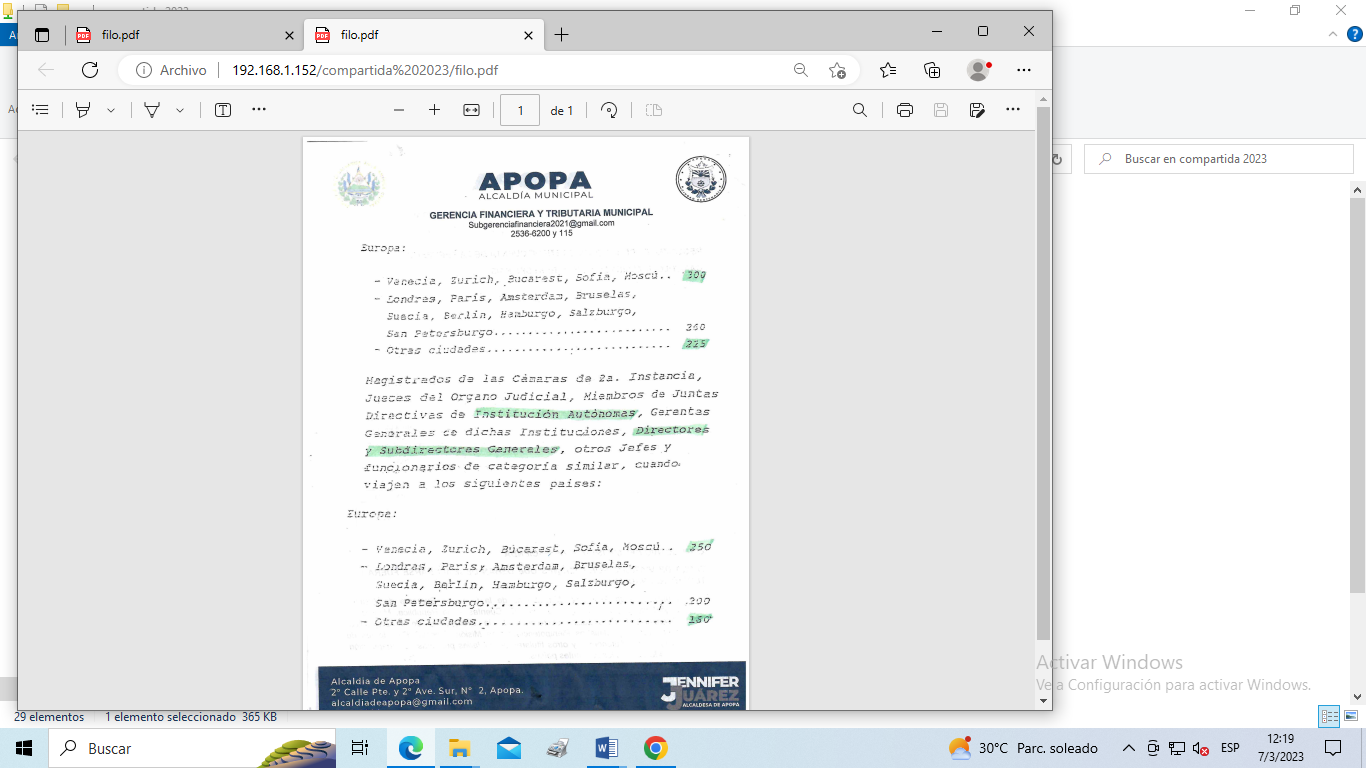 Este Concejo Municipal, CONSIDERANDO: I) Lo aprobado en Acuerdo Municipal ACUERDO MUNICIPAL NUMERO DIEZ de Acta número NUEVE de fecha 20/02/2023. Por medio del cual se aprobó lo siguiente: Primero: CONCEDER PERMISO OFICIAL a los señores: Dra. Jennifer Esmeralda Juárez García, Alcaldesa Municipal, y XXXXXX; Directora de Gestión y Cooperación, para que asistan al ENCUENTRO INTERNACIONAL DE GOBIERNOS LOCALES Y ESTATALES, a desarrollarse en ROMA, ITALIA;  a partir del diecisiete de marzo del dos mil veintitrés al veintiséis  de marzo del dos mil veintitrés, Segundo: Aprobar hasta un monto total de NUEVE MIL CUATROCIENTOS NOVENTA DÓLARES DE LOS ESTADOS UNIDOS DE NORTE AMÉRICA, según el siguiente detalle: A) Para Alcaldesa Municipal $4,745.00, cargada a la partida del DESPACHO MUNICIPAL, que se desglosa de la siguiente manera: Matricula $2,400.00 (DELEGADO), boleto aéreo $1,345.00 (Monto sujeto a cambio a mayor o menor cantidad), y viáticos $1,000.00  (Monto sujeto a cambio a mayor o menor cantidad según la Reglamento de viáticos), y B) para la Directora de Gestión y Cooperación , $4,745.00, cargada a la partida de Dirección de Gestión y Cooperación, que se desglosa de la siguiente manera: Matricula $2,400.00 (DELEGADO), boleto aéreo $1,345.00 (Monto sujeto a cambio a mayor o menor cantidad), y viáticos $1,000.00  (Monto sujeto a cambio a mayor o menor cantidad según la Reglamento de viáticos). Tercero: Autorícese al Tesorero Municipal erogue de la cuenta Corriente 480005924 MUNICIPALIDAD DE APOPA, RECURSOS PROPIOS, Banco Hipotecario de El Salvador, S.A., la cantidad de  NUEVE MIL CUATROCIENTOS NOVENTA DÓLARES DE LOS ESTADOS UNIDOS DE NORTE AMÉRICA ($9,490.00)…,II) Lo presentado por medio del Gerente Financiero y Tributario, en relación a que se CONSIDERE la asignación de viáticos de conformidad a los reglamentos ya sea del REGLAMENTO DE VIATICOS DE LA CORTE DE CUENTAS DE LA REPUBLICA ó por el  INSTRUCTIVO DE VIATICOS DEL MINISTERIO DE HACIENDA, asimismo que se considere la autorización al Tesorero Municipal, para que se emitan los cheche a nombre de los funcionarios que asistirán a los eventos en concepto de viáticos, pasajes de vuelos y las matrículas, y que de los pasajes  de Vuelos y de matrículas, deberán presentar la liquidación correspondiente. Por lo tanto, este Concejo Municipal, en uso de sus facultades legales y habiendo deliberado el Punto, por  MAYORÍA de DIEZ votos a favor UNA Abstención por parte de la Dra. Jennifer Esmeralda Juárez García, Alcaldesa Municipal, UN voto Salvado por parte del Sr. Osmín de Jesús Menjívar González, Décimo Segundo Regidor Propietario, no habiendo razonado su voto, y DOS ausencia por parte de los siguientes miembros del Concejo Municipal Plural: Licdo. Sergio Noel Monroy Martínez, Síndico Municipal y al momento de esta votación el Licdo. José Francisco Luna Vásquez, Primer Regidor Propietario. ACUERDA: Primero: AMPLIAR Y MODIFICAR el Acuerdo Municipal número DIEZ del acta número NUEVE de fecha 20/02/2023, en el SIGUIENTE SENTIDO: I) Que Los VIÁTICOS que se les proporcionará para asistir al ENCUENTRO INTERNACIONAL DE GOBIERNOS LOCALES Y ESTATALES, a desarrollarse en ROMA, ITALIA;  a partir del diecisiete de marzo del dos mil veintitrés al veintiséis  de marzo del dos mil veintitrés, sean de conformidad al REGLAMENTO DE VIÁTICOS DE LA CORTE DE CUENTAS DE LA REPUBLICA, lo cual aumenta el moto que se había estipulado en el acuerdo en referencia; II) Autorizar al Tesorero Municipal, emita cheques a nombre Dra. Jennifer Esmeralda Juárez García, Alcaldesa Municipal y XXXXXXXX; Directora de Gestión y Cooperación, para que asistan al ENCUENTRO INTERNACIONAL DE GOBIERNOS LOCALES Y ESTATALES, a desarrollarse en ROMA, ITALIA; asimismo deléguese a realizar el pago de los VIÁTICOS de conformidad al REGLAMENTO DE VIÁTICOS DE LA CORTE DE CUENTAS DE LA REPUBLICA, según lo siguiente:Para la Dra. Jennifer Esmeralda Juárez García, Alcaldesa Municipal de conformidad a la siguiente tabla:12.1 Presidente y Magistrados de la Corte de Cuentas de la República:Para la Licenciada Edith Maribel Barahona de Argumedo; Directora de Gestión y Cooperación:12.3 Empleados en general:Debiendo cada miembro asignados a asistir al encuentro antes descrito, presenten la liquidación de los pasajes del vuelo y matricula ante el Concejo Municipal y Tesorería Municipal y III) Autorizar a la Jefa de Presupuesto, realice  Reprogramación Presupuestaria sí fuese necesaria. Segundo: Ratificar el acuerdo Municipal número DIEZ del acta número NUEVE de fecha 20/02/2023, en sus demás partes. Fondos con aplicación al específico y expresión Presupuestaria Municipal vigente, que se comprobara como lo establece el artículo 78 del Código Municipal.-CERTIFÍQUESE Y COMUNÍQUESE.- “ACUERDO MUNICIPAL NUMERO VEINTISÉIS”. El Concejo Municipal en uso de sus facultades legales, de conformidad al art. 86 inciso final, 203, 204 y 235 de la Constitución de la República, art. 30 numeral 4) 14) art. 31 numeral 4) y art. 91 del Código Municipal. Expuesto en el punto número dieciocho de la agenda de esta sesión, el cual corresponde a Varios, por medio obtiene participación el XXXXXXX, Gerente Financiero y Tributario, por medio del cual explica que los acuerdos municipales números DIEZ y ONCE de ACTA  número NUEVE de fecha 20/02/2023, por medio del cual se aprobó  que los funcionarios municipales puedan asistir a los eventos de MISIONES OFICIALES con destino a Roma Italia, y Cancún México, RESPECTIVAMENTE, por lo que somete al pleno, se tome en CONSIDERACIÓN la cuota de viáticos de acuerdo al Instructivo del Ministerio de Hacienda, asimismo solicita se le autorice al Tesorero Municipal, emita cheques a nombre de los funcionarios que asistirán a los eventos antes descrito, en concepto de viáticos, pasajes de vuelos y matrículas y que se debe tomar en cuenta que de los viajes a realizar debe considerar la liquidación de dichos fondos. Asimismo anexa memorando en el cual hace referencia a los viáticos se  deben proporcionar de conformidad a la Ley  de Viáticos según el Instructivo por parte del Ministerio de Hacienda, el cual se inserta de la siguiente manera:Por lo antes descrito; y con base en el REGLAMENTO DE VIATICOS DE LA CORTE DE CUENTAS DE LA REPUBLICA E INSTRUCTIVO DE VIATICOS DEL MINISTERIO DE HACIENDA:REGLAMENTO DE VIATICOS CORTE DE CUENTA DE LA REPUBLICA CAPITULO III, MISIONES AL EXTERIOR DEL PAISCuota de viáticosArt. 12.- La cuota diaria de viáticos por el desempeño de misiones oficiales en el exterior, será de conformidad con la siguiente tabla:12.1 Presidente y Magistrados de la Corte de Cuentas de la República:12.2 Coordinadores Generales, Asesores, Directores, Subdirectores, Jefes de Oficinas Regionales, Jueces, y Jefes de Departamento:12.3 Empleados en general:INSTRUCTIVO DEL MINISTERIO DE HACIENDATABLA DE VIATICOS POR MISIONES QUE DEBAN DESEMPEÑARSE FUERA DEL TERRITORIO NACIONALDiputados a la Asamblea, Magistrados de la Corte de Suprema de Justicia, Presidente y Magistrados de la Corte de Cuentas de la Republica, Ministros y Viceministros de Estado, Secretarios de la Presidencia de la Republica, Embajadores y Ministros Plenipotenciarios en Misión Especial, Presidentes de Instituciones Autónomas y otros titulares de unidades primarias de organización, cuando viajen a los siguientes países:Este Concejo Municipal, CONSIDERANDO: I) Lo aprobado en Acuerdo Municipal número ONCE del acta número NUEVE de fecha 20/02/2023. Por medio del cual se aprobó lo siguiente: Primero: CONCEDER PERMISO OFICIAL a los siguientes miembros del Concejo Municipal Plural: Sr. Carlos Alberto Palma Fuentes, Sexto Regidor  Propietario, Sra. Susana Yamileth Hernández Cardoza, Séptima Regidora Propietaria,  Licenciado José Francisco Luna Vásquez, Primer Regidor Suplente y Sra. Stephanny Elizabeth Márquez Borjas, Tercera Regidora Suplente, para que asistan al CONGRESO INTERNACIONAL DE REGIDORES Y CONCEJALAS,  a partir del  veintiocho  al treinta y uno de marzo del dos mil veintitrés.Segundo: APROBAR HASTA UN MONTO TOTAL DE DIEZ MIL TRESCIENTOS DIECISÉIS DÓLARES DE LOS ESTADOS UNIDOS DE NORTE AMÉRICA ($10,316.00), según el siguiente detalle: A) Para Sr. Carlos Alberto Palma Fuentes, Sexto Regidor  Propietario $2, 579. 00, cargada a la partida del CONCEJO MUNICIPAL, que se desglosa de la siguiente manera: Matricula $1,600.00, boleto aéreo $604.00 (Monto sujeto a cambio a mayor o menor cantidad), y viáticos $375.00  (Monto sujeto a cambio a mayor o menor cantidad, según la Reglamento General de Viáticos), y B) Para la Sra. Susana Yamileth Hernández Cardoza, Séptima Regidora Propietaria $2, 579. 00, cargada a la partida del CONCEJO MUNICIPAL, que se desglosa de la siguiente manera: Matricula $1,600.00, boleto aéreo $604.00 (Monto sujeto a cambio a mayor o menor cantidad), y viáticos $375.00  (Monto sujeto a cambio a mayor o menor cantidad, según la Reglamento General de Viáticos), y C) Licenciado José Francisco Luna Vásquez, Primer Regidor Suplente, $2, 579. 00, cargada a la partida del CONCEJO MUNICIPAL, que se desglosa de la siguiente manera: Matricula $1,600.00, boleto aéreo $604.00 (Monto sujeto a cambio a mayor o menor cantidad), y viáticos $375.00  (Monto sujeto a cambio a mayor o menor cantidad, según la Reglamento General de Viáticos) y D)  Sra. Stephanny Elizabeth Márquez Borjas, Tercera Regidora Suplente, $2, 579. 00, cargada a la partida del CONCEJO MUNICIPAL, que se desglosa de la siguiente manera: Matricula $1,600.00, boleto aéreo $604.00 (Monto sujeto a cambio a mayor o menor cantidad), y viáticos $375.00 (Monto sujeto a cambio a mayor o menor cantidad, según la Reglamento General de Viáticos); Tercero: Autorícese al Tesorero Municipal, erogue de la cuenta Corriente 480005924 MUNICIPALIDAD DE APOPA, RECURSOS PROPIOS, Banco Hipotecario de El Salvador, S.A., la cantidad de DIEZ MIL TRESCIENTOS DIECISÉIS DÓLARES DE LOS ESTADOS UNIDOS DE NORTE AMÉRICA ($10,316.00)…, II) Lo presentado por medio del Gerente Financiero y Tributario, en relación a que se CONSIDERE la asignación de viáticos de conformidad a los reglamentos ya sea del REGLAMENTO DE VIATICOS DE LA CORTE DE CUENTAS DE LA REPUBLICA ó por el  INSTRUCTIVO DE VIATICOS DEL MINISTERIO DE HACIENDA, asimismo que se considere la autorización al Tesorero Municipal, para que se emitan los cheche a nombre de los funcionarios que asistirán a los eventos en concepto de viáticos, pasajes de vuelos y las matrículas, y que de los pasajes  de Vuelos y de matrículas, deberán presentar la liquidación correspondiente. III) Que la señora Susana Yamileth Hernández Cardoza, Séptima Regidora Propietaria, ha sido refrendaría de cheques desde el año dos mil veintiuno, y para este año ha sido ratificada para continuar como refrendaria, lo cual su firma está debidamente registrada en los Bancos, donde la municipalidad tiene cuentas, y la segunda refrendaria nombrada para este año es la Sra. Stephanny Elizabeth Márquez Borjas, Tercera Regidora Propietaria, no obstante aún no se encuentra registrada por los bancos, siendo   la Sra. Cardoza, una de las personas que asistirá al CONGRESO INTERNACIONAL DE REGIDORES Y CONCEJALAS, esto la hace juez y parte en la firma de los cheques, por lo que es necesario AUTORIZARLA a firma el cheque correspondiente al viaje, a nombre de Susana Yamileth Hernández Cardoza. Por lo tanto, este Concejo Municipal, en uso de sus facultades legales y habiendo deliberado el Punto, por  MAYORÍA de DIEZ votos a favor UN voto Salvado por parte del Sr. Osmín de Jesús Menjívar González, Décimo Segundo Regidor Propietario, no habiendo razonado su voto, UNA ausencia  por parte del Licdo. Sergio Noel Monroy Martínez, Síndico Municipal y DOS abstenciones por parte de los siguientes miembros del Concejo Municipal Plural: Sr. Carlos Alberto Palma Fuentes, Sexto Regidor Propietario y Licdo. José Francisco Luna Vásquez, Primer Regidor Propietario;   ACUERDA: Primero: AMPLIAR Y MODIFICAR el Acuerdo Municipal número DIEZ del acta número NUEVE de fecha 20/02/2023, en el SIGUIENTE SENTIDO: I) Los VIÁTICOS que se les proporcionará para asistir al CONGRESO INTERNACIONAL DE REGIDORES Y CONCEJALAS a desarrollarse en CANCÚN, MÉXICO, a partir del veintiocho al treinta y uno de marzo del dos mil veintitrés, sean de conformidad al REGLAMENTO DE VIÁTICOS DE LA CORTE DE CUENTAS DE LA REPUBLICA, lo cual aumenta el moto que se había estipulado el acuerdo en referencia; II) Autorizar al Tesorero Municipal, emita cheques a nombre de los concejales Sr. Carlos Alberto Palma Fuentes, Sexto Regidor  Propietario; Sra. Susana Yamileth Hernández Cardoza, Séptima Regidora Propietaria; Licenciado José Francisco Luna Vásquez, Primer Regidor Suplente y Sra. Stephanny Elizabeth Márquez Borjas, Tercera Regidora Suplente, para que asistan al CONGRESO INTERNACIONAL DE REGIDORES Y CONCEJALAS a desarrollarse en CANCÚN, MÉXICO, asimismo deléguese a realizar el pago de los VIÁTICOS de conformidad al REGLAMENTO DE VIÁTICOS DE LA CORTE DE CUENTAS DE LA REPUBLICA, según la siguiente tabla:12.2 Coordinadores Generales, Asesores, Directores, Subdirectores, Jefes de Oficinas Regionales, Jueces, y Jefes de Departamento:Debiendo cada Miembro de los concejales asignados a asistir al congreso antes descrito, que presenten la liquidación de los pasajes del vuelo y matricula ante el Concejo Municipal y Tesorería Municipal. III) Autorizar a la señora Susana Yamileth Hernández Cardoza, Séptima Regidora Propietaria, firme el cheque correspondiente al viaje, a nombre de Susana Yamileth Hernández Cardoza, Séptima Regidora Propietaria, por los motivos descritos que anteceden en la parte superior de este Acuerdo Municipal y IV) Autorizar a la Jefa de Presupuesto, realice  Reprogramación Presupuestaria sí fuese necesaria. Segundo: Ratificar el acuerdo Municipal número DIEZ del acta número NUEVE de fecha 20/02/2023, en sus demás partes. Fondos con aplicación al específico y expresión Presupuestaria Municipal vigente, que se comprobara como lo establece el artículo 78 del Código Municipal.-CERTIFÍQUESE Y COMUNÍQUESE.-“ACUERDO MUNICIPAL NÚMERO VEINTISIETE”. El Concejo Municipal en uso de sus facultades legales, de conformidad al art. 86 inciso final, 203, 204 y 235 de la Constitución de la República, art. 30 numeral 4) 14) art. 31 numeral 4) y 91 del Código Municipal. Expuesto en el punto número trece, en cual corresponde a Participación del Licenciado Cristian Omar Mira Acevedo/Jefe de UACI, en donde solicita al Honorable Concejo Municipal Plural, aprobación de adjudicación de requerimiento correspondiente al DESPACHO MUNICIPAL, por un monto total de $273.22, y proponiendo al administrador de la orden de compra o contrato a XXXXXXXXXXX. Por UNANIMIDAD de votos ACUERDA: Primero: APROBAR adjudicación de requerimiento correspondiente al DESPACHO MUNICIPAL, por un monto total de $273.22, con Fuente de Financiamiento: FONDOS PROPIOS. Segundo: AUTORIZAR al TESORERO MUNICIPAL para que erogue la cantidad de: DOSCIENTOS SETENTA Y TRES DÓLARES CON VEINTIDÓS CENTAVOS DE LOS ESTADOS UNIDOS DE NORTEAMERICA ($273.22) de la Cuenta Corriente Numero 480005924 MUNICIPALIDAD DE APOPA, RECURSOS PROPIOS, Banco Hipotecario de El Salvador, S.A., y emita cheque a nombre del proveedor según el siguiente cuadro: Tercero: NOMBRAR como administradora de contrato a XXXXXXX. Fondos con aplicación al específico y expresión Presupuestaria Municipal vigente, que se comprobara como lo establece el artículo 78 del Código Municipal. CERTIFÍQUESE Y COMUNÍQUESE.- “ACUERDO MUNICIPAL NÚMERO VEINTIOCHO”. El Concejo Municipal en uso de sus facultades legales, de conformidad al art. 86 inciso final, 203, 204 y 235 de la Constitución de la República, art. 30 numeral 4) 14) art. 31 numeral 4) y 91 del Código Municipal. Expuesto en el punto número trece, en cual corresponde a Participación del XXXXXXX/Jefe de UACI, en donde solicita al Honorable Concejo Municipal Plural, Autorizar la anulación de las orden de compra Nº 00414 de fecha 23/12/2022, a favor de XXXXXX, en concepto de compra de insumos de limpieza para la Gerencia Administrativa, por un monto de $1,835,25, lo anterior a solicitud de la administradora de la orden de compra ya que los precios de los productos han fluctuado, debido a que la validez de la oferta es únicamente es para 30 días, y no se emitió cheque para realizar el pago oportunamente. Por tanto el Honorable Concejo Municipal Plural, en uso de sus facultades legales y habiendo deliberado el punto, por UNANIMIDAD de votos ACUERDA: ANULAR orden de compra Nº 00414 de fecha 23/12/2022, a favor de XXXXXXXX, en concepto de compra de insumos de limpieza para la Gerencia Administrativa, por un monto de $1,835,25, lo anterior a solicitud de la administradora de la orden de compra ya que los precios de los productos han fluctuado, debido a que la validez de la oferta es únicamente para 30 días, y no se emitió cheque para realizar el pago oportunamente. CERTIFÍQUESE Y COMUNÍQUESE.- “ACUERDO MUNICIPAL NÚMERO VEINTINUEVE”. El Concejo Municipal en uso de sus facultades legales, de conformidad al art. 86 inciso final, 203, 204 y 235 de la Constitución de la República, art. 30 numeral 4) 14) art. 31 numeral 4) y art. 91 del Código Municipal. Expuesto en el punto número nueve,  de la agenda de esta sesión, que consiste en Memorándum recibido en Secretaría Municipal el día 03/03/2023, suscrito por la XXXXXXXXX, Apoderada General Judicial, por medio del cual remite Opinión Jurídica, referte a cinco sentencias emitidas por el Tribunal  Cuarto de lo laboral, la cual se inserta al cuerpo de este Acuerdo Municipal de la siguiente manera: En atención a solicitud planteada por parte del Concejo Municipal Plural del Municipio de Apopa, en Sesión Extraordinaria número diez de fecha viernes veinticuatro de febrero del año dos mil veintitrés, a partir del punto número cinco de la agenda de dicha sesión, el cual correspondió a participación de la Dra. Jennifer Esmeralda Juárez García, Alcaldesa Municipal, quien manifestó que afecto de la existencia de sentencias emitidas por el Tribunal Cuarto de lo Laboral, referente a los señores: XXXXXXX, XXXXXXX, se solicite a la Unidad Jurídica opinión jurídica respecto al cumplimiento de dichas Sentencias Condenatorias emitidas por el Juzgado Cuarto de lo Laboral de San Salvador, mediante el procedimiento legal que corresponde. De lo antes expuesto se logra determinar que la municipalidad ha sido notificada en legal forma de las siguientes Sentencias Condenatorias emitidas por el Juzgado Cuarto de lo Laboral en el siguiente orden: CONSIDERACIONES PRELIMINARES: Preliminarmente debe señalarse, que el Tribunal Cuarto de lo Laboral de San Salvador, efectivamente ha emitido –en el presente caso- (5) Sentencias Condenatorias contra miembros del Concejo Municipal, en el siguiente orden:  DRA. JENNIFER ESMERALDA JUAREZ GARCIA…………….…….ALCALDESA MUNICIPALSERGIO NOEL MONROY MARTINEZ……………………….……………..SINDICO MUNICIPAL CARLA MARIA NAVARRO FRANCO………………………..PRIMER REGIDOR PROPIETARIO DAMIAN CRISTOBAL SERRANO ORTIZ………………SEGUNDO REGIDOR PROPIETARIO LESBY SUGEY MIRANDA PORTILLO………………………..TERCER REGIDOR PROPIETARIO YANY XIOMARA FUENTES RIVAS………………………….CUARTO REGIDOR PROPIETARIO JONATHAN BRYAN GOMEZ CRUZ…………………………QUINTO REGIDOR PROPIETARIO CARLOS ALBERTO PALMA FUENTES…………………….....SEXTO REGIDOR PROPIETARIOSUSANA YAMILETH HERNANDEZ CARDOZA………..SÉPTIMO REGIDOR PROPIETARIOWALTER ARNOLDO AYALA RODRIGUEZ……………….OCTAVO REGIDOR PROPIETARIO RAFAEL ANTONIO ARDON JULE…………………………NOVENO REGIDOR PROPIETARIOGILBERTO ANTONIO AMADOR MEDRANO………….DECIMO REGIDOR PROPIETARIO.En las sentencias antes relacionadas el Juzgado Cuarto de lo Laboral utiliza como fundamento legal –únicamente- los Arts. 74 y 75 de la Ley de la Carrera Administrativa Municipal y los Arts. 216 y 217 del Código Procesal Civil y Mercantil, con el objeto de CONDENAR a los miembros del CONCEJO MUNICIPAL antes relacionadas a CANCELAR POR SU CUENTA, los salarios dejados de percibir, desde la fecha de despido hasta el cumplimiento de la sentencia, inobservando dicho tribunal una serie de aspectos legales que contravienen el debido Proceso, tales como, Violación al Derecho de Defensa de los miembros del Concejo Municipal, ausencia de fundamento legal respecto al pago de indemnización efectuado y abonados a las cuentas de ahorro de cada empleado, entre otros aspectos que es viable, legal y pertinente impetrar mediante el correspondiente RECURSO DE REVISION. En ese sentido, el recurso de revisión de ejecución de sentencia regulado el en el Art. 540 y siguientes del Código Procesal Civil y Mercantil, aparece como un correctivo para eliminar los vicios e irregularidades de los actos procesales que se  desarrollan  en  la  ejecución  de  sentencia,  representando  un  modo  de  buscar  el  perfeccionamiento  de dichos  actos  afectados  por  irregularidades  o  vicios, tomando en consideración además, lo establecido en el Art. 232 literales a) y c) del Código Procesal Civil y Mercantil, ante la nulidad de las actuaciones realizadas por el Juzgado Cuarto de lo Laboral de San Salvador, no obstante haberse advertido dichas circunstancias durante el desarrollo del proceso.   FUNDAMENTO LEGAL. De conformidad a lo establecido en el Art. 14 y 229 del Código Procesal Civil y Mercantil, encontrándose el Concejo Municipal dentro del plazo establecido en el Art. 544 del mismo cuerpo legal para la interposición del Recurso de Revisión y no existiendo notificación –a esta fecha- de Declaratoria de Firmeza de las Sentencias antes referidas, para el cumplimiento de éstas, se deberá tomar en consideración los siguientes considerandos: El Juzgado Cuarto de lo Laboral de San Salvador, condena a miembros del Concejo Municipal a pagar por cuenta propia los salarios dejados de percibir por parte de los empleados que iniciaron proceso de Nulidad de Despido, utilizando como base legal lo establecido en el Art. 75 de la Ley de la Carrera Administrativa Municipal que señala “…Si el Juez declara la nulidad del despido, ordenará en la misma sentencia que el funcionario o empleado sea restituido en su cargo o empleo, o se le coloque en otro de igual nivel y categoría y además se le cancelen por cuenta de los miembros del Concejo Municipal, del Alcalde o Máxima Autoridad Administrativa o del funcionario de nivel de dirección que notificó el despido de forma ilegal, en su caso, los sueldos dejados de percibir desde la fecha del despido hasta la fecha en que se cumpla la sentencia…”La ley de la Carrera Administrativa Municipal fue creada mediante Decreto Legislativo 1039 de fecha 29 de Abril de 2006, publicada en el Diario Oficial Numero Ciento Tres, Tomo Trescientos Setenta y Uno, encontrándose dentro de dicha normativa el Art.75 que hace referencia taxativamente que serán cancelados por cuenta de: Los miembros del Concejo MunicipalAlcalde Máxima Autoridad Administrativa Funcionario de nivel de dirección que notificó el despido de forma ilegal, En el mismo orden de ideas, es de traer a colación, que mediante Decreto Legislativo Número 856 emitido a los quince días del mes de diciembre de dos mil diecisiete, publicado en el Diario Oficial Numero Treinta, Tomo cuatrocientos dieciocho, del día trece de febrero de dos mil dieciocho, fue creada la LEY DE PROCEDIMIENTOS ADMINISTRATIVOS, vigente a partir del día trece de febrero de dos mil diecinueve, encontrándose las municipalidades dentro de las instituciones obligadas al cumplimiento de la referida ley, a fin de regular los requisitos de validez y eficacia de las actuaciones administrativas de la Administración Municipal, en ese sentido, el Acuerdo Municipal Numero Veintitrés que corresponde al Acta Número Nueve de fecha veinticinco de junio del año dos mil veintiuno, fue el acto administrativo bajo el cual –en apariencia- el juez fundamento la nulidad de despido, inobservando que al tratarse de un acto de esta naturaleza debió aplicar dicha normativa legal, más allá, de la Ley de la Carrera Administrativa Municipal. Delimitado el ordenamiento legal aplicable en el presente caso, debemos tener por establecido, que de acuerdo a esta normativa –LPA- podrán ser demandados cualquier Órgano del Estado o entidad pública en cuento realice actividad materialmente administrativa, en este caso deberá demandarse al Órgano o entidad Pública que hubiere emitido la actuación o incurrido en alguna omisión administrativa, deduciendo de ello, que en efecto en el caso de los Órganos Colegiados la imputación de los actos administrativos se hace al Órgano Institución como un todo, pues, aunque la voluntad del mismo haya sido conformada por algunos miembros, la decisión corresponde al Órgano Colegiado, y no a sus miembros en particular. Con el objeto de dar fiel cumplimiento a lo establecido en las Sentencias Condenatorias emitidas por el Juzgado Cuarto de lo Laboral respecto de: a-) Restituir en los cargos a los empleados; y b-) Pagar a  los empleados demandantes los salarios dejados de percibir, debe señalarse, que los señores XXXXXXXXXXXXXXXXXXXXXX, ya fueron restituidas en plazas similares o de igual categoría dentro de la municipalidad. Respecto del pago de salarios dejados de percibir,  habiéndose acreditado de conformidad a lo establecido en los Arts. 2 Inc. 1º, Art. 21, Art.55 Inc. 2º de la Ley de Procedimientos Administrativos, que la responsabilidad de pago recae sobre el la Entidad Publica –Alcaldía Municipal- representada por el Órgano Colegiado –Concejo Municipal- , en atención al siguiente fundamento legal: El Estado, para el  cumplimiento de sus fines  y  funciones tiene que valerse de la  actividad de  una  persona  física  puesta  a  su  servicio,  para  lo  cual  el  ordenamiento  jurídico  ha  dado  a  la persona  jurídica  pública -Estado- una  estructura  por  medio  de  la  cual  está  en  condiciones  de querer y actuar directamente, lo cual se obtiene vinculando al individuo, encargado de querer por el  ente  mediante  un  vínculo  interno,  que  hace  del  particular  un  elemento  de  la  organización  del Estado, parte de una estructura, que tiene por objeto formar una voluntad  o realizar un  acto que ha de imputarse a la persona jurídica Estado. Por tanto no se puede hablar ni de dos personas ni dos voluntades, sino solamente del Estado y los terceros. En el presente caso, sobre la Responsabilidad de Pago, tiene aplicación  la  denominada  Teoría  del  Órgano.  la  teoría  del  órgano  Persona  y  Órgano  Institución,  desarrollado jurisprudencialmente por la Sala de lo Contencioso Administrativo, existe una  consolidada  doctrina  que  entiende  que  el  Órgano Colegiado  es  un  conjunto  de  competencias  que  son ejercidas por personas físicas, que en consecuencia se configura como  funcionarios o servidores públicos, que al actuar dentro de las atribuciones que le han sido conferidas por una ley suprema (Constitución)  o secundaria (Código Municipal), produce dicha imputación respecto de sus actuaciones u omisiones, en ese contexto, no se demanda a las personas en su carácter personal o particular, sino, al Órgano Colegiado como tal, véase así, que en las diferentes sentencias que el Juzgado Cuarto de lo Laboral de forma textual refiere “…Las presentes diligencias de nulidad de despido, fueron promovidas …en contra del CONCEJO MUNICIPAL DE APOPA…”, en ese sentido las personas que integran o conforman dicho Órgano Colegiado no deben responder por el pago de salarios caídos, puesto que, los funcionarios no han sido demandados en su carácter personal, sino precisamente como funcionarios de la institución y en ese contexto debe darse cumplimiento al pago. En atención a los considerandos antes relacionados y con fundamento en los 202 y 203 de la Constitución de la Republica; Art. 30 No. 17 y Art.47 del Código Municipal; Art. 232 literal a) y c), y Art. 540 y siguientes del Código Procesal Civil y Mercantil;   Arts. 2 Inc. 1º, Art. 21, Art.55 Inc. 2º,  de la Ley de Procedimientos Administrativos, SE RECOMIENDA: QUE EL CONCEJO MUNICIPAL AUTORICE A LA APODERADA GENERAL Y JUDICIAL DE LA MUNICIPALIDAD, INTERPONGA RECURSO DE REVISION CONTRA LAS SENTENCIAS ANTES RELACIONADAS por irregularidades  o  vicios, que contienen las mismas y se determine la nulidad de las actuaciones realizadas por el Juzgado Cuarto de lo Laboral de San Salvador. CON EL OBJETO DE DAR CUMPLIMIENTO AL PAGO DE SALARIOS DEJADOS DE PERCIBIR POR LOS EMPLEADOS DEMANDANTES, SE ORDENE AL TESORERO MUNICIPAL QUE LOS MISMOS SE EFECTUEN DIRECTAMENTE DEL FONDO COMUN O FONDOS PROPIOS DE LA MUNICIPALIDAD.  ENCOMIENDA A LA GERENCIA ADMINISTRATIVA SE HAGAN LOS PROCEDIMIENTOS LEGALES PARA EL PAGO DE PRESTACIONES SOCIALES DE LOS EMPLEADOS QUE SE RELACIONAN EN LAS SENTENCIAS ANTES DETALLADAS. ENCOMENDAR A LA UNIDAD DE PRESUPUESTO REALIZAR LOS PROCEDIMIENTOS LEGALES PARA LAS REFORMAS PRESUPUESTARIAS. Este Concejo Municipal Plural, en uso de sus facultades legales y habiendo deliberado el punto; por mayoría de diez votos a favor, y cuatro votos salvados del Licenciado Sergio Noel Monroy Martínez, Síndico Municipal; manifestando literalmente lo siguiente: “Voto en contra de la apelación que pide la representante Legal Jurídico por motivos que yo tengo mi apoderado Legal Jurídico y a través de ella voy a defenderme, y por qué ya hay  un acuerdo para pagarle a  sra. Machado”; Carlos Alberto Palma Fuentes, Sexto Regidor Propietario; manifestando literalmente lo siguiente: “Salvo mi voto por que  por motivos de salud no asistí a la Sesión de fecha 25/06/2021, donde se realizaron las supresiones de plazas. Y tampoco estoy de acuerdo de que los fondos se tomen de la municipalidad”; Bayron Eraldo Baltazar Martínez Barahona, Decimo Primer Regidor Propietario; manifestando literalmente lo siguiente: “Salvo el voto en el sentido que mi respuesta al Juzgado no sería la misma línea de la opinión Jurídica de la Apoderada Judicial General de la Alcaldía Municipal”, y del señor Osmin de Jesús Menjivar González, Décimo Segundo Regidor Propietario; manifestando literalmente lo siguiente; “Voto en contra porque la sentencia es clara donde manda a pagar a los Concejales con recursos propios”. ACUERDA: Primero: Según Opinión Jurídica, presentada por la Licda. Ana Guadalupe Menéndez de Muñoz, Apoderada General y Judicial de esta Municipalidad, en relación a las cinco sentencias de condenatorias emitidas por el Juzgado Cuarto de lo Laboral de San Salvador referente a los señores: XXXXXXXXX: en la que hace las RECOMENDACIONES: a) Que el Concejo Municipal, autorice a la Apoderada General y Judicial de la Municipalidad, interponga Recurso de Revisión contra las sentencias antes  relacionadas por irregularidades o vicios, que contienen las mismas y se determine la nulidad de las actuaciones realizadas por el Juzgado Cuarto de lo Laboral de San Salvador. b) Con el objeto de dar cumplimiento al pago de salarios dejados de percibir por los empleados demandantes, se ordene al Tesorero Municipal, que los mismos se efectúen directamente del fondo común o fondos propios de la Municipalidad. c) Encomienda a la Gerencia Administrativa se hagan los procedimientos legales para el pago de prestaciones sociales de los empleados que se relacionan en las sentencias antes detalladas. d) Encomienda a la Unidad de Presupuesto realizar los procedimientos legales para las reformas presupuestarias. Segundo: SE AUTORIZA a la Apoderada General y Judicial de esta Municipalidad interponga Recurso de Revisión contra las sentencias antes  relacionadas por irregularidades o vicios, que contienen las mismas y se determine la nulidad de las actuaciones realizadas por el Juzgado Cuarto de lo Laboral de San Salvador. Tercero: AUTORIZAR al Tesorero Municipal, pague de fondos propios de esta Municipalidad, cargado a la partida presupuestaria del Concejo Municipal; a  los señoresXXXXXXXXX; en concepto de pago de salarios dejados de percibir por los empleados demandantes; de acuerdo al monto establecido en las sentencias anteriormente relacionadas y de conformidad a la documentación correspondiente que emita la Unidad de Recursos Humanos y Gerencia Administrativa. Cuarto: QUEDANDO autorizada la Gerente Administrativa de esta Municipalidad para que realice los procedimientos legales para el pago de prestaciones sociales de los empleados que se relacionan en las sentencias antes detalladas. Quinto: Quedando autorizada la Jefa de Presupuesto para que elabore la reprogramación presupuestaria si fuera necesaria,  para dar cumplimiento a lo acordado en este Acuerdo. Fondos con aplicación al específico y expresión Presupuestaria Municipal vigente, que se comprobara como lo establece el artículo 78 del Código Municipal. CERTIFÍQUESE Y COMUNIQUESE. HAGO CONSTAR QUE: I) Que la Sra. Susana Yamileth Hernández Cardoza, Séptima Regidora Propietaria, presenta escrito de fecha 03/03/2023, por medio del cual manifiesta literalmente lo siguiente: “Por medio de la presente y de la manera más atenta, hago constar que no obstante encontrarse convocada para Sesión Ordinaria de Concejo Municipal celebrada este día, también se encontraba señalada actividad con el Comité Local de Derechos de la Niñez y de la Niñez y de la Adolescencia, lo que impidió que me presentara a la hora programada, habiéndome incorporado treinta minutos después de haber iniciado dicha sesión, lo cual notifico para los efectos legales correspondientes”. II) Que a las once horas con treinta minutos se incorpora en el desarrollo de la agenda de esta Sesión, la Sra. Susana Yamileth Hernández Cardoza, Séptima Regidora Propietaria. III) Que a las once horas con cuarenta y cinco minutos se incorpora en el desarrollo de la agenda de esta Sesión, la Sra. Stephanny Elizabeth Márquez Borjas, Tercera Regidora Suplente. IV) Que por medio Punto número seis de la agenda de esta sesión, en cual corresponde a Participación del Lic. Erazmo Pérez Bernal, Auditor Interno, por medio de la cual explica referente a las causas detectadas en la pérdida de las especies municipales y expone el Plan de Trabajo de la Unidad de Auditoria Interna; por lo tanto explica sobre el informe sobre la perdida de las especies municipales y del resultado del informe, por lo tanto el Concejal Ing. Gilberto Antonio Amador Medrano, Decimo Regidor Propietario, manifiesta literalmente lo siguiente: “Punto Nº 6 con base en la participación del XXXXXXX, en la que presenta el informe sobre la situación problemática de las especies fiscales faltantes, que concluye que es extravió o sustracción de las mismas y no un error de imprenta. Por lo anterior hago constar que hoy solicite que la persona encargada de las especies fiscales sea reubicada y no siga más a cargo de las especies por falta de confianza ya que la información que presento al Concejo Municipal no es la verdadera, hago contar también que pedí votación para separar y reubicación de la encargada de la custodia de las especies fiscales, a la vez del informe del Auditor Interno, XXXXXXX, y no se fue concedida la solicitud”, así mismo el Sr. Síndico Municipal, Lic. Sergio Noel Monroy Martínez, manifiesta literalmente lo siguiente: “Punto seis de la agenda, quiero que quede como recomendable que el Ingeniero Gilberto Amador pidió votación para mover a la jefa d especies, Señora XXXXX y s ele denegó dicho derecho que le compete por mentir ante el Concejo Municipal ante un extravió de especies” y el Concejal Bayron Eraldo Baltazar Martínez Barahona, Decimo Primer Regidor Propietario, manifiesta literalmente lo siguiente: “Que en el punto 6, de la agenda de esta sesión # 11, se expuso la auditoria interna de examen especial al extravió de especies municipales, se dictamino que se extraviaron 2 talonarios de especies y que se constató que si las recibieron de parte de la imprenta, el cual con anterioridad la encargada de las especies manifestó en notas a conocimiento de este pleno que no las había recibido por parte de la imprenta, por tanto dejo un manifestó en acta que el concejo es el garante de resguardar las especies y colocar una responsable de mantener en orden y fiscalizar las especies. Según art. 31 numerales 1 y 2 del Código Municipal. Por tanto se solicitó el cambio de responsable del resguardo de las especies municipales”. Por lo cual el Pleno solicita que el Tesorero Municipal y el Gerente Financiero Tributario, emitan su opinión de cuál es la información que se ha presentado institucionalmente. V) Que la Sra. Stephanny Elizabeth Márquez Borjas, Tercera Regidora Suplente, deja constancia que literalmente dice: “Hago constar que en el punto de Sr. Síndico no le ha quedado claro cuáles son las funciones que le corresponden retrasando pagos y procesos por no dar el visto bueno y a la mayoría de estos solicita o aplica el art. 86 del Código Municipal retrasando dichos procesos” VI) Que la Dra. Jennifer Esmeralda Juárez García, Alcaldesa Municipal, deja constancia que literalmente dice: “Hago constar que el Sr. Síndico Municipal, en múltiples ocasiones se aboca al Art. 86 del Cód. Municipal injustificadamente y en ocasiones manifestando que desconoce el asunto motivo porque él no se hace presente a las sesiones” VII) Que por medio del punto número tres de la agenda de esta Sesión, el cual corresponde a Lectura de Notas a Conocimiento del Concejo Municipal, se da lectura a las siguientes notas: a) Memorándum de fecha 27/02/2023, suscrito por la XXXXXXXX, Apoderada General Judicial, remitiendo Opinión Jurídica referente a solicitud del Fondo de Saneamiento y Fortalecimiento Financiero (FOSAFFI), en donde pretenden registrar su inmueble exento de toda clase de impuestos de conformidad al art. 16 de la ley de Saneamiento y Fortalecimiento de Bancos Comerciales y Asociaciones de Ahorro y Prestamos. Por tanto el Secretario Municipal, hace del conocimiento al Pleno, que dicho caso ya se solventó por medio de recomendable emitido por el Concejo en la Sesión Ordinaria número seis de fecha 02/02/2023, por Opinión Técnica emitida por el Jefe de Catastro y Registro Tributario, b) Memorándum de fecha 28/02/2023, suscrito por Edith Barahona de Argumedo, Directora de Gestión y Cooperación, por medio del cual informa que la Dirección que dirige, se encuentra en la etapa inicial de gestión de recursos financieros y técnicos a nivel internacional para el desarrollo de proyectos sociales que beneficien a la población de Apopa, siendo uno de los requisitos de las bases de las convocatorias la presentación del plan Estratégico Participativo, por lo cual manifiesta que ha revisado el PEP, por lo considera que es necesario actualizarlo y completarlo en los siguientes puntos: a) Introducir la metodología para la formulación, procesamiento de insumos, definición de programas y/o proyectos estratégicos, definición de proyectos del PEP y su financiamiento, elaboración de estrategias de seguimiento, evaluación y estrategia de comunicación, b) Con relación a la síntesis del diagnóstico del municipio es necesario ampliar la información sobre la caracterización del municipio, que contenga las cifras de la población del municipio distribuidas por sexo y desagregada por edades, mapas del municipio, distribución de habitantes de la zona rural y urbana, c) Con relación a los ámbitos: sociocultural, ambiental, económico es necesario ampliar la información y d) Con relación al Plan de Inversión Participativo, es necesario incorporar el resumen de los proyectos por ámbito, los criterios y selección de los proyectos, si es posible las fichas de perfil y el cuadro de los proyectos y priorizados para cada año y su financiamiento, c) Memorándum de fecha 24/02/2023, suscrito por la XXXXXXX, Apoderada General Judicial, remitiendo Opinión Jurídica, referente al contrato de servicios de transporte para trasladar a las escuelitas de futbol, realizado el 08/09/2022, por medio de la UACI en un proceso de Libre Gestión 253/22 denominado "Contratación de servicio de transporte tipo coaster con capacidad de veinte pasajeros, para trasladar a estudiantes de las escuelas de futbol” la cual se adjudicó el 13/09/2022, por un periodo de 4 meses a partir del 17/09/2022, por lo cual el plazo contractual finalizó el 16/01/2023, por lo tanto recomienda, que en caso que la Municipalidad necesite un nuevo servicio, se debe girar instrucciones a la UACI para que inicie un nuevo proceso siguiendo el proceso de ley de la LACAP, d) Memorándum de fecha 23/02/2023, suscrito por el XXXXXXX, Jefe de Informática, por medio del cual informa que en vista de las actualizaciones del sistema Operativo Windows, específicamente en la actualización automática que se dio del Navegador Explorer al Navegador Microsoft Edge, por lo cual hace del conocimiento que se importaron los siguientes datos: favoritos, contraseñas, motores de búsqueda, pestañas abiertas, historial, configuración, cookies y la página principal así mismo es posible que s e produzcan problemas de compatibilidad  entre algunas aplicaciones y algunas aplicaciones de Microsoft Windows se pierdan o no trabajen según lo esperado; por lo tanto manifiesta que como unidad se sale de su alcance poder solventar problemas a futuro que puedan darse debido a dichas actualizaciones sin previo aviso, por lo cual queda adaptarse a dichos cambios tecnológicos, e) Memorándum de fecha 21/02/2023, suscrito por el XXXXXXXXXXXXXX, Gerente Financiero Tributario, dirigido a la Jefa de Recursos Humanos y al Delegado Municipal Contravencional, por medio del cual hace referencia a recomendable que surgió del Concejo de la sesión extraordinaria número siete de fecha 09/02/, en donde solicitan que el Gerente Financiero Tributario emita nota dirigida al Titular del Ministerio de Hacienda solicitando recomendable de factibilidad de crear la unidad Municipal de Protección de Animales de Compañías y Silvestre y dotar del personal idóneo de acuerdo a los requerimientos de ley a efectos de no caer en multas e incumplimientos; por lo cual solicita que la Jefe de Recursos Humanos realice dicho proceso ya que es la persona con facultad competentes para desarrollar actividades de selección, contratación, capacitación y control de recurso humano, f) Escrito de fecha 27/02/2023, suscrito por el XXXXXXX, habitante del Municipio de Apopa, manifestando que es el titular de una cuenta de inmueble registrada bajo el número XXXXX, de la cual recibió aviso de cobro por un monto de $444.10, para lo cual se apersono al Departamento de Recuperación de Mora, en donde le informaron que el mayor monto de Mora reflejada es debido al cobro por segundo nivel, del cual informa que al Consultar la ORDENANZA REGULADORA DE TASAS POR LA PRESTACIÓN DE SERVICIOS Y USOS DE BIENES PÚBLICOS DEL MUNICIPIO DE APOPA y sus reformas, no se encuentran la dentro de esta el hecho generador cobro por segundo nivel, por la cual el cobro no es conforme a derecho; por lo expreso solicita lo siguiente: a) Admítase el presente escrito, b) Analizar conforme a derecho su situación y atendiendo el principio de legalidad administrativa mediante acuerdo municipal se Ordene al jefe de la Unidad de Catastro Tributario o a quien corresponda, descargue de la cuenta número XXXXXXX, todos los tributos correspondientes al segundo nivel y todo lo accesorio es decir recargos moratorios y fiestas patronales y c) se le resuelva la presente petición en los términos señalados en la ley de procedimientos Administrativos. Por tanto el Pleno solicita que la Apoderada General y Judicial de la Municipalidad emita opinión jurídica de lo solicitado por el señor XXXXXXX y que el Jefe de la Sección de catastro y Registro Tributario, presente su análisis de lo competente en la solicitud del contribuyente y g) Memorándum de fecha 28/02/2023, suscrito por el Arq. Douglas Rodolfo Guardado, Gerente de Desarrollo Territorial, en donde hace referencia a Acuerdo Municipal número 9 del Acta número 5 de fecha 30/01/2023, por medio del cual se acuerda en el numeral segundo, nombrarlo a él como Administrador de Contrato de 20 carpetas técnicas para diferentes proyectos, del cual informa que él no puede ser juez y parte ya que trabajara en la elaboración de los TDR, por lo cual solicita se considere  nombrar a personal que sea de la misma área, recomendando a la XXXX, XXXXX y como Supervisor Institucional al XXXXXXXXXX Así mismo recomienda crear cuatro grupos que contengan 5 carpetas cada uno, y considerar dentro de las carpetas la contratación de un supervisor residente por grupo que supervise 5 carpetas y sean supervisados por el supervisor institucional asignado por la Municipalidad  y como último punto definir quién será la unidad solicitante para que quede ene l acuerdo. Para este punto el Secretario Municipal, expresara que es conveniente que si el Pleno considera tener en cuenta las recomendaciones por el XXXXXXXXX es necesario que queden plasmadas, en el Acuerdo Municipal 6 del Acta número 9 de fecha 20/02/2023, por medio del cual se modificó el Acuerdo inicial número 9 del Acta número 5 de fecha 30/01/2023, el cual aún no se ha notificado por espera de los nombres de los proyectos. VIII) Que la Sra. Alcaldesa Municipal, Dra. Jennifer Esmeralda Juárez García, expresa sobre lo del control de los expedientes de 18 casos de desistimientos y menciono que les compartiría al Concejo el control del estado de los expedientes, solo que actualizará la información. IX) Que por medio del punto número nueve de la agenda de esta Sesión, el cual corresponde a Participación de la XXXXXXXXXXXX, Apoderada General Judicial, para lo cual expone Opinión Jurídica haciendo referencia a Acuerdo Municipal número once del Acta de fecha veintiséis de enero del año dos mil veintitrés, en relaciona la Reforma de la Tasas de la Ordenanza por destazo de ganado bovino y porcino, para lo cual Recomienda lo siguiente: Que el Concejo Municipal de acuerdo al artículo 149 de la Ley General Tributaria, conforme una comisión para el estudio técnico de las reformas a la Ordenanza Reguladora de Tasas por la Prestación de Servicio y Uso de Bienes Público Especialmente el articulo 7 ID 5.00 en adelante lo que es concerniente a la Rastro Municipal. X) Que en el punto quince de la agenda de esta sesión el cual corresponde a Participación de la XXXXXXXX Jefe de la Unidad Ambiental y Agropecuaria en conjunto con el XXXXXXX, Gerente Ambiental, presentando línea de tiempo de procedimiento ejecutado por parte de la Unidad Ambiental referente al proyecto “Mejoramiento de la intersección de las carreteras SAL37N-SAL38W” y la empresa contratada Constructora MECO. Para lo cual el Sr. Concejal Osmin de Jesús Menjívar González, Décimo Segundo Regidor Propietario, preguntó de cómo garantizar la compensación, y emite hago constar que literalmente dice: “Hago constar que en la participación de la jefa de medio ambiente la recomendación de ella fue que se inicie el proceso sancionador y que se garantice la compensación ambiental de la empresa MECO. Por tanto pedí que el punto pasara a votación y no lo hicieron” así mismo el Pleno emite el siguiente recomendable: Que La Comisión de  Medio Ambiente, solicite la Carpeta Técnica, y que en próxima Reunión de Concejo Municipal, se dé un informe en conjunto con el Gerente Ambiental, Apoderada General y Judicial y la Jefa del Departamento Ambiental y Agropecuaria. XI) Que por medio del punto número dieciocho de la agenda de esta Sesión, el cual corresponde a Varios, para lo cual se conoce lo siguiente: a) la Concejal Sra. Lesby Sugey Miranda Portillo, Tercera Regidora Propietaria, presenta informe de ayudas económica, para las Comunidades del Sector Sarita, Miramundo, Marielena y Centro Escolar Francisco Linares, por tanto la Sra. Alcaldesa Municipal, Dra. Jennifer Esmeralda Juárez Gracia, menciono que iba a distribuir a los Concejales, una metodología de uso y liquidación de fondos de ayudas económicas, b) Se conoció sobre el caso de la Ing. Blanca Esther Marchado, para lo cual el Concejal Osmin de Jesús Menjívar González, Décimo Segundo Regidor propietario, solicita que se reúna el Tesorero Municipal para que en conjunto con la Apoderada General y Judicial elaboren un informe del porque no se ha cumplido lo acordado por el Concejo Municipal. Y no habiendo más que hacer constar se cierra la sesión a las diecisiete horas con diez  minutos del día viernes tres de marzo del año dos mil veintitrés. Dra. Jennifer Esmeralda Juárez García,             Alcaldesa Municipal                                                        Lic. Sergio Noel Monroy Martínez,                                                                                                                     Síndico Municipal Sra. Carla María Navarro Franco,    Primera Regidora Propietaria                                               Sr. Damián Cristóbal Serrano Ortiz,                                                                                                            Segundo Regidor Propietario Sra. Lesby Sugey Miranda Portillo,  Tercera Regidora Propietaria                                                    Dra. Yany Xiomara Fuentes Rivas,  	                                                                Cuarta Regidora Propietaria Sr. Jonathan Bryan Gómez Cruz,  Quinto Regidor Propietario                                                         Sr. Carlos Alberto Palma Fuentes,                      	                                                                   Sexto Regidor Propietario Sra. Susana Yamileth Hernández de Vásquez,      Séptima Regidora Propietario                                         Ing. Walter Arnoldo Ayala Rodríguez,           		     Octavo Regidor PropietarioSr. Rafael Antonio Ardon Jule, Noveno Regidor Propietario                                              Ing. Gilberto Antonio Amador Medrano,                                                                                                                 Décimo Regidor PropietarioSr. Bayron Eraldo Baltazar Martínez Barahona        Décimo Primer Regidor Propietario                             Sr. Osmin de Jesús Menjívar González,  	                                                        Décimo Segundo Regidor Propietario Lic. José Francisco Luna Vásquez,     Primer Regidor Suplente;                                                    Sr. José Mauricio López Rivas, 	Segundo Regidor SuplenteSra. Stephanny Elizabeth Márquez Borjas            Tercera Regidora Suplente                                                                                                                                                  Sra. María del Carmen García,                                                                                                                Cuarta Regidora SuplenteLic. Nelson Estrada Hernández,Secretario MunicipalCódigoConceptoValor1.4.4Por permiso de rompimiento en calle de pavimento asfaltico, de concreto o adoquín, para reparaciones o conexiones de agua, alcantarillado o para cualquier otra finalidad, por cada metro lineal o fracción.$5.141.4.5Por permiso de rompimiento en calle empedrada o compactada, para reparaciones o conexiones de tuberías de agua potable, alcantarillado o para cualquier otra finalidad, por cada metro lineal o fracción.$2.00CódigoConceptoValor1.8.1Construcciones de cualquier naturaleza, declaradas o calificadas de interés social mediante Acuerdo Municipal, por cada metro cuadrado.$0.10GeneralesGeneralesGeneralesTrámiteTrámiteRevisión de Compatibilidad con el Plan Parcial El ÁngelProyectoProyecto“Servicios de Bodegas”Descripción del ProyectoDescripción del ProyectoLogística Industrial (Bodegas, almacenamiento de paquetería de encomienda).Ubicación inmuebleUbicación inmuebleParcelación Agrícola El Ángel, Cantón Joya Galana, Lotes 26, 27 y 28, polígono 5, Municipio de Apopa, Departamento de San Salvador.ÁreaDel inmueble6,048.61 m²ÁreaDel proyecto6,048.61 m²PropietarioPropietarioVEXPORT LOGISTI S.A. DE C.V.Representante legalRepresentante legalXXXXXXREQUERIMIENTO 1REQUERIMIENTO 1REQUERIMIENTO 1REQUERIMIENTO 1REQUERIMIENTO 1REQUERIMIENTO 1REQUERIMIENTO 1REQUERIMIENTO 1REQUERIMIENTO 1REQUERIMIENTO 1REQUERIMIENTO 1REQUERIMIENTO 1REQUERIMIENTO 1REQUERIMIENTO 1REQUERIMIENTO 1DEPARTAMENTO GERENCIA ADMINISTRATIVADEPARTAMENTO GERENCIA ADMINISTRATIVADEPARTAMENTO GERENCIA ADMINISTRATIVADEPARTAMENTO GERENCIA ADMINISTRATIVADEPARTAMENTO GERENCIA ADMINISTRATIVADEPARTAMENTO GERENCIA ADMINISTRATIVADEPARTAMENTO GERENCIA ADMINISTRATIVADEPARTAMENTO GERENCIA ADMINISTRATIVADEPARTAMENTO GERENCIA ADMINISTRATIVADEPARTAMENTO GERENCIA ADMINISTRATIVADEPARTAMENTO GERENCIA ADMINISTRATIVADEPARTAMENTO GERENCIA ADMINISTRATIVADEPARTAMENTO GERENCIA ADMINISTRATIVADEPARTAMENTO GERENCIA ADMINISTRATIVADEPARTAMENTO GERENCIA ADMINISTRATIVAFUENTE DE FINANCIAMIENTO: FONDOS PROPIOSFUENTE DE FINANCIAMIENTO: FONDOS PROPIOSFUENTE DE FINANCIAMIENTO: FONDOS PROPIOSFUENTE DE FINANCIAMIENTO: FONDOS PROPIOSFUENTE DE FINANCIAMIENTO: FONDOS PROPIOSFUENTE DE FINANCIAMIENTO: FONDOS PROPIOSFUENTE DE FINANCIAMIENTO: FONDOS PROPIOSFUENTE DE FINANCIAMIENTO: FONDOS PROPIOSFUENTE DE FINANCIAMIENTO: FONDOS PROPIOSFUENTE DE FINANCIAMIENTO: FONDOS PROPIOSFUENTE DE FINANCIAMIENTO: FONDOS PROPIOSFUENTE DE FINANCIAMIENTO: FONDOS PROPIOSFUENTE DE FINANCIAMIENTO: FONDOS PROPIOSFUENTE DE FINANCIAMIENTO: FONDOS PROPIOSFUENTE DE FINANCIAMIENTO: FONDOS PROPIOSLOS GARRAFONES SE UTILIZARAN PARA SUMINISTRAR EL EDIFICIO CENTRAL Y LAS DEPENDENCIAS DE CENTRALIZADAS Y LOS CONTRIBUYENTES QUE NOS VISITAN DE LUNES A VIERNES, LOS BOLSONES PARA EL PERSONAL DE CAMPO, PARA EL PERIODO COMPRENDIDO DE MARZO A DICIEMBRELOS GARRAFONES SE UTILIZARAN PARA SUMINISTRAR EL EDIFICIO CENTRAL Y LAS DEPENDENCIAS DE CENTRALIZADAS Y LOS CONTRIBUYENTES QUE NOS VISITAN DE LUNES A VIERNES, LOS BOLSONES PARA EL PERSONAL DE CAMPO, PARA EL PERIODO COMPRENDIDO DE MARZO A DICIEMBRELOS GARRAFONES SE UTILIZARAN PARA SUMINISTRAR EL EDIFICIO CENTRAL Y LAS DEPENDENCIAS DE CENTRALIZADAS Y LOS CONTRIBUYENTES QUE NOS VISITAN DE LUNES A VIERNES, LOS BOLSONES PARA EL PERSONAL DE CAMPO, PARA EL PERIODO COMPRENDIDO DE MARZO A DICIEMBRELOS GARRAFONES SE UTILIZARAN PARA SUMINISTRAR EL EDIFICIO CENTRAL Y LAS DEPENDENCIAS DE CENTRALIZADAS Y LOS CONTRIBUYENTES QUE NOS VISITAN DE LUNES A VIERNES, LOS BOLSONES PARA EL PERSONAL DE CAMPO, PARA EL PERIODO COMPRENDIDO DE MARZO A DICIEMBRELOS GARRAFONES SE UTILIZARAN PARA SUMINISTRAR EL EDIFICIO CENTRAL Y LAS DEPENDENCIAS DE CENTRALIZADAS Y LOS CONTRIBUYENTES QUE NOS VISITAN DE LUNES A VIERNES, LOS BOLSONES PARA EL PERSONAL DE CAMPO, PARA EL PERIODO COMPRENDIDO DE MARZO A DICIEMBRELOS GARRAFONES SE UTILIZARAN PARA SUMINISTRAR EL EDIFICIO CENTRAL Y LAS DEPENDENCIAS DE CENTRALIZADAS Y LOS CONTRIBUYENTES QUE NOS VISITAN DE LUNES A VIERNES, LOS BOLSONES PARA EL PERSONAL DE CAMPO, PARA EL PERIODO COMPRENDIDO DE MARZO A DICIEMBRELOS GARRAFONES SE UTILIZARAN PARA SUMINISTRAR EL EDIFICIO CENTRAL Y LAS DEPENDENCIAS DE CENTRALIZADAS Y LOS CONTRIBUYENTES QUE NOS VISITAN DE LUNES A VIERNES, LOS BOLSONES PARA EL PERSONAL DE CAMPO, PARA EL PERIODO COMPRENDIDO DE MARZO A DICIEMBRELOS GARRAFONES SE UTILIZARAN PARA SUMINISTRAR EL EDIFICIO CENTRAL Y LAS DEPENDENCIAS DE CENTRALIZADAS Y LOS CONTRIBUYENTES QUE NOS VISITAN DE LUNES A VIERNES, LOS BOLSONES PARA EL PERSONAL DE CAMPO, PARA EL PERIODO COMPRENDIDO DE MARZO A DICIEMBRELOS GARRAFONES SE UTILIZARAN PARA SUMINISTRAR EL EDIFICIO CENTRAL Y LAS DEPENDENCIAS DE CENTRALIZADAS Y LOS CONTRIBUYENTES QUE NOS VISITAN DE LUNES A VIERNES, LOS BOLSONES PARA EL PERSONAL DE CAMPO, PARA EL PERIODO COMPRENDIDO DE MARZO A DICIEMBRELOS GARRAFONES SE UTILIZARAN PARA SUMINISTRAR EL EDIFICIO CENTRAL Y LAS DEPENDENCIAS DE CENTRALIZADAS Y LOS CONTRIBUYENTES QUE NOS VISITAN DE LUNES A VIERNES, LOS BOLSONES PARA EL PERSONAL DE CAMPO, PARA EL PERIODO COMPRENDIDO DE MARZO A DICIEMBRELOS GARRAFONES SE UTILIZARAN PARA SUMINISTRAR EL EDIFICIO CENTRAL Y LAS DEPENDENCIAS DE CENTRALIZADAS Y LOS CONTRIBUYENTES QUE NOS VISITAN DE LUNES A VIERNES, LOS BOLSONES PARA EL PERSONAL DE CAMPO, PARA EL PERIODO COMPRENDIDO DE MARZO A DICIEMBRELOS GARRAFONES SE UTILIZARAN PARA SUMINISTRAR EL EDIFICIO CENTRAL Y LAS DEPENDENCIAS DE CENTRALIZADAS Y LOS CONTRIBUYENTES QUE NOS VISITAN DE LUNES A VIERNES, LOS BOLSONES PARA EL PERSONAL DE CAMPO, PARA EL PERIODO COMPRENDIDO DE MARZO A DICIEMBRELOS GARRAFONES SE UTILIZARAN PARA SUMINISTRAR EL EDIFICIO CENTRAL Y LAS DEPENDENCIAS DE CENTRALIZADAS Y LOS CONTRIBUYENTES QUE NOS VISITAN DE LUNES A VIERNES, LOS BOLSONES PARA EL PERSONAL DE CAMPO, PARA EL PERIODO COMPRENDIDO DE MARZO A DICIEMBRELOS GARRAFONES SE UTILIZARAN PARA SUMINISTRAR EL EDIFICIO CENTRAL Y LAS DEPENDENCIAS DE CENTRALIZADAS Y LOS CONTRIBUYENTES QUE NOS VISITAN DE LUNES A VIERNES, LOS BOLSONES PARA EL PERSONAL DE CAMPO, PARA EL PERIODO COMPRENDIDO DE MARZO A DICIEMBRELOS GARRAFONES SE UTILIZARAN PARA SUMINISTRAR EL EDIFICIO CENTRAL Y LAS DEPENDENCIAS DE CENTRALIZADAS Y LOS CONTRIBUYENTES QUE NOS VISITAN DE LUNES A VIERNES, LOS BOLSONES PARA EL PERSONAL DE CAMPO, PARA EL PERIODO COMPRENDIDO DE MARZO A DICIEMBREADMINISTRADOR DE ORDEN DE COMPRA O CONTRATOITEMCANTIDADUNIDAD DE MEDIDADESCRIPCIÓN OFERTAS RECIBIDASOFERTAS RECIBIDASOFERTAS RECIBIDASOFERTAS RECIBIDASOFERTAS RECIBIDASOFERTAS RECIBIDASOFERTA ECONOMICA RECOMENDADA POR LA UNIDAD SOLICITANTEJUSTIFICACION DE LA RECOMENDACIÓN PRESUPUESTADOFORMA DE PAGOADMINISTRADOR DE ORDEN DE COMPRA O CONTRATOITEMCANTIDADUNIDAD DE MEDIDADESCRIPCIÓN EMBOTELLADORA ELECTROPURA, S.A DE C.V.                                                                                                   (LAS PERLITAS)EMBOTELLADORA ELECTROPURA, S.A DE C.V.                                                                                                   (LAS PERLITAS)EMBOTELLADORA ELECTROPURA, S.A DE C.V.                                                                                                   (LAS PERLITAS)INVERSIONES VIDA, S.A. DE C.V.                                                             (ALPINA)INVERSIONES VIDA, S.A. DE C.V.                                                             (ALPINA)INVERSIONES VIDA, S.A. DE C.V.                                                             (ALPINA)OFERTA ECONOMICA RECOMENDADA POR LA UNIDAD SOLICITANTEJUSTIFICACION DE LA RECOMENDACIÓN PRESUPUESTADOFORMA DE PAGOADMINISTRADOR DE ORDEN DE COMPRA O CONTRATOITEMCANTIDADUNIDAD DE MEDIDADESCRIPCIÓN DESCRIPCIONPRECIO UNITARIOTOTALDESCRIPCIONPRECIO UNITARIOTOTALEMBOTELLADORA ELECTROPURA, S.A DE C.V.                                                                                                   (LAS PERLITAS)SE RECOMIENDA A LA EMPRESA EMBOTELLADORA ELECTROPURA, S.A. DE C.V. POR PRESENTAR COMPLETO REQUERIMIENTO Y MEJOR CALIDAD SEGÚN OFERTA PRESENTADA, SABIENDO HACER AJUSTE EN GARRAFONES A SUMINISTRAR 11,700 GARRAFONES Y 4,800 BOLSONES, HACIENDO UN TOTAL DE $30,600.00 SEGUN LO PRESENTADO$30,600.00CREDITO XXXX112000GARRAFONESAGUA PURIFICADA EN PRESENTACION DE 5 GALONES AGUA ENVASADA EN GARRAFONES DE 5 GALONES $2.00$24,000.00 AGUA ENVASADA EN GARRAFONES DE 5 GALONES  $1.75$21,000.00EMBOTELLADORA ELECTROPURA, S.A DE C.V.                                                                                                   (LAS PERLITAS)SE RECOMIENDA A LA EMPRESA EMBOTELLADORA ELECTROPURA, S.A. DE C.V. POR PRESENTAR COMPLETO REQUERIMIENTO Y MEJOR CALIDAD SEGÚN OFERTA PRESENTADA, SABIENDO HACER AJUSTE EN GARRAFONES A SUMINISTRAR 11,700 GARRAFONES Y 4,800 BOLSONES, HACIENDO UN TOTAL DE $30,600.00 SEGUN LO PRESENTADO$30,600.00CREDITO XXXX112000GARRAFONESAGUA PURIFICADA EN PRESENTACION DE 5 GALONES AGUA ENVASADA EN GARRAFONES DE 5 GALONES $2.00$24,000.00 AGUA ENVASADA EN GARRAFONES DE 5 GALONES  $1.75$21,000.00EMBOTELLADORA ELECTROPURA, S.A DE C.V.                                                                                                   (LAS PERLITAS)SE RECOMIENDA A LA EMPRESA EMBOTELLADORA ELECTROPURA, S.A. DE C.V. POR PRESENTAR COMPLETO REQUERIMIENTO Y MEJOR CALIDAD SEGÚN OFERTA PRESENTADA, SABIENDO HACER AJUSTE EN GARRAFONES A SUMINISTRAR 11,700 GARRAFONES Y 4,800 BOLSONES, HACIENDO UN TOTAL DE $30,600.00 SEGUN LO PRESENTADO$30,600.00CREDITO XXXX24800BOLSONESAGUA PURIFICADA EN PRESENTACION BOLSA DE 30 UNIDADESUNIDAD EN BOLSA DE 500ML FARDOS DE 25 UNIDADES$1.50$7,200.00 AGUA PURIFICADA BOLSA (FARDOS DE 25 UNIDADES CADA FARDO DE 500ML CADA UNIDAD) $1.50$7,200.00EMBOTELLADORA ELECTROPURA, S.A DE C.V.                                                                                                   (LAS PERLITAS)SE RECOMIENDA A LA EMPRESA EMBOTELLADORA ELECTROPURA, S.A. DE C.V. POR PRESENTAR COMPLETO REQUERIMIENTO Y MEJOR CALIDAD SEGÚN OFERTA PRESENTADA, SABIENDO HACER AJUSTE EN GARRAFONES A SUMINISTRAR 11,700 GARRAFONES Y 4,800 BOLSONES, HACIENDO UN TOTAL DE $30,600.00 SEGUN LO PRESENTADO$30,600.00CREDITO XXXX24800BOLSONESAGUA PURIFICADA EN PRESENTACION BOLSA DE 30 UNIDADESUNIDAD EN BOLSA DE 500ML FARDOS DE 25 UNIDADES$1.50$7,200.00 AGUA PURIFICADA BOLSA (FARDOS DE 25 UNIDADES CADA FARDO DE 500ML CADA UNIDAD) $1.50$7,200.00EMBOTELLADORA ELECTROPURA, S.A DE C.V.                                                                                                   (LAS PERLITAS)SE RECOMIENDA A LA EMPRESA EMBOTELLADORA ELECTROPURA, S.A. DE C.V. POR PRESENTAR COMPLETO REQUERIMIENTO Y MEJOR CALIDAD SEGÚN OFERTA PRESENTADA, SABIENDO HACER AJUSTE EN GARRAFONES A SUMINISTRAR 11,700 GARRAFONES Y 4,800 BOLSONES, HACIENDO UN TOTAL DE $30,600.00 SEGUN LO PRESENTADO$30,600.00CREDITO TOTAL DE LA OFERTATOTAL DE LA OFERTATOTAL DE LA OFERTATOTAL DE LA OFERTATOTAL DE LA OFERTA$31,200.00$31,200.00$31,200.00$28,200.00$28,200.00$28,200.00EMBOTELLADORA ELECTROPURA, S.A DE C.V.                                                                                                   (LAS PERLITAS)SE RECOMIENDA A LA EMPRESA EMBOTELLADORA ELECTROPURA, S.A. DE C.V. POR PRESENTAR COMPLETO REQUERIMIENTO Y MEJOR CALIDAD SEGÚN OFERTA PRESENTADA, SABIENDO HACER AJUSTE EN GARRAFONES A SUMINISTRAR 11,700 GARRAFONES Y 4,800 BOLSONES, HACIENDO UN TOTAL DE $30,600.00 SEGUN LO PRESENTADO$30,600.00CREDITO OBSERVACIONES: EL PROVEEDOR INVERSIONES VIDA NO FUE RECOMENDADO YA QUE EN CONTRATO ANTERIOR SE TUBIERON VARIAS INCONSINTENCIAS NO CUMPLIENDO EL CONTRATO SEGÚN LO ACORDADOOBSERVACIONES: EL PROVEEDOR INVERSIONES VIDA NO FUE RECOMENDADO YA QUE EN CONTRATO ANTERIOR SE TUBIERON VARIAS INCONSINTENCIAS NO CUMPLIENDO EL CONTRATO SEGÚN LO ACORDADOOBSERVACIONES: EL PROVEEDOR INVERSIONES VIDA NO FUE RECOMENDADO YA QUE EN CONTRATO ANTERIOR SE TUBIERON VARIAS INCONSINTENCIAS NO CUMPLIENDO EL CONTRATO SEGÚN LO ACORDADOOBSERVACIONES: EL PROVEEDOR INVERSIONES VIDA NO FUE RECOMENDADO YA QUE EN CONTRATO ANTERIOR SE TUBIERON VARIAS INCONSINTENCIAS NO CUMPLIENDO EL CONTRATO SEGÚN LO ACORDADOOBSERVACIONES: EL PROVEEDOR INVERSIONES VIDA NO FUE RECOMENDADO YA QUE EN CONTRATO ANTERIOR SE TUBIERON VARIAS INCONSINTENCIAS NO CUMPLIENDO EL CONTRATO SEGÚN LO ACORDADOOBSERVACIONES: EL PROVEEDOR INVERSIONES VIDA NO FUE RECOMENDADO YA QUE EN CONTRATO ANTERIOR SE TUBIERON VARIAS INCONSINTENCIAS NO CUMPLIENDO EL CONTRATO SEGÚN LO ACORDADOOBSERVACIONES: EL PROVEEDOR INVERSIONES VIDA NO FUE RECOMENDADO YA QUE EN CONTRATO ANTERIOR SE TUBIERON VARIAS INCONSINTENCIAS NO CUMPLIENDO EL CONTRATO SEGÚN LO ACORDADOOBSERVACIONES: EL PROVEEDOR INVERSIONES VIDA NO FUE RECOMENDADO YA QUE EN CONTRATO ANTERIOR SE TUBIERON VARIAS INCONSINTENCIAS NO CUMPLIENDO EL CONTRATO SEGÚN LO ACORDADOOBSERVACIONES: EL PROVEEDOR INVERSIONES VIDA NO FUE RECOMENDADO YA QUE EN CONTRATO ANTERIOR SE TUBIERON VARIAS INCONSINTENCIAS NO CUMPLIENDO EL CONTRATO SEGÚN LO ACORDADOOBSERVACIONES: EL PROVEEDOR INVERSIONES VIDA NO FUE RECOMENDADO YA QUE EN CONTRATO ANTERIOR SE TUBIERON VARIAS INCONSINTENCIAS NO CUMPLIENDO EL CONTRATO SEGÚN LO ACORDADOOBSERVACIONES: EL PROVEEDOR INVERSIONES VIDA NO FUE RECOMENDADO YA QUE EN CONTRATO ANTERIOR SE TUBIERON VARIAS INCONSINTENCIAS NO CUMPLIENDO EL CONTRATO SEGÚN LO ACORDADOOBSERVACIONES: EL PROVEEDOR INVERSIONES VIDA NO FUE RECOMENDADO YA QUE EN CONTRATO ANTERIOR SE TUBIERON VARIAS INCONSINTENCIAS NO CUMPLIENDO EL CONTRATO SEGÚN LO ACORDADOOBSERVACIONES: EL PROVEEDOR INVERSIONES VIDA NO FUE RECOMENDADO YA QUE EN CONTRATO ANTERIOR SE TUBIERON VARIAS INCONSINTENCIAS NO CUMPLIENDO EL CONTRATO SEGÚN LO ACORDADOOBSERVACIONES: EL PROVEEDOR INVERSIONES VIDA NO FUE RECOMENDADO YA QUE EN CONTRATO ANTERIOR SE TUBIERON VARIAS INCONSINTENCIAS NO CUMPLIENDO EL CONTRATO SEGÚN LO ACORDADOOBSERVACIONES: EL PROVEEDOR INVERSIONES VIDA NO FUE RECOMENDADO YA QUE EN CONTRATO ANTERIOR SE TUBIERON VARIAS INCONSINTENCIAS NO CUMPLIENDO EL CONTRATO SEGÚN LO ACORDADOOBSERVACIONES: SE RECOMIENDA AL PROVEEDOR EMBOTELLADORA ELECTROPURA, S.A. DE C.V. DISMINUYENDO AL ITEM 1 (300 GARRAFONES HACIENDO UN TOTAL A SOLICITAR 11,700) Y DEL ITEM 2 NO SE DISMINUYE NADA TOTAL A ADJUDICAR $30,600.00OBSERVACIONES: SE RECOMIENDA AL PROVEEDOR EMBOTELLADORA ELECTROPURA, S.A. DE C.V. DISMINUYENDO AL ITEM 1 (300 GARRAFONES HACIENDO UN TOTAL A SOLICITAR 11,700) Y DEL ITEM 2 NO SE DISMINUYE NADA TOTAL A ADJUDICAR $30,600.00OBSERVACIONES: SE RECOMIENDA AL PROVEEDOR EMBOTELLADORA ELECTROPURA, S.A. DE C.V. DISMINUYENDO AL ITEM 1 (300 GARRAFONES HACIENDO UN TOTAL A SOLICITAR 11,700) Y DEL ITEM 2 NO SE DISMINUYE NADA TOTAL A ADJUDICAR $30,600.00OBSERVACIONES: SE RECOMIENDA AL PROVEEDOR EMBOTELLADORA ELECTROPURA, S.A. DE C.V. DISMINUYENDO AL ITEM 1 (300 GARRAFONES HACIENDO UN TOTAL A SOLICITAR 11,700) Y DEL ITEM 2 NO SE DISMINUYE NADA TOTAL A ADJUDICAR $30,600.00OBSERVACIONES: SE RECOMIENDA AL PROVEEDOR EMBOTELLADORA ELECTROPURA, S.A. DE C.V. DISMINUYENDO AL ITEM 1 (300 GARRAFONES HACIENDO UN TOTAL A SOLICITAR 11,700) Y DEL ITEM 2 NO SE DISMINUYE NADA TOTAL A ADJUDICAR $30,600.00OBSERVACIONES: SE RECOMIENDA AL PROVEEDOR EMBOTELLADORA ELECTROPURA, S.A. DE C.V. DISMINUYENDO AL ITEM 1 (300 GARRAFONES HACIENDO UN TOTAL A SOLICITAR 11,700) Y DEL ITEM 2 NO SE DISMINUYE NADA TOTAL A ADJUDICAR $30,600.00OBSERVACIONES: SE RECOMIENDA AL PROVEEDOR EMBOTELLADORA ELECTROPURA, S.A. DE C.V. DISMINUYENDO AL ITEM 1 (300 GARRAFONES HACIENDO UN TOTAL A SOLICITAR 11,700) Y DEL ITEM 2 NO SE DISMINUYE NADA TOTAL A ADJUDICAR $30,600.00OBSERVACIONES: SE RECOMIENDA AL PROVEEDOR EMBOTELLADORA ELECTROPURA, S.A. DE C.V. DISMINUYENDO AL ITEM 1 (300 GARRAFONES HACIENDO UN TOTAL A SOLICITAR 11,700) Y DEL ITEM 2 NO SE DISMINUYE NADA TOTAL A ADJUDICAR $30,600.00OBSERVACIONES: SE RECOMIENDA AL PROVEEDOR EMBOTELLADORA ELECTROPURA, S.A. DE C.V. DISMINUYENDO AL ITEM 1 (300 GARRAFONES HACIENDO UN TOTAL A SOLICITAR 11,700) Y DEL ITEM 2 NO SE DISMINUYE NADA TOTAL A ADJUDICAR $30,600.00OBSERVACIONES: SE RECOMIENDA AL PROVEEDOR EMBOTELLADORA ELECTROPURA, S.A. DE C.V. DISMINUYENDO AL ITEM 1 (300 GARRAFONES HACIENDO UN TOTAL A SOLICITAR 11,700) Y DEL ITEM 2 NO SE DISMINUYE NADA TOTAL A ADJUDICAR $30,600.00OBSERVACIONES: SE RECOMIENDA AL PROVEEDOR EMBOTELLADORA ELECTROPURA, S.A. DE C.V. DISMINUYENDO AL ITEM 1 (300 GARRAFONES HACIENDO UN TOTAL A SOLICITAR 11,700) Y DEL ITEM 2 NO SE DISMINUYE NADA TOTAL A ADJUDICAR $30,600.00OBSERVACIONES: SE RECOMIENDA AL PROVEEDOR EMBOTELLADORA ELECTROPURA, S.A. DE C.V. DISMINUYENDO AL ITEM 1 (300 GARRAFONES HACIENDO UN TOTAL A SOLICITAR 11,700) Y DEL ITEM 2 NO SE DISMINUYE NADA TOTAL A ADJUDICAR $30,600.00OBSERVACIONES: SE RECOMIENDA AL PROVEEDOR EMBOTELLADORA ELECTROPURA, S.A. DE C.V. DISMINUYENDO AL ITEM 1 (300 GARRAFONES HACIENDO UN TOTAL A SOLICITAR 11,700) Y DEL ITEM 2 NO SE DISMINUYE NADA TOTAL A ADJUDICAR $30,600.00OBSERVACIONES: SE RECOMIENDA AL PROVEEDOR EMBOTELLADORA ELECTROPURA, S.A. DE C.V. DISMINUYENDO AL ITEM 1 (300 GARRAFONES HACIENDO UN TOTAL A SOLICITAR 11,700) Y DEL ITEM 2 NO SE DISMINUYE NADA TOTAL A ADJUDICAR $30,600.00OBSERVACIONES: SE RECOMIENDA AL PROVEEDOR EMBOTELLADORA ELECTROPURA, S.A. DE C.V. DISMINUYENDO AL ITEM 1 (300 GARRAFONES HACIENDO UN TOTAL A SOLICITAR 11,700) Y DEL ITEM 2 NO SE DISMINUYE NADA TOTAL A ADJUDICAR $30,600.00REQUERIMIENTO 08DEPARTAMENTO DE TALLERESFUENTE DE FINANCIAMIENTO: FONDOS PROPIOSADQUISICIÓN DE LLANTAS PARA LOS EQUIPOS, 01, 02, 10, 33, 34, 44, 75, 76, 77, 78, Y 79 TIPO DE CAMIÓN COMPACTADOR DE BASURA.ADMINISTRADOR DE ORDEN DE COMPRA O CONTRATOITEMCANTIDADUNIDAD DE MEDIDADESCRIPCIÓN ADMINISTRADOR DE ORDEN DE COMPRA O CONTRATOITEMCANTIDADUNIDAD DE MEDIDADESCRIPCIÓN ADMINISTRADOR DE ORDEN DE COMPRA O CONTRATOITEMCANTIDADUNIDAD DE MEDIDADESCRIPCIÓN XXXXXX130UNIDADLLANTAS 11R22.5 PARA CAMION COMPACTADOR DE BASURA 16 LONAS MULTIPROPOSITOXXXXXX130UNIDADLLANTAS 11R22.5 PARA CAMION COMPACTADOR DE BASURA 16 LONAS MULTIPROPOSITOTOTAL DE LA OFERTATOTAL DE LA OFERTATOTAL DE LA OFERTATOTAL DE LA OFERTATOTAL DE LA OFERTAOFERTAS RECIBIDASRONALD ANTONIO CERÓN HERNÁNDEZ
 (GUEPA)RONALD ANTONIO CERÓN HERNÁNDEZ
 (GUEPA)RONALD ANTONIO CERÓN HERNÁNDEZ
 (GUEPA)DESCRIPCIONPRECIO UNITARIOTOTALDESCRIPCIONPRECIO UNITARIOTOTALLLANTAS 11R22.5 RADIAL DOBLE SERVICIO AT-103  MARCA: AUTONE $  290.00 $8,700.00 LLANTAS 11R22.5 BLR01 147/145M 16PR  $        290.00 $8,700.00$8,700.00$8,700.00$8,700.00$8,700.00$8,700.00$8,700.00$8,700.00$8,700.00$8,700.00$8,700.00$8,700.00$8,700.00CENTRO DE SERVICIO DOÑO, S.A. DE C.V.CENTRO DE SERVICIO DOÑO, S.A. DE C.V.CENTRO DE SERVICIO DOÑO, S.A. DE C.V.CENTRO DE SERVICIO DOÑO, S.A. DE C.V.CENTRO DE SERVICIO DOÑO, S.A. DE C.V.CENTRO DE SERVICIO DOÑO, S.A. DE C.V.INDUSTRIAL PARTS, S.A. DE C.V.INDUSTRIAL PARTS, S.A. DE C.V.INDUSTRIAL PARTS, S.A. DE C.V.INDUSTRIAL PARTS, S.A. DE C.V.INDUSTRIAL PARTS, S.A. DE C.V.DESCRIPCIONDESCRIPCIONPRECIO UNITARIOPRECIO UNITARIOTOTALTOTALDESCRIPCIONDESCRIPCIONPRECIO UNITARIOPRECIO UNITARIOTOTALLLANTAS 11R22.5 18 LONAS DOBLES SERVICIO O DIRECCIONAL/MULTIPROPOSITO; MARCA: TRIPLEA; DE PROCEDENCIA CHINALLANTAS 11R22.5 18 LONAS DOBLES SERVICIO O DIRECCIONAL/MULTIPROPOSITO; MARCA: TRIPLEA; DE PROCEDENCIA CHINA$200.00$200.00$6,000.00$6,000.00LLANTA 11R22.5 16 LONAS CR926 MULTIPROPOSITO WESTLAKELLANTA 11R22.5 16 LONAS CR926 MULTIPROPOSITO WESTLAKE$276.30$276.30$8,289.00$6,000.00$6,000.00$6,000.00$6,000.00$6,000.00$6,000.00$8,289.00$8,289.00$8,289.00$8,289.00$8,289.00$6,000.00$6,000.00$6,000.00$6,000.00$6,000.00$6,000.00$8,289.00$8,289.00$8,289.00$8,289.00$8,289.00CONTINENTAL AUTOPARTS, S.A. DE C.V.CONTINENTAL AUTOPARTS, S.A. DE C.V.CONTINENTAL AUTOPARTS, S.A. DE C.V.CONTINENTAL AUTOPARTS, S.A. DE C.V.CONTINENTAL AUTOPARTS, S.A. DE C.V.IMPRESSA, S.A. DE C.V.IMPRESSA, S.A. DE C.V.IMPRESSA, S.A. DE C.V.IMPRESSA, S.A. DE C.V.IMPRESSA, S.A. DE C.V.IMPRESSA, S.A. DE C.V.DESCRIPCIONPRECIO UNITARIOPRECIO UNITARIOTOTALTOTALDESCRIPCIONDESCRIPCIONPRECIO UNITARIOPRECIO UNITARIOTOTALTOTALLLANTAS 11R22.5 16 LONAS, TIPO DOBLE SERVICIO, MARCA CENTARA, DISEÑO SD707, PROCEDENTE DE TAIWAN / CHINA$247.00$247.00$7,410.00$7,410.00LLANTA RADIAL 11R22.5 16 LONAS MARCA SAILUNLLANTA RADIAL 11R22.5 16 LONAS MARCA SAILUN$361.60$361.60$10,848.00$10,848.00$7,410.00$7,410.00$7,410.00$7,410.00$7,410.00 DESCUENTO  DESCUENTO  DESCUENTO  DESCUENTO  $       2,169.60  $       2,169.60 $7,410.00$7,410.00$7,410.00$7,410.00$7,410.00$8,678.40$8,678.40$8,678.40$8,678.40$8,678.40$8,678.40DAMEZA, S.A. DE C.V.DAMEZA, S.A. DE C.V.DAMEZA, S.A. DE C.V.DIPARVEL, S.A. DE C.V.DIPARVEL, S.A. DE C.V.DIPARVEL, S.A. DE C.V.DESCRIPCIONPRECIO UNITARIOTOTALDESCRIPCIONPRECIO UNITARIOTOTALLLANTAS 11R22.5 18 LONAS GT168 MARCA GRANDSTONE ORIGEN CHINA DISEÑO MULTIPROPOSITO$225.00$6,750.00AUS AT103 11R22.5 16PR 146/143$210.01$6,300.30$6,750.00$6,750.00$6,750.00$6,300.30$6,300.30$6,300.30$6,750.00$6,750.00$6,750.00$6,300.30$6,300.30$6,300.30YESENIA LISBETH REYES DE MENJIVAR
 (MASTER PARTS)YESENIA LISBETH REYES DE MENJIVAR
 (MASTER PARTS)YESENIA LISBETH REYES DE MENJIVAR
 (MASTER PARTS)YESENIA LISBETH REYES DE MENJIVAR
 (MASTER PARTS)YESENIA LISBETH REYES DE MENJIVAR
 (MASTER PARTS)YESENIA LISBETH REYES DE MENJIVAR
 (MASTER PARTS)DESCRIPCION (OPCIÓN 1 )PRECIO UNITARIOTOTALDESCRIPCION (OPCIÓN 2)PRECIO UNITARIOTOTALLLANTAS 11R22.5 GRASTON Ó SUMWIDE 16 LONAS CHINAS$198.00$5,940.00LLANTAS 11R22.5 MARCA MAXXI 16 LONAS THAILAND $        460.00  $  13,800.00 $5,940.00$5,940.00$5,940.00$13,800.00$13,800.00$13,800.00$5,940.00$5,940.00$5,940.00$13,800.00$13,800.00$13,800.00OFERTA ECONOMICA RECOMENDADA POR LA UNIDAD SOLICITANTEJUSTIFICACION DE LA RECOMENDACIÓNPRESUPUESTADOFORMA DE PAGOIMPRESSA, S.A. DE C.V.SE RECOMIENDA A IMPRESSA, S.A. DE C.V. PORLAMEJOR RELACIÓN CALIDAD-PRECIO Y POR CUMPLIR CON LO REQUERIDO, ENTRE LAS OFERTAS SOLO HAY MARCAS COMERCIALES Y SE EVALUA LAMEJOR PARA LASCONDICIONES DE TRABAJO DE LOS CAMIONES$14,250.00CONTADOOBSERVACIÓN 1: EN CUMPLIMIENTO DE LO ESTABLECIDO EN EL ART. 40, LITERAL B DE LA LACAP, SE INVITARON A PARTICIPAR A LAS EMPRESAS: TRANSPORTES PESADOS, S.A. DE C.V, YESENIA LISBETH REYES DE MENJIVAR (MASTER PARTS), GENERAL DE EQUIPOS, S.A. DE C.V., IMPRESSA, S.A. DE C.V.OBSERVACIÓN 2: EL PROVEEDOR RONALD ANTONIO CERÓN HERNÁNDEZ (GUEPA) NO CUMPLE CON LAS CONDICIONES ESTABLECIDAS EN CUANTO A: VALIDEZ DE LA OFERTA, COPIA DE DUI y NIT, ASIMISMO SE ENCUENTRA INSOLVENTE DE SUS OBLIGACIONES FISCALES.REQUERIMIENTO 01UNIDAD DE PLANIFICACION Y SEGUIMIENTOFUENTE DE FINANCIAMIENTO: FONDOS PROPIOSPAPELERIA Y CONSUMIBLES PARA SER UTILIZADOS EN ESTA UNIDADADMINISTRADOR DE ORDEN DE COMPRA O CONTRATOITEMCANTIDADUNIDAD DE MEDIDADESCRIPCIÓN ADMINISTRADOR DE ORDEN DE COMPRA O CONTRATOITEMCANTIDADUNIDAD DE MEDIDADESCRIPCIÓN ADMINISTRADOR DE ORDEN DE COMPRA O CONTRATOITEMCANTIDADUNIDAD DE MEDIDADESCRIPCIÓN XXXXXX12UNIDADBOTELLA DE TINTA PARA IMPRESOR CANNON MODELO GX6010 NEGRO GI*-16<BK> 170 MLXXXXXX22UNIDADBOTELLA DE TINTA PARA IMPRESOR CANNON MODELO GX6010 MAGENTA GI*-16<M> 135 MLXXXXXX32UNIDAD BOTELLA DE TINTA PARA IMPRESOR CANNON MODELO GX6010 YELLOW GI*-16<Y> 135 ML XXXXXX42UNIDADBOTELLA DE TINTA PARA IMPRESOR CANNON MODELO GX6010 CYAN  GI*-16<C> 135 MLXXXXXX52UNIDADCARTUCHO DE MANTENIMIENTO CANNON MAXIFY GX6010 (QC6-9121-DB01-01)XXXXXX61ROLLO PAPEL BOND BLANCO ESPECIAL PARA COPIAS XEROGRÁFICAS Y PLOTTER 61 CM X 50 MTOTAL DE LA OFERTATOTAL DE LA OFERTATOTAL DE LA OFERTATOTAL DE LA OFERTATOTAL DE LA OFERTAOFERTAS RECIBIDASRZ, S.A. DE C.V.RZ, S.A. DE C.V.RZ, S.A. DE C.V.MARIA CRISTINA CARDOZA TORRESMARIA CRISTINA CARDOZA TORRESMARIA CRISTINA CARDOZA TORRESBUSINESS CENTER S.A. DE C.V.BUSINESS CENTER S.A. DE C.V.BUSINESS CENTER S.A. DE C.V.DESCRIPCIONPRECIO UNITARIOTOTALDESCRIPCIONPRECIO UNITARIOTOTALDESCRIPCIONPRECIO UNITARIOTOTALBOTELLA DE TINTA PARA IMPRESOR CANNON MODELO GX6010 NEGRO GI 16BK 170 ML ORIG.$37.05$74.10BOTELLA DE TINTA PARA IMPRESOR CANNON MODELO GX6010 NEGRO GI NEGRO  170 ML$45.00$90.00BOTELLA DE TINTA PARA IMPRESOR CANON G16 NEGRO$33.00$66.00BOTELLA DE TINTA PARA IMPRESOR CANNON MODELO GX6010 MAGENTA GI 16-M- 135 ML ORIG$29.50$59.00BOTELLA DE TINTA PARA IMPRESOR CANNON MODELO GX6010 MAGENTA GI NEGRO 135 ML $39.00$78.00BOTELLA DE TINTA PARA IMPRESOR CANON G16 MAGENTA$27.00$54.00 BOTELLA DE TINTA PARA IMPRESOR CANNON MODELO GX6010 YELLOW GI-16 Y 135 ML ORIG $29.50$59.00 BOTELLA DE TINTA PARA IMPRESOR CANNON MODELO GX6010 YELLOW GI YELLOW 135 ML  $39.00$78.00BOTELLA DE TINTA PARA IMPRESOR CANON G16 YELLOW$27.00$54.00BOTELLA DE TINTA PARA IMPRESOR CANNON MODELO GX6010 CYAN  GI 16 C 135 ML ORIG$29.50$59.00BOTELLA DE TINTA PARA IMPRESOR CANNON MODELO GX6010 CYAN  GI 16 NEGRO 135 ML $39.00$78.00BOTELLA DE TINTA PARA IMPRESOR CANON G16 CYAN$27.00$54.00CARTUCHO DE MANTENIMIENTO CANNON MAXIFY GX6010 (QC6-9121-DB01-01)$29.05$58.10CARTUCHO DE MANTENIMIENTO CANNON MAXIFY GX6010$38.00$76.00 NO OFERTÓ  NO OFERTÓ  NO OFERTÓ PAPEL BOND BLANCO ESPECIAL PARA COPIAS XEROGRÁFICAS Y PLOTTER 61 CM X 50 MNO OFERTÓNO OFERTÓPAPEL BOND BLANCO ESPECIAL PARA COPIAS XEROGRÁFICAS Y PLOTTER 61 CM X 50 MNO OFERTÓNO OFERTÓ NO OFERTÓ  NO OFERTÓ  NO OFERTÓ $309.20$309.20$309.20$400.00$400.00$400.00$228.00$228.00$228.00OFERTA ECONOMICA RECOMENDADA POR LA UNIDAD SOLICITANTEJUSTIFICACION DE LA RECOMENDACIÓNPRESUPUESTADOFORMA DE PAGORZ, S.A. DE C.V.SE RECOMIENDA LOS ITEMS Nos. 1,2,3,4 Y 5 POR  CUMPLIR CON LO REQUERIDO, POR UN MONTO DE $309.20$477.00CONTADOTOTAL DEL REQUERIMIENTO $309.20OBSERVACIONES: PARA EL ITEM 6 NO SE RECIBIÓ OFERTAREQUERIMIENTO 03GERENCIA ADMINISTRATIVAFUENTE DE FINANCIAMIENTO: FONDOS PROPIOSSUMINISTRO ALIMENTOS (CAFÉ Y AZUCAR) PARA SUMINISTRAR EN EDIFICIO MUNICIPAL Y DEPENDENCIAS DESCENTRALIZADASADMINISTRADOR DE ORDEN DE COMPRA O CONTRATOITEMCANTIDADUNIDAD DE MEDIDADESCRIPCIÓN ADMINISTRADOR DE ORDEN DE COMPRA O CONTRATOITEMCANTIDADUNIDAD DE MEDIDADESCRIPCIÓN ADMINISTRADOR DE ORDEN DE COMPRA O CONTRATOITEMCANTIDADUNIDAD DE MEDIDADESCRIPCIÓN XXXXXX1750LIBRASCAFÉ TOSTADO MOLIDO EN PRESENTACION DE 454 GRSXXXXXX218QUINTALESAZUCAR EN PRESENTACION DE 1 LIBRATOTAL DE LA OFERTATOTAL DE LA OFERTATOTAL DE LA OFERTATOTAL DE LA OFERTATOTAL DE LA OFERTAOFERTAS RECIBIDASNORMA BEATRIZ SOSA DE QUITEÑONORMA BEATRIZ SOSA DE QUITEÑONORMA BEATRIZ SOSA DE QUITEÑOBLANCA ELIZABETH MOLINA FLORESBLANCA ELIZABETH MOLINA FLORESBLANCA ELIZABETH MOLINA FLORESDESCRIPCIONPRECIO UNITARIOTOTALDESCRIPCIONPRECIO UNITARIOTOTALBOLSAS DE CAFÉ TOSTADO Y MOLIDO DE 400 GR MARCA MAJADA ORO$3.90$2,925.00CAFÉ DE ALTURA MARCA  TACUBA$2.85$2,137.50AZUCAR BLANCA PRESENTACION 1/2 KILO$59.00$1,062.00AZUCAR EN PRESENTACION 1 LIBRA$61.00$1,098.00$3,987.00$3,987.00$3,987.00$3,235.50$3,235.50$3,235.50JESUS ALBERTO GARCIA LEMUSJESUS ALBERTO GARCIA LEMUSJESUS ALBERTO GARCIA LEMUSJESUS ALBERTO GARCIA LEMUSJESUS ALBERTO GARCIA LEMUSJESUS ALBERTO GARCIA LEMUSOPCION #1                      DESCRIPCIONPRECIO UNITARIOTOTALOPCION #2                           DESCRIPCION PRECIO UNITARIO  TOTAL  CAFÉ TOSTADO MOLIDO EN BOLSA 454 GRS MARCA TACUBA $2.83$2,122.50 CAFÉ TOSTADO MOLIDO EN BOLSA 454 GRS MARCA COEX  $              4.75  $        3,562.50  AZUCAR EN BOLSA DE 1 LIBRA DEL CAÑAL $62.00$1,116.00 AZUCAR EN BOLSA DE 1 LIBRA DEL CAÑAL  $            62.00  $        1,116.00 $3,238.50$3,238.50$3,238.50 $                                                                                                                4,678.50  $                                                                                                                4,678.50  $                                                                                                                4,678.50 OFERTA ECONOMICA RECOMENDADA POR LA UNIDAD SOLICITANTEJUSTIFICACION DE LA RECOMENDACIÓN PRESUPUESTADOFORMA DE PAGOOFERTA ECONOMICA RECOMENDADA POR LA UNIDAD SOLICITANTEJUSTIFICACION DE LA RECOMENDACIÓN PRESUPUESTADOFORMA DE PAGONORMA BEATRIZ SOSA DE QUITEÑOSE RECOMIENDA ITEM 2 POR OFRECER MENOR PRECIO, POR UN MONTO DE $1,062.00$3,999.00CONTADONORMA BEATRIZ SOSA DE QUITEÑOSE RECOMIENDA ITEM 2 POR OFRECER MENOR PRECIO, POR UN MONTO DE $1,062.00$3,999.00CONTADOJESUS ALBERTO GARCIA LEMUSSE RECOMIENDA ITEM 1 DE OPCION 1 POR OFRECER MENOR PRECIO, Y CUMP´LIR CON EL PESO REQUERIDO POR UN MONTO DE $2,122.50$3,999.00CONTADOJESUS ALBERTO GARCIA LEMUSSE RECOMIENDA ITEM 1 DE OPCION 1 POR OFRECER MENOR PRECIO, Y CUMP´LIR CON EL PESO REQUERIDO POR UN MONTO DE $2,122.50$3,999.00CONTADODELEGAR A LA UNIDAD JURIDICA PARA QUE ELABORE Y DISTRIBUYA EL CONTRATO RESPECTIVO CON LOS PROVEEDORES ADJUDICADOS, DEBIENDO VERIFICAR ANTES LO ESTABLECIDO EN EL ART.26 DE RELACAPOBSERVACIONES: EL PROVEEDOR NORMA BEATRIZ SOSA DE QUITEÑO, NO PRESENTÓ MUESTRA DE CAFÉ.REQUERIMIENTO: 02REQUERIMIENTO: 02REQUERIMIENTO: 02REQUERIMIENTO: 02REQUERIMIENTO: 02REQUERIMIENTO: 02REQUERIMIENTO: 02REQUERIMIENTO: 02REQUERIMIENTO: 02REQUERIMIENTO: 02REQUERIMIENTO: 02REQUERIMIENTO: 02REQUERIMIENTO: 02REQUERIMIENTO: 02REQUERIMIENTO: 02GERENCIA DE DESARROLLO SOCIAL / CARGADO A CONCEJO MUNICIPALGERENCIA DE DESARROLLO SOCIAL / CARGADO A CONCEJO MUNICIPALGERENCIA DE DESARROLLO SOCIAL / CARGADO A CONCEJO MUNICIPALGERENCIA DE DESARROLLO SOCIAL / CARGADO A CONCEJO MUNICIPALGERENCIA DE DESARROLLO SOCIAL / CARGADO A CONCEJO MUNICIPALGERENCIA DE DESARROLLO SOCIAL / CARGADO A CONCEJO MUNICIPALGERENCIA DE DESARROLLO SOCIAL / CARGADO A CONCEJO MUNICIPALGERENCIA DE DESARROLLO SOCIAL / CARGADO A CONCEJO MUNICIPALGERENCIA DE DESARROLLO SOCIAL / CARGADO A CONCEJO MUNICIPALGERENCIA DE DESARROLLO SOCIAL / CARGADO A CONCEJO MUNICIPALGERENCIA DE DESARROLLO SOCIAL / CARGADO A CONCEJO MUNICIPALGERENCIA DE DESARROLLO SOCIAL / CARGADO A CONCEJO MUNICIPALGERENCIA DE DESARROLLO SOCIAL / CARGADO A CONCEJO MUNICIPALGERENCIA DE DESARROLLO SOCIAL / CARGADO A CONCEJO MUNICIPALGERENCIA DE DESARROLLO SOCIAL / CARGADO A CONCEJO MUNICIPALFUENTE DE FINANCIAMIENTO: FONDOS PROPIOSFUENTE DE FINANCIAMIENTO: FONDOS PROPIOSFUENTE DE FINANCIAMIENTO: FONDOS PROPIOSFUENTE DE FINANCIAMIENTO: FONDOS PROPIOSFUENTE DE FINANCIAMIENTO: FONDOS PROPIOSFUENTE DE FINANCIAMIENTO: FONDOS PROPIOSFUENTE DE FINANCIAMIENTO: FONDOS PROPIOSFUENTE DE FINANCIAMIENTO: FONDOS PROPIOSFUENTE DE FINANCIAMIENTO: FONDOS PROPIOSFUENTE DE FINANCIAMIENTO: FONDOS PROPIOSFUENTE DE FINANCIAMIENTO: FONDOS PROPIOSFUENTE DE FINANCIAMIENTO: FONDOS PROPIOSFUENTE DE FINANCIAMIENTO: FONDOS PROPIOSFUENTE DE FINANCIAMIENTO: FONDOS PROPIOSFUENTE DE FINANCIAMIENTO: FONDOS PROPIOSREFRIGERIOS QUE SERÁ ENTREGADO  A LOS ASISTENTES AL SEMINARIO PARA EL MEJORAMIENTO DE LOS SERVICIOS MUNICIPALES EL DÍA 18 DE MARZO DEL PRESENTE AÑOREFRIGERIOS QUE SERÁ ENTREGADO  A LOS ASISTENTES AL SEMINARIO PARA EL MEJORAMIENTO DE LOS SERVICIOS MUNICIPALES EL DÍA 18 DE MARZO DEL PRESENTE AÑOREFRIGERIOS QUE SERÁ ENTREGADO  A LOS ASISTENTES AL SEMINARIO PARA EL MEJORAMIENTO DE LOS SERVICIOS MUNICIPALES EL DÍA 18 DE MARZO DEL PRESENTE AÑOREFRIGERIOS QUE SERÁ ENTREGADO  A LOS ASISTENTES AL SEMINARIO PARA EL MEJORAMIENTO DE LOS SERVICIOS MUNICIPALES EL DÍA 18 DE MARZO DEL PRESENTE AÑOREFRIGERIOS QUE SERÁ ENTREGADO  A LOS ASISTENTES AL SEMINARIO PARA EL MEJORAMIENTO DE LOS SERVICIOS MUNICIPALES EL DÍA 18 DE MARZO DEL PRESENTE AÑOREFRIGERIOS QUE SERÁ ENTREGADO  A LOS ASISTENTES AL SEMINARIO PARA EL MEJORAMIENTO DE LOS SERVICIOS MUNICIPALES EL DÍA 18 DE MARZO DEL PRESENTE AÑOREFRIGERIOS QUE SERÁ ENTREGADO  A LOS ASISTENTES AL SEMINARIO PARA EL MEJORAMIENTO DE LOS SERVICIOS MUNICIPALES EL DÍA 18 DE MARZO DEL PRESENTE AÑOREFRIGERIOS QUE SERÁ ENTREGADO  A LOS ASISTENTES AL SEMINARIO PARA EL MEJORAMIENTO DE LOS SERVICIOS MUNICIPALES EL DÍA 18 DE MARZO DEL PRESENTE AÑOREFRIGERIOS QUE SERÁ ENTREGADO  A LOS ASISTENTES AL SEMINARIO PARA EL MEJORAMIENTO DE LOS SERVICIOS MUNICIPALES EL DÍA 18 DE MARZO DEL PRESENTE AÑOREFRIGERIOS QUE SERÁ ENTREGADO  A LOS ASISTENTES AL SEMINARIO PARA EL MEJORAMIENTO DE LOS SERVICIOS MUNICIPALES EL DÍA 18 DE MARZO DEL PRESENTE AÑOREFRIGERIOS QUE SERÁ ENTREGADO  A LOS ASISTENTES AL SEMINARIO PARA EL MEJORAMIENTO DE LOS SERVICIOS MUNICIPALES EL DÍA 18 DE MARZO DEL PRESENTE AÑOREFRIGERIOS QUE SERÁ ENTREGADO  A LOS ASISTENTES AL SEMINARIO PARA EL MEJORAMIENTO DE LOS SERVICIOS MUNICIPALES EL DÍA 18 DE MARZO DEL PRESENTE AÑOREFRIGERIOS QUE SERÁ ENTREGADO  A LOS ASISTENTES AL SEMINARIO PARA EL MEJORAMIENTO DE LOS SERVICIOS MUNICIPALES EL DÍA 18 DE MARZO DEL PRESENTE AÑOREFRIGERIOS QUE SERÁ ENTREGADO  A LOS ASISTENTES AL SEMINARIO PARA EL MEJORAMIENTO DE LOS SERVICIOS MUNICIPALES EL DÍA 18 DE MARZO DEL PRESENTE AÑOREFRIGERIOS QUE SERÁ ENTREGADO  A LOS ASISTENTES AL SEMINARIO PARA EL MEJORAMIENTO DE LOS SERVICIOS MUNICIPALES EL DÍA 18 DE MARZO DEL PRESENTE AÑOADMINISTRADOR DE ORDEN DE COMPRA O CONTRATOITEMCANTIDADUNIDAD DE MEDIDADESCRIPCIÓN OFERTAS RECIBIDASOFERTAS RECIBIDASOFERTAS RECIBIDASOFERTAS RECIBIDASOFERTAS RECIBIDASOFERTAS RECIBIDASOFERTA ECONOMICA RECOMENDADA POR LA UNIDAD SOLICITANTEJUSTIFICACION DE LA RECOMENDACIÓN PRESUPUESTADOFORMA DE PAGOADMINISTRADOR DE ORDEN DE COMPRA O CONTRATOITEMCANTIDADUNIDAD DE MEDIDADESCRIPCIÓN SEMAC S.A DE C.V.SEMAC S.A DE C.V.SEMAC S.A DE C.V.MARIA GLORIA HERNANDEZ SORTOMARIA GLORIA HERNANDEZ SORTOMARIA GLORIA HERNANDEZ SORTOOFERTA ECONOMICA RECOMENDADA POR LA UNIDAD SOLICITANTEJUSTIFICACION DE LA RECOMENDACIÓN PRESUPUESTADOFORMA DE PAGOADMINISTRADOR DE ORDEN DE COMPRA O CONTRATOITEMCANTIDADUNIDAD DE MEDIDADESCRIPCIÓN DESCRIPCIONPRECIO UNITARIOTOTALDESCRIPCIONPRECIO UNITARIOTOTALMARIA GLORIA HERNANDEZ SORTOSE RECOMIENDA, POR MEJOR CALIDAD Y MEJOR SERVICIO.POR UN TOTAL DE $ 452.00$450.00CONTADOXXXXX1100UNIDADCROISSANT, SODA BOTELLA 12 OZ, AGUA DE BOTELLA 12 OZ. Y PLATO DE FRUTASCROASANDWICH DE POLLO, SODA BOTELLA DE 12 ONZAS, AGUA BOTELLA 12 ONZAS, PLATO DE FRUTA$4.50$450.00CROISSANT DE POLLO , SODA LATA AGUA EN BOTELLA Y PLATO DE FRUTAS$4.52$452.00MARIA GLORIA HERNANDEZ SORTOSE RECOMIENDA, POR MEJOR CALIDAD Y MEJOR SERVICIO.POR UN TOTAL DE $ 452.00$450.00CONTADOTOTAL DE LA OFERTATOTAL DE LA OFERTATOTAL DE LA OFERTATOTAL DE LA OFERTATOTAL DE LA OFERTA$450.00$450.00$450.00$452.00$452.00$452.00MARIA GLORIA HERNANDEZ SORTOSE RECOMIENDA, POR MEJOR CALIDAD Y MEJOR SERVICIO.POR UN TOTAL DE $ 452.00$450.00CONTADOOBSERVACIONES: SE SOLICITA REFORMA  PRESUPUESTARIA SI FUESE NECESARIAOBSERVACIONES: SE SOLICITA REFORMA  PRESUPUESTARIA SI FUESE NECESARIAOBSERVACIONES: SE SOLICITA REFORMA  PRESUPUESTARIA SI FUESE NECESARIAOBSERVACIONES: SE SOLICITA REFORMA  PRESUPUESTARIA SI FUESE NECESARIAOBSERVACIONES: SE SOLICITA REFORMA  PRESUPUESTARIA SI FUESE NECESARIAOBSERVACIONES: SE SOLICITA REFORMA  PRESUPUESTARIA SI FUESE NECESARIAOBSERVACIONES: SE SOLICITA REFORMA  PRESUPUESTARIA SI FUESE NECESARIAOBSERVACIONES: SE SOLICITA REFORMA  PRESUPUESTARIA SI FUESE NECESARIAOBSERVACIONES: SE SOLICITA REFORMA  PRESUPUESTARIA SI FUESE NECESARIAOBSERVACIONES: SE SOLICITA REFORMA  PRESUPUESTARIA SI FUESE NECESARIAOBSERVACIONES: SE SOLICITA REFORMA  PRESUPUESTARIA SI FUESE NECESARIAOBSERVACIONES: SE SOLICITA REFORMA  PRESUPUESTARIA SI FUESE NECESARIAOBSERVACIONES: SE SOLICITA REFORMA  PRESUPUESTARIA SI FUESE NECESARIAOBSERVACIONES: SE SOLICITA REFORMA  PRESUPUESTARIA SI FUESE NECESARIAOBSERVACIONES: SE SOLICITA REFORMA  PRESUPUESTARIA SI FUESE NECESARIAREQUERIMIENTO: 05REQUERIMIENTO: 05REQUERIMIENTO: 05REQUERIMIENTO: 05REQUERIMIENTO: 05REQUERIMIENTO: 05REQUERIMIENTO: 05REQUERIMIENTO: 05REQUERIMIENTO: 05REQUERIMIENTO: 05REQUERIMIENTO: 05REQUERIMIENTO: 05REQUERIMIENTO: 05REQUERIMIENTO: 05REQUERIMIENTO: 05GERENCIA DE DESARROLLO SOCIAL / CARGADO A CONCEJO MUNICIPALGERENCIA DE DESARROLLO SOCIAL / CARGADO A CONCEJO MUNICIPALGERENCIA DE DESARROLLO SOCIAL / CARGADO A CONCEJO MUNICIPALGERENCIA DE DESARROLLO SOCIAL / CARGADO A CONCEJO MUNICIPALGERENCIA DE DESARROLLO SOCIAL / CARGADO A CONCEJO MUNICIPALGERENCIA DE DESARROLLO SOCIAL / CARGADO A CONCEJO MUNICIPALGERENCIA DE DESARROLLO SOCIAL / CARGADO A CONCEJO MUNICIPALGERENCIA DE DESARROLLO SOCIAL / CARGADO A CONCEJO MUNICIPALGERENCIA DE DESARROLLO SOCIAL / CARGADO A CONCEJO MUNICIPALGERENCIA DE DESARROLLO SOCIAL / CARGADO A CONCEJO MUNICIPALGERENCIA DE DESARROLLO SOCIAL / CARGADO A CONCEJO MUNICIPALGERENCIA DE DESARROLLO SOCIAL / CARGADO A CONCEJO MUNICIPALGERENCIA DE DESARROLLO SOCIAL / CARGADO A CONCEJO MUNICIPALGERENCIA DE DESARROLLO SOCIAL / CARGADO A CONCEJO MUNICIPALGERENCIA DE DESARROLLO SOCIAL / CARGADO A CONCEJO MUNICIPALFUENTE DE FINANCIAMIENTO: FONDOS PROPIOSFUENTE DE FINANCIAMIENTO: FONDOS PROPIOSFUENTE DE FINANCIAMIENTO: FONDOS PROPIOSFUENTE DE FINANCIAMIENTO: FONDOS PROPIOSFUENTE DE FINANCIAMIENTO: FONDOS PROPIOSFUENTE DE FINANCIAMIENTO: FONDOS PROPIOSFUENTE DE FINANCIAMIENTO: FONDOS PROPIOSFUENTE DE FINANCIAMIENTO: FONDOS PROPIOSFUENTE DE FINANCIAMIENTO: FONDOS PROPIOSFUENTE DE FINANCIAMIENTO: FONDOS PROPIOSFUENTE DE FINANCIAMIENTO: FONDOS PROPIOSFUENTE DE FINANCIAMIENTO: FONDOS PROPIOSFUENTE DE FINANCIAMIENTO: FONDOS PROPIOSFUENTE DE FINANCIAMIENTO: FONDOS PROPIOSFUENTE DE FINANCIAMIENTO: FONDOS PROPIOSREFRIGERIOS QUE SERÁN ENTREGADOS  A LOS ASISTENTES EN EL EVENTO DE ENTREGAS DE ESCRITURAS POR EL ILP EN LA COMUNIDAD LAS VICTORIAS Y CASTILLA DE LA MANCHA EL DÍA 17 DE MARZO DEL PRESENTE AÑOREFRIGERIOS QUE SERÁN ENTREGADOS  A LOS ASISTENTES EN EL EVENTO DE ENTREGAS DE ESCRITURAS POR EL ILP EN LA COMUNIDAD LAS VICTORIAS Y CASTILLA DE LA MANCHA EL DÍA 17 DE MARZO DEL PRESENTE AÑOREFRIGERIOS QUE SERÁN ENTREGADOS  A LOS ASISTENTES EN EL EVENTO DE ENTREGAS DE ESCRITURAS POR EL ILP EN LA COMUNIDAD LAS VICTORIAS Y CASTILLA DE LA MANCHA EL DÍA 17 DE MARZO DEL PRESENTE AÑOREFRIGERIOS QUE SERÁN ENTREGADOS  A LOS ASISTENTES EN EL EVENTO DE ENTREGAS DE ESCRITURAS POR EL ILP EN LA COMUNIDAD LAS VICTORIAS Y CASTILLA DE LA MANCHA EL DÍA 17 DE MARZO DEL PRESENTE AÑOREFRIGERIOS QUE SERÁN ENTREGADOS  A LOS ASISTENTES EN EL EVENTO DE ENTREGAS DE ESCRITURAS POR EL ILP EN LA COMUNIDAD LAS VICTORIAS Y CASTILLA DE LA MANCHA EL DÍA 17 DE MARZO DEL PRESENTE AÑOREFRIGERIOS QUE SERÁN ENTREGADOS  A LOS ASISTENTES EN EL EVENTO DE ENTREGAS DE ESCRITURAS POR EL ILP EN LA COMUNIDAD LAS VICTORIAS Y CASTILLA DE LA MANCHA EL DÍA 17 DE MARZO DEL PRESENTE AÑOREFRIGERIOS QUE SERÁN ENTREGADOS  A LOS ASISTENTES EN EL EVENTO DE ENTREGAS DE ESCRITURAS POR EL ILP EN LA COMUNIDAD LAS VICTORIAS Y CASTILLA DE LA MANCHA EL DÍA 17 DE MARZO DEL PRESENTE AÑOREFRIGERIOS QUE SERÁN ENTREGADOS  A LOS ASISTENTES EN EL EVENTO DE ENTREGAS DE ESCRITURAS POR EL ILP EN LA COMUNIDAD LAS VICTORIAS Y CASTILLA DE LA MANCHA EL DÍA 17 DE MARZO DEL PRESENTE AÑOREFRIGERIOS QUE SERÁN ENTREGADOS  A LOS ASISTENTES EN EL EVENTO DE ENTREGAS DE ESCRITURAS POR EL ILP EN LA COMUNIDAD LAS VICTORIAS Y CASTILLA DE LA MANCHA EL DÍA 17 DE MARZO DEL PRESENTE AÑOREFRIGERIOS QUE SERÁN ENTREGADOS  A LOS ASISTENTES EN EL EVENTO DE ENTREGAS DE ESCRITURAS POR EL ILP EN LA COMUNIDAD LAS VICTORIAS Y CASTILLA DE LA MANCHA EL DÍA 17 DE MARZO DEL PRESENTE AÑOREFRIGERIOS QUE SERÁN ENTREGADOS  A LOS ASISTENTES EN EL EVENTO DE ENTREGAS DE ESCRITURAS POR EL ILP EN LA COMUNIDAD LAS VICTORIAS Y CASTILLA DE LA MANCHA EL DÍA 17 DE MARZO DEL PRESENTE AÑOREFRIGERIOS QUE SERÁN ENTREGADOS  A LOS ASISTENTES EN EL EVENTO DE ENTREGAS DE ESCRITURAS POR EL ILP EN LA COMUNIDAD LAS VICTORIAS Y CASTILLA DE LA MANCHA EL DÍA 17 DE MARZO DEL PRESENTE AÑOREFRIGERIOS QUE SERÁN ENTREGADOS  A LOS ASISTENTES EN EL EVENTO DE ENTREGAS DE ESCRITURAS POR EL ILP EN LA COMUNIDAD LAS VICTORIAS Y CASTILLA DE LA MANCHA EL DÍA 17 DE MARZO DEL PRESENTE AÑOREFRIGERIOS QUE SERÁN ENTREGADOS  A LOS ASISTENTES EN EL EVENTO DE ENTREGAS DE ESCRITURAS POR EL ILP EN LA COMUNIDAD LAS VICTORIAS Y CASTILLA DE LA MANCHA EL DÍA 17 DE MARZO DEL PRESENTE AÑOREFRIGERIOS QUE SERÁN ENTREGADOS  A LOS ASISTENTES EN EL EVENTO DE ENTREGAS DE ESCRITURAS POR EL ILP EN LA COMUNIDAD LAS VICTORIAS Y CASTILLA DE LA MANCHA EL DÍA 17 DE MARZO DEL PRESENTE AÑOADMINISTRADOR DE ORDEN DE COMPRA O CONTRATOITEMCANTIDADUNIDAD DE MEDIDADESCRIPCIÓN OFERTAS RECIBIDASOFERTAS RECIBIDASOFERTAS RECIBIDASOFERTAS RECIBIDASOFERTAS RECIBIDASOFERTAS RECIBIDASOFERTA ECONOMICA RECOMENDADA POR LA UNIDAD SOLICITANTEJUSTIFICACION DE LA RECOMENDACIÓN PRESUPUESTADOFORMA DE PAGOADMINISTRADOR DE ORDEN DE COMPRA O CONTRATOITEMCANTIDADUNIDAD DE MEDIDADESCRIPCIÓN SEMAC S.A DE C.V.SEMAC S.A DE C.V.SEMAC S.A DE C.V.CRISTIAN OMAR SILVA TULESCRISTIAN OMAR SILVA TULESCRISTIAN OMAR SILVA TULESOFERTA ECONOMICA RECOMENDADA POR LA UNIDAD SOLICITANTEJUSTIFICACION DE LA RECOMENDACIÓN PRESUPUESTADOFORMA DE PAGOADMINISTRADOR DE ORDEN DE COMPRA O CONTRATOITEMCANTIDADUNIDAD DE MEDIDADESCRIPCIÓN DESCRIPCIONPRECIO UNITARIOTOTALDESCRIPCIONPRECIO UNITARIOTOTALCRISTIAN OMAR SILVA TULESSE RECOMIENDA, POR CALIDAD Y PRECIO. POR UN TOTAL DE $ 1,400.00$2,000.00CONTADOXXXX1800UNIDADSANDWICH DE POLLO , JUGO BOTELLA 12 OZ. AGUA DE BOTELLA 12 OZ.SANDWICH DE POLLO , JUGO DE BOTELLA Y AGUA DE BOTELLA 12 OZ.$2.00$1,600.00SÁNDWICH DE POLLO, JUGO BOTELLA 12 OZ, AGUA DE BOTELLA 12 OZ.$1.75$1,400.00CRISTIAN OMAR SILVA TULESSE RECOMIENDA, POR CALIDAD Y PRECIO. POR UN TOTAL DE $ 1,400.00$2,000.00CONTADOTOTAL DE LA OFERTATOTAL DE LA OFERTATOTAL DE LA OFERTATOTAL DE LA OFERTATOTAL DE LA OFERTA$1,600.00$1,600.00$1,600.00$1,400.00$1,400.00$1,400.00CRISTIAN OMAR SILVA TULESSE RECOMIENDA, POR CALIDAD Y PRECIO. POR UN TOTAL DE $ 1,400.00$2,000.00CONTADOREQUERIMIENTO 01REQUERIMIENTO 01REQUERIMIENTO 01REQUERIMIENTO 01REQUERIMIENTO 01REQUERIMIENTO 01REQUERIMIENTO 01REQUERIMIENTO 01REQUERIMIENTO 01REQUERIMIENTO 01REQUERIMIENTO 01REQUERIMIENTO 01REQUERIMIENTO 01REQUERIMIENTO 01REQUERIMIENTO 01REQUERIMIENTO 01REQUERIMIENTO 01REQUERIMIENTO 01DEPARTAMENTO DE CATASTRO Y REGISTRO TRIBUTARIODEPARTAMENTO DE CATASTRO Y REGISTRO TRIBUTARIODEPARTAMENTO DE CATASTRO Y REGISTRO TRIBUTARIODEPARTAMENTO DE CATASTRO Y REGISTRO TRIBUTARIODEPARTAMENTO DE CATASTRO Y REGISTRO TRIBUTARIODEPARTAMENTO DE CATASTRO Y REGISTRO TRIBUTARIODEPARTAMENTO DE CATASTRO Y REGISTRO TRIBUTARIODEPARTAMENTO DE CATASTRO Y REGISTRO TRIBUTARIODEPARTAMENTO DE CATASTRO Y REGISTRO TRIBUTARIODEPARTAMENTO DE CATASTRO Y REGISTRO TRIBUTARIODEPARTAMENTO DE CATASTRO Y REGISTRO TRIBUTARIODEPARTAMENTO DE CATASTRO Y REGISTRO TRIBUTARIODEPARTAMENTO DE CATASTRO Y REGISTRO TRIBUTARIODEPARTAMENTO DE CATASTRO Y REGISTRO TRIBUTARIODEPARTAMENTO DE CATASTRO Y REGISTRO TRIBUTARIODEPARTAMENTO DE CATASTRO Y REGISTRO TRIBUTARIODEPARTAMENTO DE CATASTRO Y REGISTRO TRIBUTARIODEPARTAMENTO DE CATASTRO Y REGISTRO TRIBUTARIOFUENTE DE FINANCIAMIENTO: FONDOS PROPIOSFUENTE DE FINANCIAMIENTO: FONDOS PROPIOSFUENTE DE FINANCIAMIENTO: FONDOS PROPIOSFUENTE DE FINANCIAMIENTO: FONDOS PROPIOSFUENTE DE FINANCIAMIENTO: FONDOS PROPIOSFUENTE DE FINANCIAMIENTO: FONDOS PROPIOSFUENTE DE FINANCIAMIENTO: FONDOS PROPIOSFUENTE DE FINANCIAMIENTO: FONDOS PROPIOSFUENTE DE FINANCIAMIENTO: FONDOS PROPIOSFUENTE DE FINANCIAMIENTO: FONDOS PROPIOSFUENTE DE FINANCIAMIENTO: FONDOS PROPIOSFUENTE DE FINANCIAMIENTO: FONDOS PROPIOSFUENTE DE FINANCIAMIENTO: FONDOS PROPIOSFUENTE DE FINANCIAMIENTO: FONDOS PROPIOSFUENTE DE FINANCIAMIENTO: FONDOS PROPIOSFUENTE DE FINANCIAMIENTO: FONDOS PROPIOSFUENTE DE FINANCIAMIENTO: FONDOS PROPIOSFUENTE DE FINANCIAMIENTO: FONDOS PROPIOSADQUISICIÓN DE INSUMOS SOLICITADOS PARA FUNCIONAMIENTO DE IMPRESORA DE LA SECCIÓN DE CATASTRO.ADQUISICIÓN DE INSUMOS SOLICITADOS PARA FUNCIONAMIENTO DE IMPRESORA DE LA SECCIÓN DE CATASTRO.ADQUISICIÓN DE INSUMOS SOLICITADOS PARA FUNCIONAMIENTO DE IMPRESORA DE LA SECCIÓN DE CATASTRO.ADQUISICIÓN DE INSUMOS SOLICITADOS PARA FUNCIONAMIENTO DE IMPRESORA DE LA SECCIÓN DE CATASTRO.ADQUISICIÓN DE INSUMOS SOLICITADOS PARA FUNCIONAMIENTO DE IMPRESORA DE LA SECCIÓN DE CATASTRO.ADQUISICIÓN DE INSUMOS SOLICITADOS PARA FUNCIONAMIENTO DE IMPRESORA DE LA SECCIÓN DE CATASTRO.ADQUISICIÓN DE INSUMOS SOLICITADOS PARA FUNCIONAMIENTO DE IMPRESORA DE LA SECCIÓN DE CATASTRO.ADQUISICIÓN DE INSUMOS SOLICITADOS PARA FUNCIONAMIENTO DE IMPRESORA DE LA SECCIÓN DE CATASTRO.ADQUISICIÓN DE INSUMOS SOLICITADOS PARA FUNCIONAMIENTO DE IMPRESORA DE LA SECCIÓN DE CATASTRO.ADQUISICIÓN DE INSUMOS SOLICITADOS PARA FUNCIONAMIENTO DE IMPRESORA DE LA SECCIÓN DE CATASTRO.ADQUISICIÓN DE INSUMOS SOLICITADOS PARA FUNCIONAMIENTO DE IMPRESORA DE LA SECCIÓN DE CATASTRO.ADQUISICIÓN DE INSUMOS SOLICITADOS PARA FUNCIONAMIENTO DE IMPRESORA DE LA SECCIÓN DE CATASTRO.ADQUISICIÓN DE INSUMOS SOLICITADOS PARA FUNCIONAMIENTO DE IMPRESORA DE LA SECCIÓN DE CATASTRO.ADQUISICIÓN DE INSUMOS SOLICITADOS PARA FUNCIONAMIENTO DE IMPRESORA DE LA SECCIÓN DE CATASTRO.ADQUISICIÓN DE INSUMOS SOLICITADOS PARA FUNCIONAMIENTO DE IMPRESORA DE LA SECCIÓN DE CATASTRO.ADQUISICIÓN DE INSUMOS SOLICITADOS PARA FUNCIONAMIENTO DE IMPRESORA DE LA SECCIÓN DE CATASTRO.ADQUISICIÓN DE INSUMOS SOLICITADOS PARA FUNCIONAMIENTO DE IMPRESORA DE LA SECCIÓN DE CATASTRO.ADQUISICIÓN DE INSUMOS SOLICITADOS PARA FUNCIONAMIENTO DE IMPRESORA DE LA SECCIÓN DE CATASTRO.ADMINISTRADOR DE ORDEN DE COMPRA O CONTRATOITEMCANTIDADUNIDAD DE MEDIDADESCRIPCIÓN OFERTAS RECIBIDASOFERTAS RECIBIDASOFERTAS RECIBIDASOFERTAS RECIBIDASOFERTAS RECIBIDASOFERTAS RECIBIDASOFERTAS RECIBIDASOFERTAS RECIBIDASOFERTAS RECIBIDASOFERTA ECONOMICA RECOMENDADA POR LA UNIDAD SOLICITANTEJUSTIFICACION DE LA RECOMENDACIÓN PRESUPUESTADOFORMA DE PAGOADMINISTRADOR DE ORDEN DE COMPRA O CONTRATOITEMCANTIDADUNIDAD DE MEDIDADESCRIPCIÓN EQUIPOS ELECTRONICOS VALDÉS, S.A. DE C.V.EQUIPOS ELECTRONICOS VALDÉS, S.A. DE C.V.EQUIPOS ELECTRONICOS VALDÉS, S.A. DE C.V.INNOVATION 2020 S.A. DE C.V.INNOVATION 2020 S.A. DE C.V.INNOVATION 2020 S.A. DE C.V.RAFAEL CRUZ AMAYA
(3E PRINT TECHNOLOGY)RAFAEL CRUZ AMAYA
(3E PRINT TECHNOLOGY)RAFAEL CRUZ AMAYA
(3E PRINT TECHNOLOGY)OFERTA ECONOMICA RECOMENDADA POR LA UNIDAD SOLICITANTEJUSTIFICACION DE LA RECOMENDACIÓN PRESUPUESTADOFORMA DE PAGOADMINISTRADOR DE ORDEN DE COMPRA O CONTRATOITEMCANTIDADUNIDAD DE MEDIDADESCRIPCIÓN DESCRIPCIONPRECIO UNITARIOTOTALDESCRIPCIONPRECIO UNITARIOTOTALDESCRIPCIONPRECIO UNITARIOTOTALRAFAEL CRUZ AMAYA
(3E PRINT TECHNOLOGY)SE RECOMIENDA A RAFAEL CRUZ AMAYA LOS ITEM 1, 2, 3, 4 Y 6 POR MENOR PRECIO, HACIENDO UN TOTAL DE $984.00 POR CUMPLIR CON LO REQUERIDO$1,082.00CONTADOXXXXXXX14UNIDADBOTELLA DE TINTA IMPRESORA CANNON MODELO GX6010 NEGRO GI-16˃BK˃170.0 MLBOTELLA DE TINTA DE PIGMENTO NEGRO GI-16BK PARA GX6010 / GX7010$39.55$158.20BOT. TINTA IMPRESORA CANNON MGX6010 NEGRO$27.00$108.00BOT. TINTA IMPRESORA CANNON MGX6010 NEGRO GI-16˃BK˃170.0 ML       OFRECEMOS. CANON GII6 BK$39.00$156.00RAFAEL CRUZ AMAYA
(3E PRINT TECHNOLOGY)SE RECOMIENDA A RAFAEL CRUZ AMAYA LOS ITEM 1, 2, 3, 4 Y 6 POR MENOR PRECIO, HACIENDO UN TOTAL DE $984.00 POR CUMPLIR CON LO REQUERIDO$1,082.00CONTADOXXXXXXX24UNIDADBOTELLA DE TINTA IMPRESORA CANNON MODELO GX6010 MAGENTA GI-16˃BK˃135.0 MLBOTELLA DE TINTA DE PIGMENTO CIAN GI-16C PARA GX6010 / GX7010$31.07$124.28BOT. TINTA IMPRESORA CANNON MGX6010 MAGENTA$32.00$128.00BOT. TINTA IMPRESORA CANNON MGX6010 MAGENTA GI-16˃BK˃135.0 ML     OFRECEMOS: CANON GI16 M-132-MAGENTA-ORIGINAL$29.00$116.00RAFAEL CRUZ AMAYA
(3E PRINT TECHNOLOGY)SE RECOMIENDA A RAFAEL CRUZ AMAYA LOS ITEM 1, 2, 3, 4 Y 6 POR MENOR PRECIO, HACIENDO UN TOTAL DE $984.00 POR CUMPLIR CON LO REQUERIDO$1,082.00CONTADOXXXXXXX34UNIDADBOTELLA DE TINTA IMPRESORA CANNON MODELO GX6010 YELLOW GI-16˃BK˃135.0 MLBOTELLA DE TINTA DE PIGMENTO MAGENTA GI-16 M PARA GX6010 / GX7010$31.07$124.28BOT. TINTA IMPRESORA CANNON MGX6010 YELLOW$32.00$128.00BOT. TINTA IMPRESORA CANNON MGX6010 YELLOW GI-16˃BK˃135.0 ML     OFRECEMOS: CANON GI16 Y-132-AMARILLO-ORIGINAL$29.00$116.00RAFAEL CRUZ AMAYA
(3E PRINT TECHNOLOGY)SE RECOMIENDA A RAFAEL CRUZ AMAYA LOS ITEM 1, 2, 3, 4 Y 6 POR MENOR PRECIO, HACIENDO UN TOTAL DE $984.00 POR CUMPLIR CON LO REQUERIDO$1,082.00CONTADOXXXXXXX44UNIDADBOTELLA DE TINTA IMPRESORA CANNON MODELO GX6010 CIAN GI-16˃BK˃135.0 MLBOTELLA DE TINTA DE PIGMENTO AMARILLO GI-16 Y PARA GX6010 / GX7010$31.07$124.28BOT. TINTA IMPRESORA CANNON MGX6010 CIAN$32.00$128.00BOT. TINTA IMPRESORA CANNON MGX6010 CIAN GI-16˃BK˃170.0 ML     OFRECEMOS: CANON GI16 C-132-CIAN-ORIGINAL$29.00$116.00EQUIPOS ELECTRONICOS VALDÉS, S.A. DE C.V.SE RECOMIENDA A EQUIPOS ELECTRONICOS VALDÉS, S.A. DE C.V. EL ITEM 5 POR MENOR PRECIO, HACIENDO UN TOTAL DE $135.60 POR CUMPLIR CON LO REQUERIDO$1,082.00CONTADOXXXXXXX54UNIDADCARTUCHO DEMANTENIMIENTO CANNON MAXIFY GX6010 (QC 6-9121-DB01-01)CARTUCHO DE MANTENIMIENTO PARA GX6010 / GX7010$33.90$135.60UNIDAD DE CARTUCHO CANNON MAXIFY GX6010$45.00$180.00UNIDAD DE CARTUCHO CANNON MAXIFY GX6010 (QC 6-9121-DB01-01) OFRECEMOS. CARTUCHO DE MANTENIMIENTO CANNON MAXIFY GX6010 (QC 6-9121-DB01-01)$150.00$600.00EQUIPOS ELECTRONICOS VALDÉS, S.A. DE C.V.SE RECOMIENDA A EQUIPOS ELECTRONICOS VALDÉS, S.A. DE C.V. EL ITEM 5 POR MENOR PRECIO, HACIENDO UN TOTAL DE $135.60 POR CUMPLIR CON LO REQUERIDO$1,082.00CONTADOXXXXXXX64UNIDADTONER KYOSERA ECOSYSTEM M2040 DNTONER KYOCERA TK-1175 (M2040DN / M2640IDW)$159.89$639.56UNIDAD TONER KYOSERA ECOSYSTEM M2040$125.00$500.00UNIDAD TONER KYOSERA ECOSYSTEM M2040 DN OFRECEMOS: TONER ORIGINAL KYOCERA TK-1175 PARA M040dn$120.00$480.00EQUIPOS ELECTRONICOS VALDÉS, S.A. DE C.V.SE RECOMIENDA A EQUIPOS ELECTRONICOS VALDÉS, S.A. DE C.V. EL ITEM 5 POR MENOR PRECIO, HACIENDO UN TOTAL DE $135.60 POR CUMPLIR CON LO REQUERIDO$1,082.00CONTADOTOTAL DE LA OFERTATOTAL DE LA OFERTATOTAL DE LA OFERTATOTAL DE LA OFERTATOTAL DE LA OFERTA$1,306.20$1,306.20$1,306.20$1,172.00$1,172.00$1,172.00$1,584.00$1,584.00$1,584.00EQUIPOS ELECTRONICOS VALDÉS, S.A. DE C.V.SE RECOMIENDA A EQUIPOS ELECTRONICOS VALDÉS, S.A. DE C.V. EL ITEM 5 POR MENOR PRECIO, HACIENDO UN TOTAL DE $135.60 POR CUMPLIR CON LO REQUERIDO$1,082.00CONTADOTOTAL DE LA OFERTA $1,119.60TOTAL DE LA OFERTA $1,119.60TOTAL DE LA OFERTA $1,119.60TOTAL DE LA OFERTA $1,119.60TOTAL DE LA OFERTA $1,119.60TOTAL DE LA OFERTA $1,119.60TOTAL DE LA OFERTA $1,119.60TOTAL DE LA OFERTA $1,119.60TOTAL DE LA OFERTA $1,119.60TOTAL DE LA OFERTA $1,119.60TOTAL DE LA OFERTA $1,119.60TOTAL DE LA OFERTA $1,119.60TOTAL DE LA OFERTA $1,119.60TOTAL DE LA OFERTA $1,119.60TOTAL DE LA OFERTA $1,119.60TOTAL DE LA OFERTA $1,119.60TOTAL DE LA OFERTA $1,119.60TOTAL DE LA OFERTA $1,119.60OBSERVACIÓN 1: EL PROVEEDOR INNOVATION 2020 S.A. DE C.V. NO CUMPLE CON LAS CONDICIONES ESTABLECIDAS EN CUANTO A: TIEMPO DE ENTREGA (NO SE DETALLO), NO PRESENTO LA DECLARACIÓN JURADA, COPIA DE NRC Y NIT. ASIMISMO LA OFERTA NO SE PRESENTÓ DEBIDMENTE FIRMADA Y SELLADA, CARECIENDO DE FORMALIDAD Y LEGALIDAD.OBSERVACIÓN 1: EL PROVEEDOR INNOVATION 2020 S.A. DE C.V. NO CUMPLE CON LAS CONDICIONES ESTABLECIDAS EN CUANTO A: TIEMPO DE ENTREGA (NO SE DETALLO), NO PRESENTO LA DECLARACIÓN JURADA, COPIA DE NRC Y NIT. ASIMISMO LA OFERTA NO SE PRESENTÓ DEBIDMENTE FIRMADA Y SELLADA, CARECIENDO DE FORMALIDAD Y LEGALIDAD.OBSERVACIÓN 1: EL PROVEEDOR INNOVATION 2020 S.A. DE C.V. NO CUMPLE CON LAS CONDICIONES ESTABLECIDAS EN CUANTO A: TIEMPO DE ENTREGA (NO SE DETALLO), NO PRESENTO LA DECLARACIÓN JURADA, COPIA DE NRC Y NIT. ASIMISMO LA OFERTA NO SE PRESENTÓ DEBIDMENTE FIRMADA Y SELLADA, CARECIENDO DE FORMALIDAD Y LEGALIDAD.OBSERVACIÓN 1: EL PROVEEDOR INNOVATION 2020 S.A. DE C.V. NO CUMPLE CON LAS CONDICIONES ESTABLECIDAS EN CUANTO A: TIEMPO DE ENTREGA (NO SE DETALLO), NO PRESENTO LA DECLARACIÓN JURADA, COPIA DE NRC Y NIT. ASIMISMO LA OFERTA NO SE PRESENTÓ DEBIDMENTE FIRMADA Y SELLADA, CARECIENDO DE FORMALIDAD Y LEGALIDAD.OBSERVACIÓN 1: EL PROVEEDOR INNOVATION 2020 S.A. DE C.V. NO CUMPLE CON LAS CONDICIONES ESTABLECIDAS EN CUANTO A: TIEMPO DE ENTREGA (NO SE DETALLO), NO PRESENTO LA DECLARACIÓN JURADA, COPIA DE NRC Y NIT. ASIMISMO LA OFERTA NO SE PRESENTÓ DEBIDMENTE FIRMADA Y SELLADA, CARECIENDO DE FORMALIDAD Y LEGALIDAD.OBSERVACIÓN 1: EL PROVEEDOR INNOVATION 2020 S.A. DE C.V. NO CUMPLE CON LAS CONDICIONES ESTABLECIDAS EN CUANTO A: TIEMPO DE ENTREGA (NO SE DETALLO), NO PRESENTO LA DECLARACIÓN JURADA, COPIA DE NRC Y NIT. ASIMISMO LA OFERTA NO SE PRESENTÓ DEBIDMENTE FIRMADA Y SELLADA, CARECIENDO DE FORMALIDAD Y LEGALIDAD.OBSERVACIÓN 1: EL PROVEEDOR INNOVATION 2020 S.A. DE C.V. NO CUMPLE CON LAS CONDICIONES ESTABLECIDAS EN CUANTO A: TIEMPO DE ENTREGA (NO SE DETALLO), NO PRESENTO LA DECLARACIÓN JURADA, COPIA DE NRC Y NIT. ASIMISMO LA OFERTA NO SE PRESENTÓ DEBIDMENTE FIRMADA Y SELLADA, CARECIENDO DE FORMALIDAD Y LEGALIDAD.OBSERVACIÓN 1: EL PROVEEDOR INNOVATION 2020 S.A. DE C.V. NO CUMPLE CON LAS CONDICIONES ESTABLECIDAS EN CUANTO A: TIEMPO DE ENTREGA (NO SE DETALLO), NO PRESENTO LA DECLARACIÓN JURADA, COPIA DE NRC Y NIT. ASIMISMO LA OFERTA NO SE PRESENTÓ DEBIDMENTE FIRMADA Y SELLADA, CARECIENDO DE FORMALIDAD Y LEGALIDAD.OBSERVACIÓN 1: EL PROVEEDOR INNOVATION 2020 S.A. DE C.V. NO CUMPLE CON LAS CONDICIONES ESTABLECIDAS EN CUANTO A: TIEMPO DE ENTREGA (NO SE DETALLO), NO PRESENTO LA DECLARACIÓN JURADA, COPIA DE NRC Y NIT. ASIMISMO LA OFERTA NO SE PRESENTÓ DEBIDMENTE FIRMADA Y SELLADA, CARECIENDO DE FORMALIDAD Y LEGALIDAD.OBSERVACIÓN 1: EL PROVEEDOR INNOVATION 2020 S.A. DE C.V. NO CUMPLE CON LAS CONDICIONES ESTABLECIDAS EN CUANTO A: TIEMPO DE ENTREGA (NO SE DETALLO), NO PRESENTO LA DECLARACIÓN JURADA, COPIA DE NRC Y NIT. ASIMISMO LA OFERTA NO SE PRESENTÓ DEBIDMENTE FIRMADA Y SELLADA, CARECIENDO DE FORMALIDAD Y LEGALIDAD.OBSERVACIÓN 1: EL PROVEEDOR INNOVATION 2020 S.A. DE C.V. NO CUMPLE CON LAS CONDICIONES ESTABLECIDAS EN CUANTO A: TIEMPO DE ENTREGA (NO SE DETALLO), NO PRESENTO LA DECLARACIÓN JURADA, COPIA DE NRC Y NIT. ASIMISMO LA OFERTA NO SE PRESENTÓ DEBIDMENTE FIRMADA Y SELLADA, CARECIENDO DE FORMALIDAD Y LEGALIDAD.OBSERVACIÓN 1: EL PROVEEDOR INNOVATION 2020 S.A. DE C.V. NO CUMPLE CON LAS CONDICIONES ESTABLECIDAS EN CUANTO A: TIEMPO DE ENTREGA (NO SE DETALLO), NO PRESENTO LA DECLARACIÓN JURADA, COPIA DE NRC Y NIT. ASIMISMO LA OFERTA NO SE PRESENTÓ DEBIDMENTE FIRMADA Y SELLADA, CARECIENDO DE FORMALIDAD Y LEGALIDAD.OBSERVACIÓN 1: EL PROVEEDOR INNOVATION 2020 S.A. DE C.V. NO CUMPLE CON LAS CONDICIONES ESTABLECIDAS EN CUANTO A: TIEMPO DE ENTREGA (NO SE DETALLO), NO PRESENTO LA DECLARACIÓN JURADA, COPIA DE NRC Y NIT. ASIMISMO LA OFERTA NO SE PRESENTÓ DEBIDMENTE FIRMADA Y SELLADA, CARECIENDO DE FORMALIDAD Y LEGALIDAD.OBSERVACIÓN 1: EL PROVEEDOR INNOVATION 2020 S.A. DE C.V. NO CUMPLE CON LAS CONDICIONES ESTABLECIDAS EN CUANTO A: TIEMPO DE ENTREGA (NO SE DETALLO), NO PRESENTO LA DECLARACIÓN JURADA, COPIA DE NRC Y NIT. ASIMISMO LA OFERTA NO SE PRESENTÓ DEBIDMENTE FIRMADA Y SELLADA, CARECIENDO DE FORMALIDAD Y LEGALIDAD.OBSERVACIÓN 1: EL PROVEEDOR INNOVATION 2020 S.A. DE C.V. NO CUMPLE CON LAS CONDICIONES ESTABLECIDAS EN CUANTO A: TIEMPO DE ENTREGA (NO SE DETALLO), NO PRESENTO LA DECLARACIÓN JURADA, COPIA DE NRC Y NIT. ASIMISMO LA OFERTA NO SE PRESENTÓ DEBIDMENTE FIRMADA Y SELLADA, CARECIENDO DE FORMALIDAD Y LEGALIDAD.OBSERVACIÓN 1: EL PROVEEDOR INNOVATION 2020 S.A. DE C.V. NO CUMPLE CON LAS CONDICIONES ESTABLECIDAS EN CUANTO A: TIEMPO DE ENTREGA (NO SE DETALLO), NO PRESENTO LA DECLARACIÓN JURADA, COPIA DE NRC Y NIT. ASIMISMO LA OFERTA NO SE PRESENTÓ DEBIDMENTE FIRMADA Y SELLADA, CARECIENDO DE FORMALIDAD Y LEGALIDAD.OBSERVACIÓN 1: EL PROVEEDOR INNOVATION 2020 S.A. DE C.V. NO CUMPLE CON LAS CONDICIONES ESTABLECIDAS EN CUANTO A: TIEMPO DE ENTREGA (NO SE DETALLO), NO PRESENTO LA DECLARACIÓN JURADA, COPIA DE NRC Y NIT. ASIMISMO LA OFERTA NO SE PRESENTÓ DEBIDMENTE FIRMADA Y SELLADA, CARECIENDO DE FORMALIDAD Y LEGALIDAD.OBSERVACIÓN 1: EL PROVEEDOR INNOVATION 2020 S.A. DE C.V. NO CUMPLE CON LAS CONDICIONES ESTABLECIDAS EN CUANTO A: TIEMPO DE ENTREGA (NO SE DETALLO), NO PRESENTO LA DECLARACIÓN JURADA, COPIA DE NRC Y NIT. ASIMISMO LA OFERTA NO SE PRESENTÓ DEBIDMENTE FIRMADA Y SELLADA, CARECIENDO DE FORMALIDAD Y LEGALIDAD.OBSERVACIÓN 2: EL PROVEEDOR RAFAEL CRUZ AMAYA (3E PRINT TECHNOLOGY) NO CUMPLE CON LAS CONDICIONES ESTABLECIDAS EN CUANTO A: TIEMPO DE ENTREGA (PARA EL ITEM 5) EN LA COTIZACIÓN EXPONE LOSIGUIENTE: EL CARTUCHO INGRESA 5 SEMANAS DESPUES DE SER APROBADO YA QUE SE HARIA POR PEDIDO ESPECIAL.OBSERVACIÓN 2: EL PROVEEDOR RAFAEL CRUZ AMAYA (3E PRINT TECHNOLOGY) NO CUMPLE CON LAS CONDICIONES ESTABLECIDAS EN CUANTO A: TIEMPO DE ENTREGA (PARA EL ITEM 5) EN LA COTIZACIÓN EXPONE LOSIGUIENTE: EL CARTUCHO INGRESA 5 SEMANAS DESPUES DE SER APROBADO YA QUE SE HARIA POR PEDIDO ESPECIAL.OBSERVACIÓN 2: EL PROVEEDOR RAFAEL CRUZ AMAYA (3E PRINT TECHNOLOGY) NO CUMPLE CON LAS CONDICIONES ESTABLECIDAS EN CUANTO A: TIEMPO DE ENTREGA (PARA EL ITEM 5) EN LA COTIZACIÓN EXPONE LOSIGUIENTE: EL CARTUCHO INGRESA 5 SEMANAS DESPUES DE SER APROBADO YA QUE SE HARIA POR PEDIDO ESPECIAL.OBSERVACIÓN 2: EL PROVEEDOR RAFAEL CRUZ AMAYA (3E PRINT TECHNOLOGY) NO CUMPLE CON LAS CONDICIONES ESTABLECIDAS EN CUANTO A: TIEMPO DE ENTREGA (PARA EL ITEM 5) EN LA COTIZACIÓN EXPONE LOSIGUIENTE: EL CARTUCHO INGRESA 5 SEMANAS DESPUES DE SER APROBADO YA QUE SE HARIA POR PEDIDO ESPECIAL.OBSERVACIÓN 2: EL PROVEEDOR RAFAEL CRUZ AMAYA (3E PRINT TECHNOLOGY) NO CUMPLE CON LAS CONDICIONES ESTABLECIDAS EN CUANTO A: TIEMPO DE ENTREGA (PARA EL ITEM 5) EN LA COTIZACIÓN EXPONE LOSIGUIENTE: EL CARTUCHO INGRESA 5 SEMANAS DESPUES DE SER APROBADO YA QUE SE HARIA POR PEDIDO ESPECIAL.OBSERVACIÓN 2: EL PROVEEDOR RAFAEL CRUZ AMAYA (3E PRINT TECHNOLOGY) NO CUMPLE CON LAS CONDICIONES ESTABLECIDAS EN CUANTO A: TIEMPO DE ENTREGA (PARA EL ITEM 5) EN LA COTIZACIÓN EXPONE LOSIGUIENTE: EL CARTUCHO INGRESA 5 SEMANAS DESPUES DE SER APROBADO YA QUE SE HARIA POR PEDIDO ESPECIAL.OBSERVACIÓN 2: EL PROVEEDOR RAFAEL CRUZ AMAYA (3E PRINT TECHNOLOGY) NO CUMPLE CON LAS CONDICIONES ESTABLECIDAS EN CUANTO A: TIEMPO DE ENTREGA (PARA EL ITEM 5) EN LA COTIZACIÓN EXPONE LOSIGUIENTE: EL CARTUCHO INGRESA 5 SEMANAS DESPUES DE SER APROBADO YA QUE SE HARIA POR PEDIDO ESPECIAL.OBSERVACIÓN 2: EL PROVEEDOR RAFAEL CRUZ AMAYA (3E PRINT TECHNOLOGY) NO CUMPLE CON LAS CONDICIONES ESTABLECIDAS EN CUANTO A: TIEMPO DE ENTREGA (PARA EL ITEM 5) EN LA COTIZACIÓN EXPONE LOSIGUIENTE: EL CARTUCHO INGRESA 5 SEMANAS DESPUES DE SER APROBADO YA QUE SE HARIA POR PEDIDO ESPECIAL.OBSERVACIÓN 2: EL PROVEEDOR RAFAEL CRUZ AMAYA (3E PRINT TECHNOLOGY) NO CUMPLE CON LAS CONDICIONES ESTABLECIDAS EN CUANTO A: TIEMPO DE ENTREGA (PARA EL ITEM 5) EN LA COTIZACIÓN EXPONE LOSIGUIENTE: EL CARTUCHO INGRESA 5 SEMANAS DESPUES DE SER APROBADO YA QUE SE HARIA POR PEDIDO ESPECIAL.OBSERVACIÓN 2: EL PROVEEDOR RAFAEL CRUZ AMAYA (3E PRINT TECHNOLOGY) NO CUMPLE CON LAS CONDICIONES ESTABLECIDAS EN CUANTO A: TIEMPO DE ENTREGA (PARA EL ITEM 5) EN LA COTIZACIÓN EXPONE LOSIGUIENTE: EL CARTUCHO INGRESA 5 SEMANAS DESPUES DE SER APROBADO YA QUE SE HARIA POR PEDIDO ESPECIAL.OBSERVACIÓN 2: EL PROVEEDOR RAFAEL CRUZ AMAYA (3E PRINT TECHNOLOGY) NO CUMPLE CON LAS CONDICIONES ESTABLECIDAS EN CUANTO A: TIEMPO DE ENTREGA (PARA EL ITEM 5) EN LA COTIZACIÓN EXPONE LOSIGUIENTE: EL CARTUCHO INGRESA 5 SEMANAS DESPUES DE SER APROBADO YA QUE SE HARIA POR PEDIDO ESPECIAL.OBSERVACIÓN 2: EL PROVEEDOR RAFAEL CRUZ AMAYA (3E PRINT TECHNOLOGY) NO CUMPLE CON LAS CONDICIONES ESTABLECIDAS EN CUANTO A: TIEMPO DE ENTREGA (PARA EL ITEM 5) EN LA COTIZACIÓN EXPONE LOSIGUIENTE: EL CARTUCHO INGRESA 5 SEMANAS DESPUES DE SER APROBADO YA QUE SE HARIA POR PEDIDO ESPECIAL.OBSERVACIÓN 2: EL PROVEEDOR RAFAEL CRUZ AMAYA (3E PRINT TECHNOLOGY) NO CUMPLE CON LAS CONDICIONES ESTABLECIDAS EN CUANTO A: TIEMPO DE ENTREGA (PARA EL ITEM 5) EN LA COTIZACIÓN EXPONE LOSIGUIENTE: EL CARTUCHO INGRESA 5 SEMANAS DESPUES DE SER APROBADO YA QUE SE HARIA POR PEDIDO ESPECIAL.OBSERVACIÓN 2: EL PROVEEDOR RAFAEL CRUZ AMAYA (3E PRINT TECHNOLOGY) NO CUMPLE CON LAS CONDICIONES ESTABLECIDAS EN CUANTO A: TIEMPO DE ENTREGA (PARA EL ITEM 5) EN LA COTIZACIÓN EXPONE LOSIGUIENTE: EL CARTUCHO INGRESA 5 SEMANAS DESPUES DE SER APROBADO YA QUE SE HARIA POR PEDIDO ESPECIAL.OBSERVACIÓN 2: EL PROVEEDOR RAFAEL CRUZ AMAYA (3E PRINT TECHNOLOGY) NO CUMPLE CON LAS CONDICIONES ESTABLECIDAS EN CUANTO A: TIEMPO DE ENTREGA (PARA EL ITEM 5) EN LA COTIZACIÓN EXPONE LOSIGUIENTE: EL CARTUCHO INGRESA 5 SEMANAS DESPUES DE SER APROBADO YA QUE SE HARIA POR PEDIDO ESPECIAL.OBSERVACIÓN 2: EL PROVEEDOR RAFAEL CRUZ AMAYA (3E PRINT TECHNOLOGY) NO CUMPLE CON LAS CONDICIONES ESTABLECIDAS EN CUANTO A: TIEMPO DE ENTREGA (PARA EL ITEM 5) EN LA COTIZACIÓN EXPONE LOSIGUIENTE: EL CARTUCHO INGRESA 5 SEMANAS DESPUES DE SER APROBADO YA QUE SE HARIA POR PEDIDO ESPECIAL.OBSERVACIÓN 2: EL PROVEEDOR RAFAEL CRUZ AMAYA (3E PRINT TECHNOLOGY) NO CUMPLE CON LAS CONDICIONES ESTABLECIDAS EN CUANTO A: TIEMPO DE ENTREGA (PARA EL ITEM 5) EN LA COTIZACIÓN EXPONE LOSIGUIENTE: EL CARTUCHO INGRESA 5 SEMANAS DESPUES DE SER APROBADO YA QUE SE HARIA POR PEDIDO ESPECIAL.OBSERVACIÓN 2: EL PROVEEDOR RAFAEL CRUZ AMAYA (3E PRINT TECHNOLOGY) NO CUMPLE CON LAS CONDICIONES ESTABLECIDAS EN CUANTO A: TIEMPO DE ENTREGA (PARA EL ITEM 5) EN LA COTIZACIÓN EXPONE LOSIGUIENTE: EL CARTUCHO INGRESA 5 SEMANAS DESPUES DE SER APROBADO YA QUE SE HARIA POR PEDIDO ESPECIAL.OBSERVACIÓN 3: SE SOLICITA AUTORIAZAR REFORMA PRESUPUESTARIA.OBSERVACIÓN 3: SE SOLICITA AUTORIAZAR REFORMA PRESUPUESTARIA.OBSERVACIÓN 3: SE SOLICITA AUTORIAZAR REFORMA PRESUPUESTARIA.OBSERVACIÓN 3: SE SOLICITA AUTORIAZAR REFORMA PRESUPUESTARIA.OBSERVACIÓN 3: SE SOLICITA AUTORIAZAR REFORMA PRESUPUESTARIA.OBSERVACIÓN 3: SE SOLICITA AUTORIAZAR REFORMA PRESUPUESTARIA.OBSERVACIÓN 3: SE SOLICITA AUTORIAZAR REFORMA PRESUPUESTARIA.OBSERVACIÓN 3: SE SOLICITA AUTORIAZAR REFORMA PRESUPUESTARIA.OBSERVACIÓN 3: SE SOLICITA AUTORIAZAR REFORMA PRESUPUESTARIA.OBSERVACIÓN 3: SE SOLICITA AUTORIAZAR REFORMA PRESUPUESTARIA.OBSERVACIÓN 3: SE SOLICITA AUTORIAZAR REFORMA PRESUPUESTARIA.OBSERVACIÓN 3: SE SOLICITA AUTORIAZAR REFORMA PRESUPUESTARIA.OBSERVACIÓN 3: SE SOLICITA AUTORIAZAR REFORMA PRESUPUESTARIA.OBSERVACIÓN 3: SE SOLICITA AUTORIAZAR REFORMA PRESUPUESTARIA.OBSERVACIÓN 3: SE SOLICITA AUTORIAZAR REFORMA PRESUPUESTARIA.OBSERVACIÓN 3: SE SOLICITA AUTORIAZAR REFORMA PRESUPUESTARIA.OBSERVACIÓN 3: SE SOLICITA AUTORIAZAR REFORMA PRESUPUESTARIA.OBSERVACIÓN 3: SE SOLICITA AUTORIAZAR REFORMA PRESUPUESTARIA.LOGÍSTICATOTALESHERRAMIENTAS DE LIMPIEZA      $      748.0050 FARDOS AGUA BOLSONES       $        50 .00COMBUSTIBLE       $       385.00TOTAL GENERAL      $   1183.00GASTOS GENERALESGASTOS GENERALESALIMENTACION$880.00AGUA$190.00COMBUSTIBLE$300.00TOTAL$1370.00REFERENCIA DE ACUERDO MUNICIPALJUSTIFICACIONMONTO EROGADO POR LA MUNICIPALIDAD DE APOPAAcuerdo Municipal DOCE, Acta CUARENTA Y UNO, de fecha 20-10-2016CAPACITACION DE PIE DIABETICO, del 02 al 05 de noviembre de 2016$1,000.00Acuerdo Municipal OCHO, Acta CINCUENTA Y DOS, de fecha 22-12-2016Capacitación de PIE DIABETICO, en el mes de febrero de 2017, en la Ciudad de Veracruz, México.$500.00Acuerdo Municipal VEINTE, Acta ONCE, de fecha diecisiete de marzo de 2017Curso de Pie Diabético, del 30 de marzo al 04 de abril de 2017, Madrid, España.$907.00Acuerdo Municipal VEINTICUATRO, Acta DOCE, de fecha dieciocho de marzo de dos mil diecinueveCongreso Latinoamericano de Pie Diabético, en la Ciudad Guatemala, Guatemala , del 28 al 30 de marzo de 2019$950.00TOTAL EROGADO POR LA MUNICIPALIDAD DE APOPATOTAL EROGADO POR LA MUNICIPALIDAD DE APOPA$3,357.00País, Región o Continente Cuota diariaCentroamérica, Belice y Panamá$300.00México, Canadá, Estados Unidos de América, Sur América y El Caribe$400.00Europa, Asia, África y Oceanía$500.00País, Región o Continente Cuota diariaCentroamérica, Belice y Panamá$270.00México, Canadá, Estados Unidos de América, Sur América y El Caribe$350.00Europa, Asia, África y Oceanía$400.00País, Región o Continente Cuota diariaCentroamérica, Belice y Panamá$270.00México, Canadá, Estados Unidos de América, Sur América y El Caribe$300.00Europa, Asia, África y Oceanía$375.00País, Región o Continente Cuota diariaCentroamérica, Belice y Panamá$300.00México, Canadá, Estados Unidos de América, Sur América y El Caribe$400.00Europa, Asia, África y Oceanía$500.00País, Región o Continente Cuota diariaCentroamérica, Belice y Panamá$270.00México, Canadá, Estados Unidos de América, Sur América y El Caribe$300.00Europa, Asia, África y Oceanía$375.00País, Región o Continente Cuota diariaCentroamérica, Belice y Panamá$300.00México, Canadá, Estados Unidos de América, Sur América y El Caribe$400.00Europa, Asia, África y Oceanía$500.00País, Región o Continente Cuota diariaCentroamérica, Belice y Panamá$270.00México, Canadá, Estados Unidos de América, Sur América y El Caribe$350.00Europa, Asia, África y Oceanía$400.00País, Región o Continente Cuota diariaCentroamérica, Belice y Panamá$270.00México, Canadá, Estados Unidos de América, Sur América y El Caribe$300.00Europa, Asia, África y Oceanía$375.00País, Región o Continente Cuota diariaCentroamérica, Belice y Panamá$270.00México, Canadá, Estados Unidos de América, Sur América y El Caribe$350.00Europa, Asia, África y Oceanía$400.00REQUERIMIENTO 1DESPACHO MUNICIPALFUENTE DE FINANCIAMIENTO: FONDOS PROPIOSPAPELERIA Y MATERIALES DE OFICINA PARA SER UTILIZADOS EN DESPACHO ADMINISTRADOR DE ORDEN DE COMPRA O CONTRATOITEMCANTIDADUNIDAD DE MEDIDADESCRIPCIÓN ADMINISTRADOR DE ORDEN DE COMPRA O CONTRATOITEMCANTIDADUNIDAD DE MEDIDADESCRIPCIÓN ADMINISTRADOR DE ORDEN DE COMPRA O CONTRATOITEMCANTIDADUNIDAD DE MEDIDADESCRIPCIÓN XXXXXXXX1100UNIDADESBOLSA MANILA TAMAÑO CARTA(9X12)XXXXXXXX2100UNIDADESFOLDER MANILA TAMAÑO CARTAXXXXXXXX35UNIDADES LIBRO ORDER BOOK, SIN ÍNDICE XXXXXXXX4100UNIDADESSOBRES BLANCOS TAMAÑO OFICIOXXXXXXXX53UNIDADESPEGAMENTO BLANCO 35GRXXXXXXXX63UNIDADESTINTA AZUL PARA ALMOHADILLA 1 ONZXXXXXXXX73UNIDADESALMOHADILLA MEDIANA COLOR AZUL #1XXXXXXXX86CAJASBOLÍGRAFOS CORRIENTE, VARIOS COLORESXXXXXXXX96CAJASBOLÍGRAFOS FINO, VARIOS COLORESXXXXXXXX103UNIDADESCINTA ADHESIVA DOBLE CARA DE ESPUMAXXXXXXXX115CAJASCLIP PEQUEÑOSXXXXXXXX125CAJASCLIP JUMBO NIQUELADOXXXXXXXX131CAJACLIP MARIPOSA #2XXXXXXXX143UNIDADESCORRECTOR LIQUIDO TIPO LÁPIZXXXXXXXX153UNIDADESENGRAPADORA GRANDE , TIRA COMPLETAXXXXXXXX164CAJASFASTENERSXXXXXXXX173CAJASGRAPA ESTAR ESTÁNDARXXXXXXXX183UNIDADESPERFORADOR DE 2 AGUJEROSXXXXXXXX196UNIDADESPLUMÓN FLUORESCENTE, VARIOS COLORESXXXXXXXX206CAJASPLUMÓN PERMANENTE PUNTA GRUESA, VARIOS COLORESXXXXXXXX213UNIDADESSACAPUNTA DE METAL TIPO ESCOLARXXXXXXXX221UNIDADESSELLO 3X3 VER DISEÑO ANEXOXXXXXXXX236UNIDADESTIRRO 2”XXXXXXXX246UNIDADESTIRRO 3/4XXXXXXXX251UNIDADTONER HP LASER JET P2035NTOTAL DE LA OFERTATOTAL DE LA OFERTATOTAL DE LA OFERTATOTAL DE LA OFERTATOTAL DE LA OFERTAOFERTAS RECIBIDASBUSINESS CENTER, S.A. DE C.V.BUSINESS CENTER, S.A. DE C.V.BUSINESS CENTER, S.A. DE C.V.MARITZA CECILIA HERNANDEZMARITZA CECILIA HERNANDEZMARITZA CECILIA HERNANDEZLIBRERÍA Y PAPELERIA EL NUEVO SIGLO S.A. DE C.V.LIBRERÍA Y PAPELERIA EL NUEVO SIGLO S.A. DE C.V.LIBRERÍA Y PAPELERIA EL NUEVO SIGLO S.A. DE C.V.DESCRIPCIONPRECIO UNITARIOTOTALDESCRIPCIONPRECIO UNITARIOTOTALBOLSA MANILA TAMAÑO CARTA 9X12 BEXCELENT$0.06$6.00 BOLSA MANILA T/CARTA (9X12), EN PAQUETE DE 100 UNIDADES $0.08$8.00BOLSA MANILA 9 X12 NASSA (PAQ.DE 100)$6.29$6.29FOLDER MANILA TAMAÑO CARTA BEXCELENT$0.06$6.00 FOLDER MANILA T/CARTA, PRESENTACION EN PAQUETE DE 100 UNIDADES $0.07$7.00FOLDER MANILA CARTA-PAQ DE 100$5.09$5.09LIBRO ORDER BOOK, SIN ÍNDICE MARCA ORDER$1.15$5.75 LIBRO ORDER BOOK, SIN INDICE $1.34$6.70LIBRO ORDER BOOK 144 PG GRAFIX$1.08$5.40SOBRES BLANCOS TAMAÑO OFICIO PARROT$0.03$3.00 SOBRE BLANCO, TAMAÑO OFICIO, SIN VENTANILLA $0.03$3.00SOBRE BLANCO OFICIO$0.04$4.00PEGAMENTO BLANCO 35GR(PEQUEÑO 1 ONZ) PARROT$0.34$1.02 PEGA BLANCA PRESENTACION EN BOTE DE 8 ONZAS, NOKY $1.64$4.92PEGAMENTO ST06402 DE 2 ONZ(60 ML)$0.37$1.11TINTA AZUL PARA ALMOHADILLA  1 ONZ ARTLINE$2.00$6.00 TINTA PARA ALMOHADILLA, COLOR AZUL, TIPO GOTERO , 2 ONZAS, ARTLINE $3.14$9.42TINTA P/ALMOHADILLA ST064337C 40ML AZUL$0.46$1.38ALMOHADILLA MEDIANA COLOR AZUL #1 BEXCELENT$0.75$2.25 ALMOHADILLA #1, COLOR AZUL, ARTLINE $4.27$12.81ALMOHADILLA STUDMARK #1 AZUL$0.85$2.55BOLÍGRAFOS CORRIENTE, VARIOS COLORES ECOBOL$1.75$10.50 BOLIGRAFO BIC, CAJA DE 12 UNIDADES, COLORES AZUL, ROJO Y NEGRO $2.86$17.16BOLIGRAFO BIC PM AZUL,NEGRO,ROJO $0.19$13.68BOLÍGRAFOS FINO, VARIOS COLORES ECOBOL$2.25$13.50 BOLÍGRAFOS FINO, VARIOS COLORES $7.45$22.35BOLIGRAFO ST03103 NEGRO,AZUL, ROJO PM$0.12$8.64CINTA ADHESIVA DE ESPUMA DOBLE CARA  TESA$3.20$9.60 CINTA DOBLE CARA DE 1/2 PULG 4 YDA 3M, CINTA DE ESPUMA DOBLE CARA $7.14$21.42CINTA DOBLE CARA 24MM X 5M STFT2451$1.42$4.26CLIP NIQUELADOS PEQUEÑOS BEXCELENT$0.48$2.40 CLIP DE COLORES, PEQUEÑO  $0.80$4.00CLIPS NIQUELADO #1 ST02003 (100 UND)$0.30$1.50CLIP JUMBO NIQUELADO BEXCELENT$0.65$3.25 CLIP NIQUELADO JUMBO $0.86$4.30CLIPS NIQUELADO #1 ST02005 (100 UND)$0.80$4.00CLIP DE MARIPOSA #2 BACO$3.00$3.00 CLIP MARIPOSA #2 $1.75$1.75CLIPS MARIPOSA #2 ST04002 (50 UND)$0.97$0.97CORRECTOR  TIPO LÁPIZ PARROT$0.26$0.78 CORRECTOR TIPO LAPIZ, 9ML, ARTESCO $0.71$2.13CORRECTOR TIPO LAPIZ PAPER MATE$0.97$2.91ENGRAPADORA GRANDE , TIRA COMPLETA BEXCELENT$3.00$9.00 ENGRAPADORA TIRA COMPLETA CE-10; CONQUISTADOR $3.14$9.42ENGRAPADORA ST04322 AX TC$4.36$13.08FASTENERS BEXCELENT$1.18$4.72 CAJA DE FASTENER PLASTICO 8CM (CAJA 50), NOKY $1.79$7.16FASTENER ST02108 (50 UND) 8 MM$1.36$5.44GRAPA ESTÁNDAR BEXCELENT$0.70$2.10 CAJA DE GRAPAS ESTÁNDAR PLUS, CONQUISTADOR $0.87$2.61GRAPA ESTÁNDAR ST16005 26/6$0.80$2.40PERFORADOR METALICA 20H BEXCELENT$2.95$8.85 PERFORADOR DE 2 AGUJEROS, PARA 20 HOJAS, SRY $3.36$10.08PERFORADOR DE 2 ST04524 (20 HOJAS)$2.60$7.80PLUMÓN FLUORESCENTE, VARIOS COLORES PARROT$0.26$1.56 RESALTADORES FLUORECENTES, VARIOS COLORES, MAPED $0.80$4.80MARCADOR ST03615$0.40$2.40PLUMÓN PERMANENTE PUNTA GRUESA, V/COLORES BEXCELENT$3.25$19.50 PLUMON ARTLINE 90 PERMANENTE, CAJA 12 UNDS, COLORES AZUL, NEGRO, NARANJA, ROSADO, AMARILLO, CELESTE Y CAFÉ $18.86$113.16PLUMON PERMANENTE BOLIK AZUL$0.57$3.42SACAPUNTA METALICA ESCOLAR PARROT$0.08$0.24 SACAPUNTA METALICA TIPO ESCOLAR (PEQUEÑA), NOKY $0.17$0.51SACAPUNTA ST06922 METAL$0.14$0.42SELLO 3X3 VER TRAXX$18.00$18.00 SELLO 3X3,AUTOMATICO SEGÚN DISEÑO SOLICITADO. $17.43$17.43SELLOS 3X3NO EXISTENCIANO EXISTENCIATIRRO 2” BEXCELENT$1.35$8.10 TIRRO DE 2 PULG 45 YDA, BLUE BOLD $4.43$26.58TIRRO 2" X 30 YDS PRINT TAPE$1.13$6.78TIRRO 3/4 BEXCELENT$0.35$2.10 TIRRO DE 3/4 PULG 45 YDA, BLUE BOLD $1.93$11.58TIRRO DE 3/4 PRINT TAPE$0.40$2.40TONER HP LASER JET P2035N$126.00$126.00CTOHP-CE505A TONER HP 05A BLACK LJ P2035 P2055 CE505A$142.54$142.54TONER HP LASE JET P2035NNO EXISTENCIANO EXISTENCIA$273.22$273.22$273.22$470.83$470.83$470.83$105.92$105.92$105.92OFERTA ECONOMICA RECOMENDADA POR LA UNIDAD SOLICITANTEJUSTIFICACION DE LA RECOMENDACIÓNPRESUPUESTADOFORMA DE PAGOBUSINESS CENTER S.A. DE C.V.SE RECOMIENDA POR OFRECER MENOR PRECIO, POR UN MONTO DE $273.22$407.92CONTADOEMPLEADOREFERENCIAFECHARESOLUCIONXXXXXX07378-21-LBPM-4LB124-11-2021RESTITUCION DEL CARGO Y PAGO DE SALARIOS DEJADOS DE PERCIBIRXXXXXX07487-21-LBPM-4LB124-11-2021RESTITUCION DEL CARGO Y PAGO DE SALARIOS DEJADOS DE PERCIBIRXXXX07446-21-LBPM-4LB104-11-2021RESTITUCION DEL CARGO Y PAGO DE SALARIOS DEJADOS DE PERCIBIRXXXXX07358-21-LBPM-4LB124-11-2021RESTITUCION DEL CARGO Y PAGO DE SALARIOS DEJADOS DE PERCIBIRXXXX07346-21-LBPM-4LB104-11-2021RESTITUCION DEL CARGO Y PAGO DE SALARIOS DEJADOS DE PERCIBIR